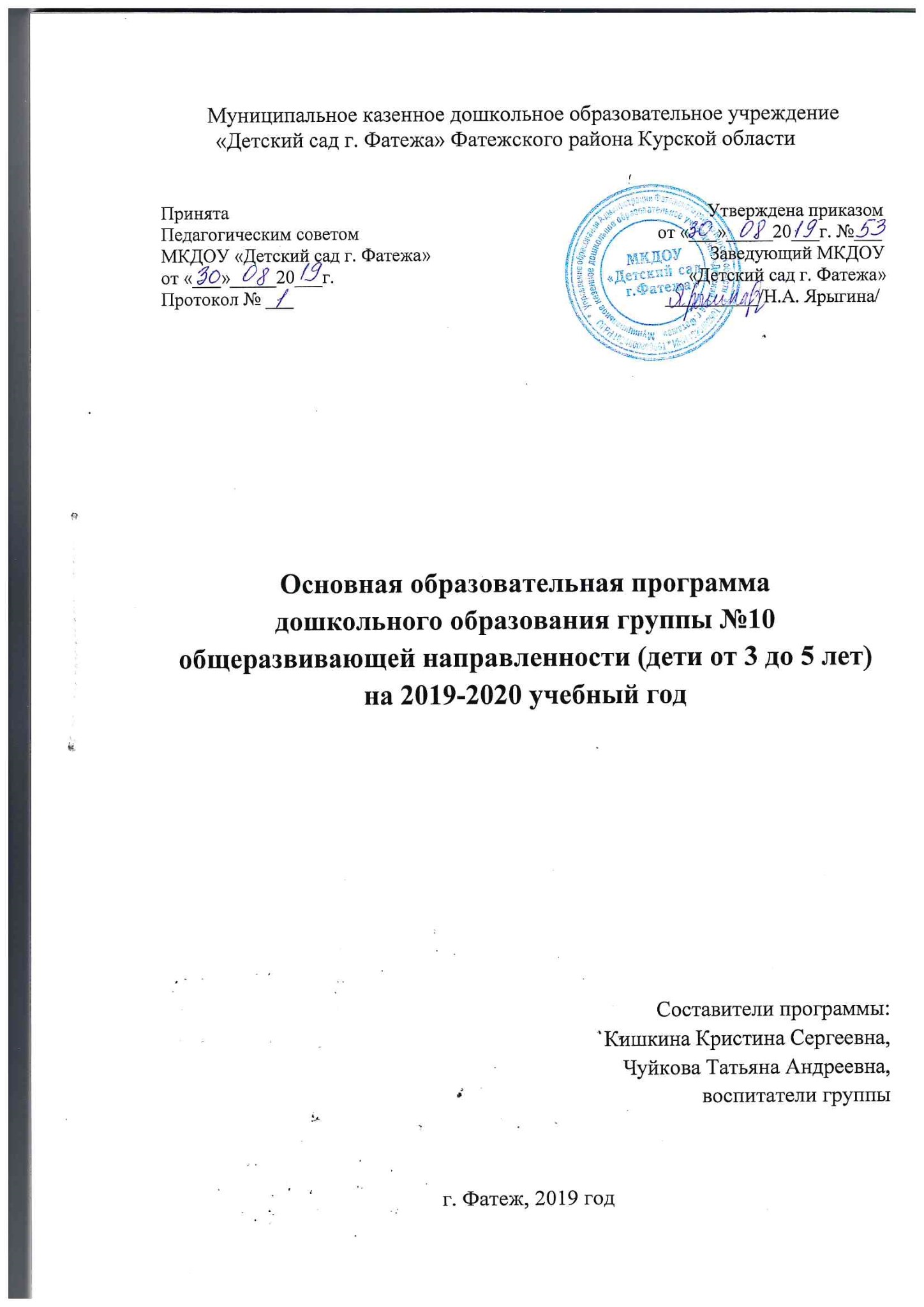 СОДЕРЖАНИЕ1. ЦЕЛЕВОЙ РАЗДЕЛ1.1. ОБЯЗАТЕЛЬНАЯ ЧАСТЬ ПРОГРАММЫ1.1.1. Пояснительная записка.Образовательная программа дошкольного образования (далее – Программа) группы общеразвивающей направленности № 10 (для детей 3-5 лет) МКДОУ «Детский сад г. Фатежа» разработана в соответствии с  основной образовательной программой дошкольного образования МКДОУ « Детский сад г. Фатежа» на 2019-2020 учебный год.1.1.2. Цели и задачи реализации Программы.Программа направлена на достижение следующих целей:- повышения социального статуса дошкольного образования;- обеспечение равенства возможностей для каждого воспитанника в получении качественного дошкольного образования;- обеспечение государственных гарантий уровня и качества дошкольного образования на основе единства обязательных требований к условиям реализации Программы, её структуре и результатам её освоения;- сохранение единства образовательного пространства Российской Федерации относительно уровня дошкольного образования.Программа направлена на решение следующих задач:- охраны и укрепления физического и психического здоровья детей, в том числе их эмоционального благополучия;-  обеспечения равных возможностей для полноценного развития каждого ребёнка в период дошкольного детства независимо от места жительства, пола, нации, языка, социального статуса, психофизиологических и других особенностей (в том числе ограниченных возможностей здоровья);- обеспечения преемственности целей, задач и содержания образования, реализуемых в рамках образовательных программ дошкольного и начального общего образования;- создания благоприятных условий развития детей в соответствии с их возрастными и индивидуальными особенностями и склонностями, развития способностей и творческого потенциала каждого ребёнка как субъекта отношений с самим собой, другими детьми, взрослыми и миром;-  объединения обучения и воспитания в целостный образовательный процесс на основе духовно-нравственных и социокультурных ценностей и принятых в обществе правил и норм поведения в интересах человека, семьи, общества;-  формирования общей культуры личности детей, в том числе ценностей здорового образа жизни, развития их социальных, нравственных, эстетических, интеллектуальных, физических качеств, инициативности, самостоятельности и ответственности ребёнка, формирования предпосылок учебной деятельности;-  обеспечения вариативности и разнообразия содержания образовательного процесса с учётом образовательных потребностей, способностей и состояния здоровья детей;- формирования социокультурной среды, соответствующей возрастным, индивидуальным, психологическим и физиологическим особенностям детей;- обеспечения психолого-педагогической поддержки семьи и повышения компетентности родителей (законных представителей) в вопросах развития и образования, охраны и укрепления здоровья детей.1.1.3. Принципы и подходы к формированию Программы.	Образовательная программа дошкольного учреждения  базируется на основных принципах дошкольного образования, лежащих в основе федерального государственного образовательного стандарта дошкольного образования;  соответствует  принципам примерной основной образовательной программы дошкольного образования «Радуга», разработанной коллективом авторов  под  руководством  Е.В. Соловьевой;  принципам примерной основной образовательной программы дошкольного образования, одобренной  решением федерального учебно-методического объединения по общему образованию от 20 мая 2015 г., № 2/15.	1.. . Поддержка разнообразия детства. Программа выстраивает образовательную деятельность с учетом региональной специфики, социокультурной ситуации развития каждого ребенка, его возрастных и индивидуальных особенностей, ценностей, мнений и способов их выражения.	2. Сохранение уникальности и самоценности детства как важного этапа в общем развитии человека. Принцип подразумевает полноценное проживание ребенком всех этапов детства (младенческого, раннего и дошкольного детства), обогащение (амплификацию) детского развития.	3. Позитивная социализация ребенка. Освоение ребенком культурных норм, средств и способов деятельности, культурных образцов поведения и общения с другими людьми, приобщение к традициям семьи, общества, государства происходят в процессе сотрудничества со взрослыми и другими детьми, направленного на создание предпосылок к полноценной деятельности ребенка в изменяющемся мире.	4. Личностно-развивающий и гуманистический характер взаимодействия взрослых (родителей (законных представителей), педагогических и иных работников) и детей. Уважение и безусловное принятие личности ребенка, доброжелательность, внимание к ребенку, его состоянию, настроению, потребностям, интересам. Личностно-развивающее взаимодействие является неотъемлемой составной частью социальной ситуации развития ребенка в организации, условием его эмоционального благополучия и полноценного развития.           5. Содействие и сотрудничество детей и взрослых. Принцип предполагает активное участие всех субъектов образовательных отношений – как детей, так и взрослых – в реализации программы.	6. Сотрудничество с семьей. Программа предполагает разнообразные формы сотрудничества с семьей как в содержательном, так и в организационном планах.	7. Взаимодействие с организациями социализации, образования, охраны здоровья и другими партнерами. Программа предполагает, что учреждение устанавливает партнерские отношения не только с семьями детей, но и с другими организациями и лицами, которые могут способствовать обогащению социального и/или культурного опыта детей, приобщению детей к национальным традициям.	8. Индивидуализация дошкольного образования предполагает такое построение образовательной деятельности, которое открывает возможности для индивидуализации образовательного процесса, появления индивидуальной траектории развития каждого ребенка с характерными для данного ребенка спецификой и скоростью, учитывающей его интересы, мотивы, способности и возрастно-психологические особенности. 9. Возрастная адекватность образования. Этот принцип предполагает подбор педагогом содержания и методов дошкольного образования в соответствии с возрастными особенностями детей.  	10.  Развивающее вариативное образование.  Этот принцип предполагает, что образовательное содержание предлагается ребенку через разные виды деятельности с учетом его актуальных и потенциальных возможностей усвоения этого содержания и совершения им тех или иных действий, с учетом его интересов, мотивов и способностей. 	11. Полнота содержания и интеграция отдельных образовательных областей. Между отдельными разделами Программы существуют многообразные  взаимосвязи. Содержание образовательной деятельности в одной конкретной области тесно связано с другими областями.	12. Инвариантность ценностей и целей при вариативности средств реализации и достижения целей Программы. Программа оставляет за Организацией право выбора способов их достижения, выбора образовательных программ, учитывающих многообразие конкретных социокультурных, географических, климатических условий реализации Программы, разнородность состава групп воспитанников, их особенностей и интересов, запросов родителей (законных представителей), интересов и предпочтений педагогов и т.п.	13. Принципы программы «Радуга»построение образования в зоне ближайшего развития ребенка;принцип научной обоснованности и практической применимости: возможность применения полученной информации в практической деятельности детей; принцип интеграции: осуществление связанности, взаимопроникновения и взаимодействия отдельных образовательных областей, обеспечивающее целостность образовательного процесса; комплексно-тематический принцип: объединение комплекса различных видов специфических детских деятельностей вокруг единой темы при организации воспитательно-образовательного процесса; принцип адаптивности: адаптивность предметно-развивающей среды дошкольного учреждения к потребностям ребенка дошкольного возраста, обеспечивающей комфорт, сохранение и укрепление здоровья и полноценного развития – 	В Программе учитываются следующие подходы к организации воспитательно-образовательного процесса: Деятельностный подход предполагает, что в основе развития ребенка лежит не пассивное созерцание окружающей действительности, а активное и непрерывное взаимодействие с ней. Личностно- ориентированный подход предполагает ориентацию педагогического процесса на решение задач содействия развитию основ личностной культуры ребенка. Возрастной подход предполагает учитывать тот факт, что психическое развитие ребенка на каждом возрастном этапе подчиняется определенным возрастным закономерностям, а также имеет свою специфику отличную от другого возраста. Образовательная программа дошкольного учреждения предусматривает решение программных образовательных задач в совместной деятельности взрослого и детей и самостоятельной деятельности дошкольников не только в рамках непосредственно образовательной деятельности, но и при проведении режимных моментов в соответствии со спецификой дошкольного образования. Кроме того, программа предполагает построение образовательного процесса с учетом ряда правил принятых и действующих в дошкольном учреждении, а именно:  Ребенок и взрослый – оба субъекты взаимодействия;Во взаимодействии активность ребенка важнее, чем активность взрослого;Основной формой работы с воспитанниками и ведущим видом их деятельности является игра;  Основные формы работы с детьми – рассматривание, наблюдение, беседа, разговор, экспериментирование, исследование, коллекционирование, чтение, реализация проектов, мастерская и другие;  Мотивы образования – интерес воспитанников к определенным видам деятельности;  Взрослый, уважая ребенка, его состояние, настроение, предпочтение и интересы, предоставляет ему возможность выбора;  Образовательный процесс предполагает внесение изменений (корректив) в планы, программы в соответствии с учетом потребностей и интересов детей.  Разработка гибкого плана включает в себя: определение общей цели и ее конкретизацию в зависимости от разных этапов; подбор и организацию такого дидактического материала, который позволяет выявлять индивидуальную избирательность воспитанников к содержанию, виду и форме познания; планирование разных форм организации работы (соотношение фронтальной, индивидуальной, самостоятельной работы); выбор критериев оценки продуктивности работы с учетом характера заданий;  планирование характера общения и межличностных взаимодействий в процессе образовательной деятельности.1.1.4. Значимые для разработки Программы характеристики, в том числе характеристики особенностей развития детей раннего и дошкольного возраста.Общие сведения о коллективе детей, сотрудников, родителей (законных представителей).Основными участниками реализации Программы являются: дети в возрасте от 3 до 5 лет, родители (законные представители), педагоги.	Социальными заказчиками образовательной деятельности являются в первую очередь родители (законные представители) воспитанников. Поэтому одной из приоритетных задач деятельности коллектива является – создание доброжелательной, психологически комфортной атмосферы, в основе которой лежит определенная система взаимопонимания и сотрудничества с родителями. Программа учитывает образовательные потребности, интересы и мотивы детей, членов из семей и педагогов.Программа сформирована как программа психолого-педагогической поддержки позитивной социализации и индивидуализации, развития личности детей дошкольного возраста и определяет комплекс основных характеристик дошкольного образования (объём, содержание и планируемые результаты в виде целевых ориентиров дошкольного образования). Программа направлена на:- создание условий развития ребенка, открывающих возможности для его позитивной социализации, его личностного развития, развития инициативы и творческих способностей на основе сотрудничества со взрослыми и сверстниками и соответствующим возрасту видам деятельности;- на создание развивающей образовательной среды, которая представляет собой систему условий социализации и индивидуализации детей.Программа реализуется в очной форме на государственном языке Российской Федерации.Содержание  Программы  обеспечивает  развитие  личности, мотивации  и  способностей  детей  в  различных  видах  деятельности  и  охватывает следующие  структурные  единицы,  представляющие  определенные  направления развития и образования детей (далее образовательные области):- социально-коммуникативное развитие;- познавательное развитие;- речевое развитие;- художественно-эстетическое развитие;- физическое развитие.Образовательные задачи Программы решаются в различных видах деятельности.Для детей дошкольного возраста это:- игровая деятельность (включая сюжетно-ролевую игру как ведущую деятельность детей дошкольного возраста, а также игру с правилами и другие виды игры);- коммуникативная (общение и взаимодействие со взрослыми и сверстниками);- познавательно-исследовательская (исследования объектов окружающего мира и экспериментирования с ними; восприятие художественной литературы и фольклора);- самообслуживание и элементарный бытовой труд (в помещении и на улице);- конструирование из разного материала, включая конструкторы, модули, бумагу, природный и иной материал;- изобразительная (рисования, лепки, аппликации);- музыкальная (восприятие и понимание смысла музыкальных произведений, пение, музыкально-ритмические движения, игры на детских музыкальных инструментах);- двигательная (овладение основными движениями) активность ребенка.Для успешной реализации Программы в ДОУ обеспечены следующие психолого-педагогические условия:- уважение педагогов к человеческому достоинству воспитанников, формирование и поддержка их положительной самооценки, уверенности в собственных возможностях и способностях;- использование в образовательном процессе форм и методов работы с детьми, соответствующих их возрастным и индивидуальным особенностям (недопустимость, как искусственного ускорения, так и искусственного замедления развития детей);- построение образовательного процесса на основе взаимодействия взрослых с детьми, ориентированного на интересы и возможности каждого ребѐнка и учитывающего социальную ситуацию его развития;- поддержка педагогами положительного, доброжелательного отношения детей друг к другу и взаимодействия детей друг с другом в разных видах деятельности;- поддержка инициативы и самостоятельности детей в специфических для них видах деятельности;- возможность выбора детьми материалов, видов активности, участников совместной деятельности и общения;- защита детей от всех форм физического и психического насилия;- поддержка  родителей (законных представителей) дошкольников в воспитании детей, охране и укреплении их здоровья, вовлечение семей воспитанников непосредственно в образовательный процесс.Характеристики особенностей развития детей.Оптимальному и эффективному конструированию образовательного процесса в ДОУ способствует понимание характерных возрастных особенностей развития детей дошкольного возраста.Дети 3-4 лет.На рубеже трех лет любимым выражением ребёнка становится «Я сам!». Отделение себя от взрослого и вместе с тем желание быть как взрослый - характерное противоречие кризиса трех лет. Эмоциональное развитие ребёнка этого возраста характеризуется проявлениями таких чувств и эмоций, как любовь к близким, привязанность к воспитателю, доброжелательное отношение к окружающим, сверстникам. Ребёнок способен к эмоциональной отзывчивости - он может сопереживать другому ребенку. В младшем дошкольном возрасте поведение ребёнка непроизвольно, действия и поступки ситуативны, их последствия ребёнок чаще всего не представляет, нормативно развивающемуся ребенку свойственно ощущение безопасности, доверчиво-активное отношение к окружающему. Дети 3-4 лет усваивают элементарные нормы и правила поведения, связанные с определёнными разрешениями и запретами («можно», «нужно», «нельзя»). В 3 года ребёнок идентифицирует себя с представителями своего пола. В этом возрасте дети дифференцируют других людей по полу, возрасту; распознают детей, взрослых, пожилых людей, как в реальной жизни, так и на иллюстрациях. У развивающегося трёхлетнего человека есть все возможности овладения навыками самообслуживания (становление предпосылок трудовой деятельности) – самостоятельно есть, одеваться, раздеваться, умываться, пользоваться носовым платком, расчёской, полотенцем, отправлять свои естественные нужды. К концу четвёртого года жизни младший дошкольник овладевает элементарной культурой поведения во время еды за столом и умывания в туалетной комнате. Подобные навыки основываются на определённом уровне развития двигательной сферы ребёнка, одним из основных компонентов которого является уровень развития моторной координации.В этот период высока потребность ребёнка в движении (его двигательная активность составляет не менее половины времени бодрствования). Ребёнок начинает осваивать основные движения, обнаруживая при выполнении физических упражнений стремление к целеполаганию (быстро пробежать, дальше прыгнуть, точно воспроизвести движение и др.). Накапливается определённый запас представлений о разнообразных свойствах предметов, явлениях окружающей действительности и о себе самом. В этом возрасте у ребёнка при правильно организованном развитии уже должны быть сформированы основные сенсорные эталоны. Он знаком с основными цветами (красный, жёлтый, синий, зелёный). Трехлетний ребенок способен выбрать основные формы предметов (круг, овал, квадрат, прямоугольник, треугольник) по образцу, допуская иногда незначительные ошибки. Ему известны слова больше, меньше, и из двух предметов (палочек, кубиков, мячей и т.п.) он успешно выбирает больший или меньший. В 3 года дети практически осваивают пространство своей комнаты (квартиры), групповой комнаты в детском саду, двора, где гуляют, и т. п. На основании опыта у них складываются некоторые пространственные представления (рядом, перед, на, под). Освоение пространства происходит одновременно с развитием речи: ребёнок учится пользоваться словами, обозначающими пространственные отношения (предлоги и наречия). Малыш знаком с предметами ближайшего окружения, их назначением (на стуле сидят, из чашки пьют и т. п.), с назначением некоторых общественно-бытовых зданий (в магазине, супермаркете покупают игрушки, хлеб, молоко, одежду, обувь); имеет представления о знакомых средствах передвижения (легковая машина, грузовая машина, троллейбус, самолёт, велосипед и т. п.), о некоторых профессиях (врач, шофёр, дворник), праздниках (Новый год, день своего рождения), свойствах воды, снега, песка (снег белый, холодный, вода тёплая и вода холодная, лёд скользкий, твёрдый; из влажного песка можно лепить, делать куличики, а сухой песок рассыпается); различает и называет состояния погоды (холодно, тепло, дует ветер, идёт дождь). На четвёртом году жизни ребенок различает по форме, окраске, вкусу некоторые фрукты и овощи, знает два-три вида птиц, некоторых домашних животных, наиболее часто встречающихся насекомых.Внимание детей четвёртого года жизни непроизвольно. Однако его устойчивость зависит от интереса к деятельности. Обычно ребенок этого возраста может сосредоточиться в течение 10-15 мин, но привлекательное для него дело может длиться достаточно долго. Память детей непосредственна, непроизвольна и имеет яркую эмоциональную окраску. Дети сохраняют и воспроизводят только ту информацию, которая остаётся в их памяти без всяких внутренних усилий (понравившиеся стихи и песенки, 2-3 новых слова, рассмешивших или огорчивших его). Мышление трёхлетнего ребёнка является наглядно-действенным: малыш решает задачу путём непосредственного действия с предметами (складывание матрёшки, пирамидки, мисочек, конструирование по образцу и т. п.). В 3 года воображение только начинает развиваться, и прежде всего это происходит в игре. Малыш действует с одним предметом и при этом воображает на его месте другой: палочка вместо ложечки, камешек вместо мыла, стул – машина для путешествий и т. д. В младшем дошкольном возрасте ярко выражено стремление к деятельности. Взрослый для ребёнка – носитель определённой общественной функции. Желание ребёнка выполнять такую же функцию приводит к развитию игры. Дети овладевают игровыми действиями с игрушками и предметами-заместителями, приобретают первичные умения ролевого поведения. Игра ребёнка первой половины четвёртого года жизни – это скорее игра рядом, чем вместе. В играх, возникающих по инициативе детей, отражаются умения, приобретённые в совместных со взрослым играх. Сюжеты игр простые, неразвёрнутые, содержащие одну-две роли. Неумение объяснить свои действия партнёру по игре, договориться с ним, приводит к конфликтам, которые дети не в силах самостоятельно разрешить. Конфликты чаще всего возникают по поводу игрушек. Постепенно к 4 годам ребёнок начинает согласовывать свои действия, договариваться в процессе совместных игр, использовать речевые формы вежливого общения. В 3-4 года ребёнок начинает чаще и охотнее вступать в общение со сверстниками ради участия в общей игре или продуктивной деятельности. Однако ему всё ещё нужны поддержка и внимание взрослого. Главным средством общения со взрослыми и сверстниками является речь. Словарь младшего дошкольника состоит в основном из слов, обозначающих предметы обихода, игрушки, близких ему людей. Ребёнок овладевает грамматическим строем речи, начинает использовать сложные предложения. Девочки по многим показателям развития (артикуляция, словарный запас, беглость речи, понимание прочитанного, запоминание увиденного и услышанного) превосходят мальчиков. В 3-4 года в ситуации взаимодействия с взрослым продолжает формироваться интерес к книге и литературным персонажам. Круг чтения ребёнка пополняется новыми произведениями, но уже известные тексты по-прежнему вызывают интерес. Интерес к продуктивной деятельности неустойчив. Замысел управляется изображением и меняется по ходу работы, происходит овладение изображением формы предметов. Работы чаще всего схематичны, поэтому трудно догадаться, что изобразил ребёнок. Конструирование носит процессуальный характер. Ребёнок может конструировать по образцу лишь элементарные предметные конструкции из двух-трёх частей.Музыкально-художественная деятельность детей носит непосредственный и синкретический характер. Восприятие музыкальных образов происходит при организации практической деятельности (проиграть сюжет, рассмотреть иллюстрацию и др.). Совершенствуется звукоразличение, слух: ребёнок дифференцирует звуковые свойства предметов, осваивает звуковые предэталоны (громко-тихо, высоко-низко и пр.). Начинает проявлять интерес и избирательность по отношению к различным видам музыкально-художественной деятельности (пению, слушанию, музыкально-ритмическим движениям).Дети 4-5 лет.Дети 4-5 лет всё ещё не осознают социальные нормы и правила поведения, однако у них уже начинают складываться обобщённые представления о том, как надо и не надо себя вести. Как правило, к пяти годам дети без напоминания взрослого здороваются и прощаются, говорят «спасибо» и «пожалуйста», не перебивают взрослого, вежливо обращаются к нему. Кроме того, они могут по собственной инициативе убирать игрушки, выполнять простые трудовые обязанности, доводить дело до конца. В этом возрасте у детей появляются представления о том, как положено себя вести девочкам, и как  – мальчикам. Дети хорошо выделяют несоответствие нормам и правилам не только в поведении другого, но и в своём собственном. Таким образом, поведение ребёнка 4-5 лет не столь импульсивно и непосредственно, как в 3-4 года, хотя в некоторых ситуациях ему всё ещё требуется напоминание взрослого или сверстников о необходимости придерживаться тех или иных норм и правил. В этом возрасте детьми хорошо освоен алгоритм процессов умывания, одевания, купания, приёма пищи, уборки помещения. Дошкольники знают и используют по назначению атрибуты, сопровождающие эти процессы: мыло, полотенце, носовой платок, салфетку, столовые приборы. Уровень освоения культурно-гигиенических навыков таков, что дети свободно переносят их в сюжетно-ролевую игру. К 4-5 годам ребёнок способен элементарно охарактеризовать своё самочувствие, привлечь внимание взрослого в случае недомогания. Дети имеют дифференцированное представление о собственной гендерной принадлежности, аргументируют её по ряду признаков («Я мальчик, я ношу брючки, а не платьица, у меня короткая прическа»). К пяти годам дети имеют представления об особенностях наиболее распространённых мужских и женских профессий, о видах отдыха, специфике поведения в общении с другими людьми, об отдельных женских и мужских качествах.К четырем годам основные трудности в поведении и общении ребёнка с окружающими, которые были связаны с кризисом трех лет (упрямство, строптивость, конфликтность и др.), постепенно уходят в прошлое, и любознательный ребенок активно осваивает окружающий его мир предметов и вещей, мир человеческих отношений. Лучше всего это удается детям в игре. Дети 4-5 лет продолжают проигрывать действия с предметами, но теперь внешняя последовательность эти действий уже соответствует реальной действительности: ребёнок сначала режет хлеб и только потом ставит его на стол перед куклами (в раннем и в самом начале дошкольного возраста последовательность действий не имела для игры такого значения). В игре дети называют свои роли, понимают условность принятых ролей. Происходит разделение игровых и реальных взаимоотношений.В 4-5 лет сверстники становятся для ребёнка более привлекательными и предпочитаемыми партнёрами по игре, чем взрослый. В возрасте от 4 до 5 лет продолжается усвоение детьми общепринятых сенсорных эталонов, овладение способами их использования и совершенствование обследования предметов. К пяти годам дети, как правило, уже хорошо владеют представлениями об основных цветах, геометрических формах и отношениях величин. Ребёнок уже может произвольно наблюдать, рассматривать и искать предметы в окружающем его пространстве. Восприятие в этом возрасте постепенно становится осмысленным, целенаправленным и анализирующим. В среднем дошкольном возрасте связь мышления и действий сохраняется, но уже не является такой непосредственной, как раньше. Во многих случаях не требуется практического манипулирования с объектом, но во всех случаях ребёнку необходимо отчётливо воспринимать и наглядно представлять этот объект. Внимание становится всё более устойчивым, в отличие от возраста трех лет (если ребёнок пошёл за мячом, то уже не будет отвлекаться на другие интересные предметы). Важным показателем развития внимания является то, что к пяти годам появляется действие по правилу — первый необходимый элемент произвольного внимания. Именно в этом возрасте дети начинают активно играть в игры с правилами: настольные (лото, детское домино) и подвижные (прятки, салочки). В среднем дошкольном возрасте интенсивно развивается память ребёнка. В 5 лет он может запомнить уже 5-6 предметов (из 10-15), изображённых на предъявляемых ему картинках.В возрасте 4-5 лет преобладает репродуктивное воображение, воссоздающее образы, которые описываются в стихах, рассказах взрослого, встречаются в мультфильмах и т.д. Элементы продуктивного воображения начинают складываться в игре, рисовании, конструировании. В этом возрасте происходит развитие инициативности и самостоятельности ребенка в общении со взрослыми и сверстниками. Дети продолжают сотрудничать со взрослыми в практических делах (совместные игры, поручения), наряду с этим активно стремятся к интеллектуальному общению, что проявляется в многочисленных вопросах (почему? зачем? для чего?), стремлении получить от взрослого новую информацию познавательного характера. Возможность устанавливать причинно-следственные связи отражается в детских ответах в форме сложноподчиненных предложений. У детей наблюдается потребность в уважении взрослых, их похвале, поэтому на замечания взрослых ребёнок пятого года жизни реагирует повышенной обидчивостью. Общение со сверстниками по-прежнему тесно переплетено с другими видами детской деятельности (игрой, трудом, продуктивной деятельностью), однако уже отмечаются и ситуации чистого общения. Для поддержания сотрудничества, установления отношений в словаре детей появляются слова и выражения, отражающие нравственные представления: слова участия, сочувствия, сострадания. Стремясь привлечь внимание сверстника и удержать его в процессе речевого общения, ребёнок учится использовать средства интонационной речевой выразительности: регулировать силу голоса, интонацию, ритм, темп речи в зависимости от ситуации общения. В процессе общения со взрослыми дети используют правила речевого этикета: слова приветствия, прощания, благодарности, вежливой просьбы, утешения, сопереживания и сочувствия. Речь становится более связной и последовательной. С нарастанием осознанности и произвольности поведения, постепенным усилением роли речи (взрослого и самого ребёнка) в управлении поведением ребенка становится возможным решение более сложных задач в области безопасности. Но при этом взрослому следует учитывать несформированность волевых процессов, зависимость поведения ребёнка от эмоций, доминирование эгоцентрической позиции в мышлении и поведении. В художественной и продуктивной деятельности дети эмоционально откликаются на произведения музыкального и изобразительного искусства, художественную литературу, в которых с помощью образных средств переданы различные эмоциональные состояния людей, животных, сказочных персонажей. Дошкольники начинают более целостно воспринимать сюжеты и понимать образы. Важным показателем развития ребёнка-дошкольника является изобразительная деятельность. К четырем годам круг изображаемых детьми предметов довольно широк. В рисунках появляются детали. Замысел детского рисунка может меняться по ходу изображения. Дети владеют простейшими техническими умениями и навыками.Конструирование начинает носить характер продуктивной деятельности: дети замысливают будущую конструкцию и осуществляют поиск способов её исполнения.1.1.5. Планируемые результаты  освоения Программы.Содержание основных (ключевых) характеристик развития личности ребенка.Реализация образовательных целей и задач Программы направлена на достижение целевых ориентиров дошкольного образования, которые описаны как основные (ключевые) характеристики развития личности ребенка. Основные (ключевые) характеристики развития личности представлены в виде характеристик возможных достижений воспитанников на этапе завершения дошкольного образования и являются определенным отражением образовательных воздействии при реализации основных образовательных областей:- социально-коммуникативное развитие;- познавательное развитие;- речевое развитие;- художественно-эстетическое развитие;- физическое развитие.Целевые ориентиры на этапе завершения дошкольного образования:К 7 годам ребенок способен:- использовать основные культурные способы деятельности;- принимать собственные решения, опираясь на свои знания и умения в различных видах деятельности;- проявлять инициативу и самостоятельность в разных видах деятельности – игре, общении, конструировании и др.; выбирать себе род занятий, участников по совместной деятельности;- проявлять положительное отношение к миру, другим людям и самому себе; чувство собственного достоинства; адекватно проявлять свои чувства (в том числе чувство веры в себя), сопереживать неудачам и сорадоваться успехам других;- активно взаимодействовать со сверстниками и взрослыми и участвовать в совместных играх,стараясь продуктивно разрешать конфликты, договариваясь, учитывая интересы и чувства других;- следовать социальным нормам поведения и правилам в разных видах деятельности, во взаимоотношениях со взрослыми и сверстниками, проявляя способность к волевым усилиям;- проявлять развитое воображение в разных видах деятельности, и, прежде всего, в игре;- выражать свои мысли и желания, демонстрируя достаточно хорошее владение устной речью; использовать речь для выражения своих мыслей, чувств и желаний в ситуации общения;- контролировать свои движения и управлять ими;- соблюдать правила безопасного поведения и личной гигиены.К основным (ключевым) характеристикам возможных достижений воспитанников относится также то, что на этапе завершения дошкольного образования ребенок:- владеет разными формами и видами игры, различает условную и реальную ситуации, умеет подчиняться разным правилам и социальным нормам;- проявляет любознательность, задаёт вопросы взрослым и сверстникам, интересуется причинно-следственными связями, пытается самостоятельно придумывать объяснения явлениям природы и поступкам людей; склонен наблюдать, экспериментировать;- обладает начальными знаниями о себе, о природном и социальном мире, в котором он живёт; знаком с произведениями детской литературы, обладает элементарными представлениями из области живой природы, естествознания, математики, истории и т.п.; у него складываются предпосылки грамотности;- подвижен, вынослив, владеет основными движениями, у него развита крупная и мелкая моторика.Все перечисленные выше характеристики являются необходимыми предпосылками для перехода на следующий уровень начального общего образования, успешной адаптации к условиям жизни в общеобразовательной организации и требованиям образовательной деятельности.Степень реального развития этих характеристик и способности ребенка их проявлять к моменту перехода на следующий уровень образования может существенно варьировать у  разных детей в силу различий в условиях жизни и индивидуальных особенностей развития конкретного ребенка.Особенности оценки основных (ключевых) характеристик развития личности ребенка.Освоение Программы не сопровождается проведением промежуточной и итоговой аттестаций воспитанников.Оценка индивидуального развития детей может проводиться педагогом в ходе внутреннего мониторинга становления основных (ключевых) характеристик развития личности ребенка, результаты которого могут быть использованы только для оптимизации образовательной работы с группой дошкольников и для решения задач индивидуализации образования через построение образовательной траектории для детей, испытывающих трудности в образовательном процессе или имеющих особые образовательные потребности.Мониторинг в ДОУ осуществляется в форме регулярных наблюдений педагога за детьми в повседневной жизни и в процессе непосредственной образовательной работы с ними.В качестве показателей оценки основных (ключевых) характеристик развития личности ребенка выделены внешние (наблюдаемые) проявления этих характеристик у ребенка в поведении, в деятельности, во взаимодействии со сверстниками и взрослыми, которые отражают становление этой характеристики на протяжении всего дошкольного возраста. Для построения развивающего образования система мониторинга становления основных (ключевых) характеристик развития личности ребенка учитывает необходимость организации образовательной работы в зоне его ближайшего развития. Поэтому диапазон оценки выделенных показателей определяется уровнем развития интегральной характеристики - от возможностей, которые еще не доступны ребенку, до способности проявлять характеристики в самостоятельной деятельности и поведении.Общая картина по группе позволит выделить детей, которые нуждаются в особом внимании педагога и в отношении которых необходимо скорректировать, изменить способы взаимодействия.Данные мониторинга должны отражать динамику становления основных (ключевых) характеристик, которые развиваются у детей на протяжении всего образовательного процесса. Прослеживая динамику развития основных (ключевых) характеристик, выявляя, имеет ли она неизменяющийся, прогрессивный или регрессивный характер, можно дать общую психолого-педагогическую оценку успешности воспитательных и образовательных воздействий взрослых на разных ступенях образовательного процесса, а также выделить направления развития, в которых ребенок нуждается в помощи.Выделенные показатели отражают основные моменты развития дошкольников, те характеристики, которые складываются и развиваются в дошкольном детстве и обуславливают успешность перехода ребенка на следующий возрастной этап. Поэтому данные мониторинга – особенности динамики становления основных (ключевых) характеристик развития личности ребенка в дошкольном образовании – окажут помощь и педагогу начального общего образования для построения более эффективного взаимодействия с ребенком в период адаптации к новым условиям развития на следующем уровне образования.1.2.  ЧАСТЬ, ФОРМИРУЕМАЯ УЧАСТНИКАМИ ОБРАЗОВАТЕЛЬНЫХ ОТНОШЕНИЙ.Особенности осуществления воспитательно-образовательного процесса.	В части Программы, формируемой участниками образовательных отношений, представлены следующие парциальные программы:- Н.Н. Авдеева, О.Л. Князева, Р.Б. Стеркина «Основы безопасности детей дошкольного возраста»; - С.А. Козлова «Я человек: Программа социального развития ребенка».	- С.Н. Николаева «Юный эколог» (программа экологического воспитания дошкольников); 	- Е.В. Колесникова «Математические ступеньки» (авторская парциальная программа развития математических представлений  у дошкольников от 3-х до 7 лет).	- И.А. Лыкова «Цветные ладошки»: Программа художественного воспитания, обучения и развития детей 2 – 7 лет; 	- О.П. Радынова «Музыкальные шедевры» (авторская программа  формирования основ музыкальной культуры дошкольников).	- Н.В. Полтавцева, Н.А. Гордова «Физическая культура в дошкольном детстве» (система занятий физической культурой с детьми дошкольного возраста).		Вышеперечисленные парциальные программы лежат в основе рабочей  программы  и направлены на расширение содержания отдельных образовательных областей обязательной части ПрограммыВоспитательно-образовательный процесс  осуществляется с учетом принципа интеграции образовательных областей (социально-коммуникативное развитие, познавательное развитие, речевое развитие, художественно-эстетическое развитие, физическое развитие) в соответствии с возрастными возможностями и особенностями воспитанников. В основу организации образовательного процесса определен комплексно-тематический принцип с ведущей игровой деятельностью, а решение программных задач осуществляется в разных формах совместной деятельности взрослых и детей, а также в самостоятельной деятельности детей.Содержание каждой из образовательных областей нацелено на развитие практических навыков гармоничного взаимодействия детей с природным и социальным миром нашего региона, тем самым, обеспечивая реализацию компетентностного подхода в воспитании и обучении.При ознакомлении детей с историей, культурой и природой родного края предусматривается формирование следующих представлений:• об основных способах обеспечения и укрепления физического здоровья в природных климатических условиях средней полосы России доступными средствами;• о нравственной, этической, трудовой культуре Курского края и ее взаимосвязи с культурой других регионов страны, мира;• о культурных особенностях Курской области на основе ознакомления со сказками, песнями, танцами, народными играми и др.;• об особенностях жизни детей и взрослых в ближайшем окружении ребенка, а также в других регионах страны, мира (особенности внешнего вида, поведения);• о своих достоинствах и способах их активного проявления, о толерантности в познавательной, игровой деятельности, при общении с разными людьми;• о материалах и техниках художественной деятельности, традиционных для Курского края;• способах создания художественного образа различными видами искусства.Режимные моменты в разных возрастных группах организуются в соответствии с требованиями СанПиН и с учетом климатических особенностей. Так, продолжительность прогулки при температуре воздуха ниже -15.°С и скорости ветра до 7 м/с сокращается. Прогулка не проводится при температуре воздуха ниже -15.°С и скорости ветра более 15 м/с для детей до 4 лет, а для детей 5-7 лет при температуре воздуха ниже -20.°С и скорости ветра более 15м/с.	ДОУ работает в условиях полного дня (12-часового пребывания воспитанников), режим работы групп – с 7.00 до 19.00.Соотношение обязательной части Программы и части, формируемой участниками образовательного процесса (с учётом регионального компонента) определено как 60% и 40%.2.  СОДЕРЖАТЕЛЬНЫЙ РАЗДЕЛ.2.1. ОБЯЗАТЕЛЬНАЯ ЧАСТЬ.2.1.1. Описание образовательной деятельности в соответствии с направлениями развития ребенка, представленными в пяти образовательных областях:Образовательная деятельность осуществляется в соответствии с направлениями развития ребенка, представленными в пяти образовательных областях: «Социально-коммуникативное развитие», «Познавательное развитие», «Речевое развитие», «Художественно-эстетическое развитие», «Физическое развитие».Содержание образовательной деятельности по освоению детьми образовательных областей реализуется через:- непрерывную образовательную деятельность;- образовательную деятельность, осуществляемую в ходе режимных моментов;- самостоятельную деятельность детей;- взаимодействие с семьями детей по реализации Программы.Психолого-педагогическая работа  ориентирована на разностороннее развитие дошкольников с учетом их возрастных и индивидуальных особенностей. Задачи психолого-педагогической работы по формированию физических, интеллектуальных и личностных качеств детей решаются интегрировано в ходе освоения всех образовательных областей наряду с задачами, отражающими специфику каждой образовательной области, с обязательным психологическим сопровождением.2.1.2. ОБРАЗОВАТЕЛЬНАЯ ОБЛАСТЬ«СОЦИАЛЬНО-КОММУНИКАТИВНОЕ РАЗВИТИЕ».Социально-коммуникативное развитие направлено на усвоение норм и ценностей, принятых в обществе, включая моральные и нравственные ценности; развитие общения и взаимодействия ребенка со взрослыми и сверстниками; становление самостоятельности, целенаправленности и саморегуляции собственных действий; развитие социального и эмоционального интеллекта, эмоциональной отзывчивости, сопереживания, формирование готовности к совместной деятельности со сверстниками, формирование уважительного отношения и чувства принадлежности к своей семье и к сообществу детей и взрослых в ДОУ; формирование позитивных установок к различным видам труда и творчества; формирование основ безопасного поведения в быту, социуме, природе.Основные цели и задачи.Социализация, развитие общения, нравственное воспитание.Усвоение норм и ценностей, принятых в обществе, воспитание моральных и нравственных качеств ребенка, формирование умения правильно оценивать свои поступки и поступки сверстников.Развитие общения и взаимодействия ребенка с взрослыми и сверстниками, развитие социального и эмоционального интеллекта, эмоциональной отзывчивости, сопереживания, уважительного и доброжелательного отношения к окружающим.Формирование готовности детей к совместной деятельности, развитие умения договариваться, самостоятельно разрешать конфликты со сверстниками.Ребенок в семье и сообществе, патриотическое воспитание.Формирование образа Я, уважительного отношения и чувства принадлежности к своей семье и к сообществу детей и взрослых в организации; формирование гендерной, семейной, гражданской принадлежности; воспитание любви к Родине, гордости за ее достижения, патриотических чувств.Самообслуживание, самостоятельность, трудовое воспитание.Развитие навыков самообслуживания; становление самостоятельности, целенаправленности и саморегуляции собственных действий. Воспитание культурно-гигиенических навыков.Формирование позитивных установок к различным видам труда и творчества, воспитание положительного отношения к труду, желания трудиться.Воспитание ценностного отношения к собственному труду, труду других людей и его результатам.Формирование умения ответственно относиться к порученному заданию (умение и желание доводить дело до конца, стремление сделать его хорошо).Формирование первичных представлений о труде взрослых, его роли в обществе и жизни каждого человека.Формирование основ безопасности.Формирование первичных представлений о безопасном поведении в быту, социуме, природе. Воспитание осознанного отношения к выполнению правил безопасности.Формирование осторожного и осмотрительного отношения к потенциально опасным для человека и окружающего мира природы ситуациям.Формирование представлений о некоторых типичных опасных ситуациях и способах поведения в них.Формирование элементарных представлений о правилах безопасности дорожного движения; воспитание осознанного отношения к необходимости выполнения этих правил.Содержание психолого-педагогической работы.Социализация, развитие общения, нравственное воспитание.Группа для детей от 3 до 4 лет.Закреплять навыки организованного поведения в детском саду, дома, на улице	Продолжать формировать элементарные представления о том, что хорошо и что плохо. Обеспечивать условия для нравственного воспитания детей. Поощрять попытки пожалеть сверстника, обнять его, помочь. Создавать игровые ситуации, способствующие формированию внимательного, заботливого отношения к окружающим. Приучать детей общаться спокойно, без крика.     	Формировать доброжелательное отношение друг к другу, умение делиться с товарищем, опыт правильной оценки хороших и плохих поступков.Учить жить дружно, вместе пользоваться игрушками, книгами, помогать друг другу.	Приучать детей к вежливости (учить здороваться, прощаться, благодарить за помощь).Группа для детей от 4 до 5 лет.Способствовать формированию личностного отношения ребенка к соблюдению (и нарушению) моральных норм: взаимопомощи, сочувствия обиженному и несогласия с действиями обидчика; одобрения действий того, кто поступил справедливо, уступил по просьбе сверстника (разделил кубики поровну).Продолжать работу по формированию доброжелательных взаимоотношений между детьми (рассказывать о том, чем хорош каждый воспитанник, помогать каждому ребенку как можно чаще убеждаться в том, что он хороший, что его любят и пр.).Учить коллективным играм, правилам добрых взаимоотношений. Воспитывать скромность, отзывчивость, желание быть справедливым, сильным и смелым; учить испытывать чувство стыда за неблаговидный поступок. Напоминать детям о необходимости здороваться, прощаться, называть работников дошкольного учреждения по имени и отчеству, не вмешиваться в разговор взрослых, вежливо выражать свою просьбу, благодарить за оказанную услугу.Ребенок в семье и сообществе, патриотическое воспитание..Группа для детей от 3 до 4 лет.Образ Я. Постепенно формировать образ Я. Сообщать детям разнообразные, касающиеся непосредственно их сведения (ты мальчик, у тебя серые глаза, ты любишь играть и т. п.), в том числе сведения о прошлом (не умел ходить, говорить; ел из бутылочки) и о происшедших с ними изменениях (сейчас умеешь правильно вести себя за столом, рисовать, танцевать; знаешь «вежливые» слова).Семья. Беседовать с ребенком о членах его семьи (как зовут, чем занимаются, как играют с ребенком и пр.).Детский сад. Формировать у детей положительное отношение к детскому саду. Обращать их внимание на красоту и удобство оформления групповой комнаты, раздевалки (светлые стены, красивые занавески, удобная мебель, новые игрушки, в книжном уголке аккуратно расставлены книги с яркими картинками).Знакомить детей с оборудованием и оформлением участка для игр и занятий, подчеркивая его красоту, удобство, веселую, разноцветную окраску строений. Обращать внимание детей на различные растения, на их разнообразие и красоту. Вовлекать детей в жизнь группы, воспитывать стремление поддерживать чистоту и порядок в группе, формировать бережное отношение к игрушкам, книгам, личным вещам и пр. Формировать чувство общности, значимости каждого ребенка для детского сада.Совершенствовать умение свободно ориентироваться в помещениях и на участке детского сада.Формировать уважительное отношение к сотрудникам детского сада (музыкальный руководитель, медицинская сестра, заведующая, старший воспитатель и др.), их труду; напоминать их имена и отчества.Родная страна. Формировать интерес к малой родине и первичные представления о ней: напоминать детям название города (поселка), в котором они живут; побуждать рассказывать о том, где они гуляли в выходные дни (в парке, сквере, детском городке).Группа для детей от 4 до 5 лет.Образ Я. Формировать представления о росте и развитии ребенка, его прошлом, настоящем и будущем («я был маленьким, я расту, я буду взрослым»). Формировать первичные представления детей об их правах (на игру, доброжелательное отношение, новые знания и др.) и обязанностях в группе детского сада, дома, на улице, на природе (самостоятельно кушать, одеваться, убирать игрушки и др.). Формировать у каждого ребенка уверенность в том, что он хороший, что его любят.Формировать первичные гендерные представления (мальчики сильные, смелые; девочки нежные, женственные).Семья. Углублять представления детей о семье, ее членах. Дать первоначальные представления о родственных отношениях (сын, мама, папа, дочь и т. д.). Интересоваться тем, какие обязанности по дому есть у ребенка (убирать игрушки, помогатьнакрывать на стол и т. п.). Детский сад. Продолжать знакомить детей с детским садом и его сотрудниками. Совершенствовать умение свободно ориентироваться в помещениях детского сада. 	Закреплять навыки бережного отношения к вещам, учить использовать их по назначению, ставить на место.	Знакомить с традициями детского сада. Закреплять представления ребенка о себе как о члене коллектива, развивать чувство общности с другими детьми. Формировать умение замечать изменения в оформлении группы и зала, участка детского сада (как красиво смотрятся яркие, нарядные игрушки, рисунки детей и т. п.). Привлекать к обсуждению и посильному участию в оформлении группы, к созданию ее символики и традиций.Родная страна. Продолжать воспитывать любовь к родному краю; рассказывать детям о самых красивых местах родного города (поселка), его достопримечательностях.	Дать детям доступные их пониманию представления о государственных праздниках.	Рассказывать о Российской армии, о воинах, которые охраняют нашу Родину (пограничники, моряки, летчики).Самообслуживание, самостоятельность, трудовое воспитание.Группа для детей от 3 до 4 лет.Культурно-гигиенические навыки. Совершенствовать культурно-гигиенические навыки, формировать простейшие навыки поведения во время еды, умывания. Приучать детей следить за своим внешним видом; учить правильно пользоваться мылом, аккуратно мыть руки, лицо, уши; насухо вытираться после умывания, вешать полотенце на место, пользоваться расческой и носовым платком. Формировать элементарные навыки поведения за столом: умение правильно пользоваться столовой и чайной ложками, вилкой, салфеткой; не крошить хлеб, пережевывать пищу с закрытым ртом, не разговаривать с полным ртом.Самообслуживание. Учить детей самостоятельно одеваться и раздеваться в определенной последовательности (надевать и снимать одежду, расстегивать и застегивать пуговицы, складывать, вешать предметы одежды и т. п.). Воспитывать навыки опрятности, умение замечать непорядок в одежде и устранять его при небольшой помощи взрослых.Общественно-полезный труд. Формировать желание участвовать в посильном труде, умение преодолевать небольшие трудности. Побуждать детей к самостоятельному выполнению элементарных поручений: готовить материалы к занятиям (кисти, доски для лепки и пр.), после игры убирать на место игрушки, строительный материал. Приучать соблюдать порядок и чистоту в помещении и на участке детского сада. Во второй половине года начинать формировать у детей умения, необходимые при дежурстве по столовой (помогать накрывать стол к обеду: раскладывать ложки, расставлять хлебницы (без хлеба), тарелки, чашки и т. п.).Труд в природе. Воспитывать желание участвовать в уходе за растениями и животными в уголке природы и на участке: с помощью взрослого кормить рыб, птиц, поливать комнатные растения, растения на грядках, сажать лук, собирать овощи, расчищать дорожки от снега, счищать снег со скамеек.Уважение к труду взрослых. Формировать положительное отношение к труду взрослых. Рассказывать детям о понятных им профессиях (воспитатель, помощник воспитателя, музыкальный руководитель, врач, продавец, повар, шофер, строитель), расширять и обогащать представления о трудовых действиях, результатах труда. Воспитывать уважение к людям знакомых профессий. Побуждать оказывать помощь взрослым, воспитывать бережное отношение к результатам их труда.Группа для детей от 4 до 5 лет.Культурно-гигиенические навыки. Продолжать воспитывать у детей опрятность, привычку следить за своим внешним видом.Воспитывать привычку самостоятельно умываться, мыть руки с мылом перед едой, по мере загрязнения, после пользования туалетом.Закреплять умение пользоваться расческой, носовым платком; при кашле и чихании отворачиваться, прикрывать рот и нос носовым платком.Совершенствовать навыки аккуратного приема пищи: умение брать пищу понемногу, хорошо пережевывать, есть бесшумно, правильно пользоваться столовыми приборами (ложка, вилка), салфеткой, полоскать рот после еды.Самообслуживание. Совершенствовать умение самостоятельно одеваться, раздеваться.	Приучать аккуратно, складывать и вешать одежду, с помощью взрослого приводить ее в порядок (чистить, просушивать).Воспитывать стремление быть аккуратным, опрятным.Приучать самостоятельно, готовить свое рабочее место и убирать его после окончания занятий рисованием, лепкой, аппликацией (мыть баночки, кисти, протирать стол и т. д.)Общественно-полезный труд. Воспитывать у детей положительное отношение к труду, желание трудиться. Формировать ответственное отношение к порученному заданию (умение и желание доводить дело до конца, стремление сделать его хорошо).Воспитывать умение выполнять индивидуальные и коллективные поручения, понимать значение результатов своего труда для других; формировать умение договариваться с помощью воспитателя о распределении коллективной работы, заботиться о своевременном завершении совместного задания.Поощрять инициативу в оказании помощи товарищам, взрослым.Приучать детей самостоятельно поддерживать порядок в групповой комнате и на участке детского сада: убирать на место строительный материал, игрушки; помогать воспитателю подклеивать книги, коробки.Учить детей самостоятельно выполнять обязанности дежурных по столовой: аккуратно расставлять хлебницы, чашки с блюдцами, глубокие тарелки, ставить салфетницы, раскладывать столовые приборы (ложки, вилки, ножи).Труд в природе. Поощрять желание детей ухаживать за растениями и животными; поливать растения, кормить рыб, мыть поилки, наливать в них воду, класть корм в кормушки (при участии воспитателя).В весенний, летний и осенний периоды привлекать детей к посильной работе на огороде и в цветнике (посев семян, полив, сбор урожая); в зимний период — к расчистке снега.Приобщать детей к работе по выращиванию зелени для корма птицам в зимнее время; к подкормке зимующих птиц.Формировать стремление помогать воспитателю приводить в порядок используемое в трудовой деятельности оборудование (очищать, просушивать, относить в отведенное место).Уважение к труду взрослых. Знакомить детей с профессиями близких людей, подчеркивая значимость их труда. Формировать интерес к профессиям родителей.Формирование основ безопасности.Группа для детей от 3 до 4 лет.	Безопасное поведение в природе. Формировать представления о простейших взаимосвязях в живой и неживой природе. Знакомить с правилами поведения в природе (не рвать без надобности растения, не ломать ветки деревьев, не трогать животных и др.).	Безопасность на дорогах. Расширять ориентировку в окружающем пространстве. Знакомить детей с правилами дорожного движения. Учить различать проезжую часть дороги, тротуар, понимать значение зеленого, желтого и красного сигналов светофора.Формировать первичные представления о безопасном поведении на дорогах (переходить дорогу, держась за руку взрослого). Знакомить с работой водителя.	Безопасность собственной жизнедеятельности. Знакомить с источниками опасности дома (горячая плита, утюг и др.). Формировать навыки безопасного передвижения в помещении (осторожно спускаться и подниматься по лестнице, держась за перила; открывать и закрывать двери, держась за дверную ручку). Формировать умение соблюдать правила в играх с мелкими предметами (не засовывать предметы в ухо, нос; не брать их в рот). Развивать умение обращаться за помощью к взрослым. Развивать умение соблюдать правила безопасности в играх с песком, водой, снегом.Группа для детей от 4 до 5 лет.	Безопасное поведение в природе. Продолжать знакомить с многообразием животного и растительного мира, с явлениями неживой природы. Формировать элементарные представления о способах взаимодействия с животными и растениями, о правилах поведения в природе.	Формировать понятия: «съедобное», «несъедобное», «лекарственные растения».	Знакомить с опасными насекомыми и ядовитыми растениями.	Безопасность на дорогах. Развивать наблюдательность, умение ориентироваться в помещении и на участке детского сада, в ближайшей местности.	Продолжать знакомить с понятиями «улица», «дорога», «перекресток», «остановка общественного транспорта» и элементарными правилами поведения на улице. Подводить детей к осознанию необходимости соблюдать правила дорожного движения.	Уточнять знания детей о назначении светофора и работе полицейского.	Знакомить с различными видами городского транспорта, особенностями их внешнего вида и назначения («Скорая помощь», «Пожарная», машина МЧС, «Полиция», трамвай, троллейбус, автобус).	Знакомить со знаками дорожного движения «Пешеходный переход», «Остановка общественного транспорта».	Формировать навыки культурного поведения в общественном транспорте.	Безопасность собственной жизнедеятельности. Знакомить с правилами безопасного поведения во время игр. Рассказывать о ситуациях, опасных для жизни и здоровья.	Знакомить с назначением, работой и правилами пользования бытовыми электроприборами (пылесос, электрочайник, утюг и др.).	Закреплять умение пользоваться столовыми приборами (вилка, нож), ножницами.	Знакомить с правилами езды на велосипеде.	Знакомить с правилами поведения с незнакомыми людьми.	Рассказывать детям о работе пожарных, причинах возникновения пожаров и правилах поведения при пожаре.2.1.3. ОБРАЗОВАТЕЛЬНАЯ ОБЛАСТЬ «ПОЗНАВАТЕЛЬНОЕ РАЗВИТИЕ».	Познавательное развитие предполагает развитие интересов детей, любознательности и познавательной мотивации; формирование познавательных действий, становление сознания; развитие воображения и творческой активности; формирование первичных представлений о себе, других людях, объектах окружающего мира, о свойствах и отношениях объектов окружающего мира (форме, цвете, размере, материале, звучании, ритме, темпе, количестве, числе, части и целом, пространстве и времени, движении и покое, причинах и следствиях и др.), о малой родине и Отечестве, представлений о социокультурных ценностях нашего народа, об отечественных традициях и праздниках, о планете Земля как общем доме людей, об особенностях ее природы, многообразии стран и народов мира».Основные цели и задачи.Развитие познавательно-исследовательской деятельности.	Развитие познавательных интересов детей, расширение опыта ориентировки в окружающем, сенсорное развитие, развитие любознательности и познавательной мотивации; формирование познавательных действий, становление сознания; развитие воображения и творческой активности; формирование первичных представлений об объектах окружающего мира, о свойствах и отношениях объектов окружающего мира (форме, цвете, размере, материале, звучании, ритме, темпе, причинах и следствиях и др.).	Развитие восприятия, внимания, памяти, наблюдательности, способности анализировать, сравнивать, выделять характерные, существенные признаки предметов и явлений окружающего мира; умения устанавливать простейшие связи между предметами и явлениями, делать простейшие обобщения.Приобщение к социокультурным ценностям	Ознакомление с окружающим социальным миром, расширение кругозора детей, формирование целостной картины мира.	Формирование первичных представлений о малой родине и Отечестве, представлений о социокультурных ценностях нашего народа, об отечественных традициях и праздниках.	Формирование элементарных представлений о планете Земля как общем доме людей, о многообразии стран и народов мира.	Формирование элементарных математических представлений	Формирование элементарных математических представлений, первичных представлений об основных свойствах и отношениях объектов окружающего мира: форме, цвете, размере, количестве, числе, части и целом, пространстве и времени.	Ознакомление с миром природы	Ознакомление с природой и природными явлениями. Развитие умения устанавливать причинно-следственные связи между природными явлениями. Формирование первичных представлений о природном многообразии планеты Земля.	Формирование элементарных экологических представлений. Формирование понимания того, что человек — часть природы, что он должен беречь, охранять и защищать ее, что в природе все взаимосвязано, что жизнь человека на Земле во многом зависит от окружающей среды.	Воспитание умения правильно вести себя в природе. Воспитание любви к природе, желания беречь ее.Содержание психолого-педагогической работы.Развитие познавательно-исследовательской деятельности.Группа для детей от 3 до 4 лет.Первичные представления об объектах окружающего мира.	Формировать умение сосредоточивать внимание на предметах и явлениях предметно-пространственной развивающей среды; устанавливать простейшие связи между предметами и явлениями, делать простейшие обобщения.	Учить определять цвет, величину, форму, вес (легкий, тяжелый) предметов; расположение их по отношению к ребенку (далеко, близко, высоко). Знакомить с материалами (дерево, бумага, ткань, глина), их свойствами (прочность, твердость, мягкость).	Поощрять исследовательский интерес, проводить простейшие наблюдения. Учить способам обследования предметов, включая простейшие опыты (тонет – не тонет, рвется –не рвется).	Учить группировать и классифицировать знакомые предметы (обувь — одежда; посуда чайная, столовая, кухонная).Сенсорное развитие.	Обогащать чувственный опыт детей, развивать умение фиксировать его в речи. 	Совершенствовать восприятие (активно включая все органы чувств). Развивать образные представления (используя при характеристике предметов эпитеты и сравнения).	Создавать условия для ознакомления детей с цветом, формой, величиной, осязаемыми свойствами предметов (теплый, холодный, твердый, мягкий, пушистый и т. п.); развивать умение воспринимать звучание различных музыкальных инструментов, родной речи.	Закреплять умение выделять цвет, форму, величину как особые свойства предметов; группировать однородные предметы по нескольким сенсорным признакам: величине, форме, цвету.	Совершенствовать навыки установления тождества и различия предметов по их свойствам: величине, форме, цвету.	Подсказывать детям название форм (круглая, треугольная, прямоугольная и квадратная).Дидактические игры.	Подбирать предметы по цвету и величине (большие, средние и маленькие; 2–3 цветов), собирать пирамидку из уменьшающихся по размеру колец, чередуя в определенной последовательности 2–3 цвета; собирать картинку из 4–6 частей.	В совместных дидактических играх учить детей выполнять постепенно усложняющиеся правила.Группа для детей от 4 до 5 лет.Первичные представления об объектах окружающего мира	Создавать условия для расширения представлений детей об окружающем мире, развивать наблюдательность и любознательность.	Учить выделять отдельные части и характерные признаки предметов (цвет, форма, величина), продолжать развивать умение сравнивать и группировать их по эти признакам. 	Формировать обобщенные представления о предметах и явлениях, умение устанавливать простейшие связи между ними.	Поощрять попытки детей самостоятельно обследовать предметы, используя знакомые и новые способы; сравнивать, группировать и классифицировать предметы по цвету, форме и величине.	Продолжать знакомить детей с признаками предметов, учить определять их цвет, форму, величину, вес. Рассказывать о материалах, из которых сделаны предметы, об их свойствах и качествах. Объяснять целесообразность изготовления предмета из определенного материала (корпус машин - из металла, шины - из резины и т. п.).	Помогать детям устанавливать связь между назначением и строением, назначением и материалом предметов.Сенсорное развитие	Продолжать работу по сенсорному развитию в разных видах деятельности. Обогащать сенсорный опыт, знакомя детей с широким кругом предметов и объектов, с новыми способами их обследования.	Закреплять полученные ранее навыки обследования предметов и объектов.	Совершенствовать восприятие детей путем активного использования всех органов чувств (осязание, зрение, слух, вкус, обоняние). Обогащать чувственный опыт и умение фиксировать полученные впечатления в речи.	Продолжать знакомить с геометрическими фигурами (круг, треугольник, квадрат, прямоугольник, овал), с цветами (красный, синий, зеленый, желтый, оранжевый, фиолетовый, белый серый).	Развивать осязание. Знакомить с различными материалами на ощупь, путем прикосновения, поглаживания (характеризуя ощущения: гладкое, холодное, пушистое, жесткое, колючее и др.).	Формировать образные представления на основе развития образного восприятия в процессе различных видов деятельности.	Развивать умение использовать эталоны как общепринятые свойства и качества предметов (цвет, форма, размер, вес и т. п.); подбирать предметы по 1–2 качествам (цвет, размер, материал и т. п.).Проектная деятельность	Развивать первичные навыки в проектно-исследовательской деятельности, оказывать помощь в оформлении ее результатов и создании условий для их презентации сверстникам. 	Привлекать родителей к участию в исследовательской деятельности детей.Дидактические игры	Учить детей играм, направленным на закрепление представлений о свойствах предметов, совершенствуя умение сравнивать предметы по внешним признакам, группировать; составлять целое из частей (кубики, мозаика, пазлы).	Совершенствовать тактильные, слуховые, вкусовые ощущения детей («Определи на ощупь (по вкусу, по звучанию)»). Развивать наблюдательность и внимание («Что изменилось?», «У кого колечко?»).	Помогать детям осваивать правила простейших настольно-печатных игр («Домино», «Лото»).Приобщение к социокультурным ценностямГруппа для детей от 3 до 4 лет.	Продолжать знакомить детей с предметами ближайшего окружения, их назначением.	Знакомить с театром через мини-спектакли и представления, а также через игры-драматизации по произведениям детской литературы.	Знакомить с ближайшим окружением (основными объектами городской/поселковой инфраструктуры): дом, улица, магазин, поликлиника, парикмахерская.	Рассказывать детям о понятных им профессиях (воспитатель, младший воспитатель, музыкальный руководитель, врач, продавец, повар, шофер, строитель), расширять и обогащать представления о трудовых действиях, результатах труда.Группа для детей от 4 до 5 лет.	Создавать условия для расширения представлений детей об окружающем мире.	Расширять знания детей об общественном транспорте (автобус, поезд, самолет, теплоход).	Расширять представления о правилах поведения в общественных местах.	Формировать первичные представления о школе.	Продолжать знакомить с культурными явлениями (театром, цирком, зоопарком, вернисажем), их атрибутами, людьми, работающими в них, правилами поведения.	Дать элементарные представления о жизни и особенностях труда в городе и в сельской местности с опорой на опыт детей. Продолжать знакомить с различными профессиями (шофер, почтальон, продавец, врач и т. д.); расширять и обогащать представления о трудовых действиях, орудиях труда, результатах труда.	Формировать элементарные представления об изменении видов человеческого труда и быта на примере истории игрушки и предметов обихода.	Познакомить детей с деньгами, возможностями их использования.Формирование элементарных математических представлений.Группа для детей от 3 до 4 лет.	Количество. Развивать умение видеть общий признак предметов группы (все мячи – круглые, эти – все красные, эти – все большие и т. д.). Учить составлять группы из однородных предметов и выделять из них отдельные предметы; различать понятия «много», «один», «по одному», «ни одного»; находить один и несколько одинаковых предметов в окружающей обстановке; понимать вопрос «Сколько?»; при ответе пользоваться словами «много», «один», «ни одного». Сравнивать две равные (неравные) группы предметов на основе взаимного сопоставления элементов (предметов). Познакомить с приемами последовательного наложения и приложения предметов одной группы к предметам другой; учить понимать вопросы: «Поровну ли?», «Чего больше (меньше)?»; отвечать на вопросы, пользуясь предложениями типа: «Я на каждый кружок положил грибок. Кружков больше, а грибов меньше» или «Кружков столько же, сколько грибов». Учить устанавливать равенство между неравными по количеству группами предметов путем добавления одного предмета или предметов к меньшей по количеству группе или убавления одного предмета из большей группы.	Величина. Сравнивать предметы контрастных и одинаковых размеров; при сравнении предметов соизмерять один предмет с другим по заданному признаку величины (длине, ширине, высоте, величине в целом), пользуясь приемами наложения и приложения; обозначать результат сравнения словами (длинный – короткий, одинаковые (равные) по длине, широкий – узкий, одинаковые (равные) по ширине, высокий – низкий, одинаковые (равные) по высоте, большой – маленький, одинаковые (равные) по величине).	Форма. Познакомить детей с геометрическими фигурами: кругом, квадратом, треугольником. Учить обследовать форму этих фигур, используя зрение и осязание.	Ориентировка в пространстве. Развивать умение ориентироваться в расположении частей своего тела и в соответствии с ними различать пространственные направления от себя: вверху – внизу, впереди – сзади (позади), справа – слева. Различать правую и левую руки.	Ориентировка во времени. Учить ориентироваться в контрастных частях суток: день – ночь, утро – вечер.Группа для детей от 4 до 5 лет	Количество и счет. Дать детям представление о том, что множество («много») может состоять из разных по качеству элементов: предметов разного цвета, размера, формы; учить сравнивать части множества, определяя их равенство или неравенство на основе составления пар предметов (не прибегая к счету). Вводить в речь детей выражения: «Здесь много кружков, одни – красного цвета, а другие – синего; красных кружков больше, чем синих, а синих меньше, чем красных» или «красных и синих кружков поровну». Учить считать до 5 (на основе наглядности), пользуясь правильными приемами счета: называть числительные по порядку; соотносить каждое числительное только с одним предметом пересчитываемой группы; относить последнее числительное ко всем пересчитанным предметам, например: «Один, два, три – всего три кружка». Сравнивать две группы предметов, именуемые числами 1–2, 2–2, 2–3, 3–3, 3–4, 4–4, 4–5, 5–5.	Формировать представления о порядковом счете, учить правильно, пользоваться количественными и порядковыми числительными, отвечать на вопросы «Сколько?», «Который по счету?», «На котором месте?».	Формировать представление о равенстве и неравенстве групп на основе счета: «Здесь один, два зайчика, а здесь одна, две, три елочки. Елочек больше, чем зайчиков; 3 больше, чем 2, а 2 меньше, чем 3».	Учить уравнивать неравные группы двумя способами, добавляя к меньшей группе один (недостающий) предмет или убирая из большей группы один (лишний) предмет «К 2 зайчикам добавили 1 зайчика, стало 3 зайчика и елочек тоже 3. Елочек и зайчиков поровну – 3 и 3» или: «Елочек больше (3), а зайчиков меньше (2). Убрали 1 елочку, их стало тоже 2. Елочек и зайчиков стало поровну: 2 и 2».	Отсчитывать предметы из большего количества; выкладывать, приносить определенное количество предметов в соответствии с образцом или заданным числом в пределах 5 (отсчитай 4 петушка, принеси 3 зайчика).	На основе счета устанавливать равенство (неравенство) групп предметов в ситуациях, когда предметы в группах расположены на разном расстоянии друг от друга, когда они отличаются по размерам, по форме расположения в пространстве.	Величина. Совершенствовать умение сравнивать два предмета по величине (длине, ширине, высоте), а также учить сравнивать два предмета по толщине путем непосредственного наложения или приложения их друг к другу; отражать результаты сравнения в речи, используя прилагательные (длиннее - короче, шире - уже, выше - ниже, толще - тоньше или равные (одинаковые) по длине, ширине, высоте, толщине).	Учить сравнивать предметы по двум признакам величины (красная лента длиннее и шире зеленой, желтый шарфик короче и уже синего).	Устанавливать размерные отношения между 3–5 предметами разной длины (ширины, высоты), толщины, располагать их в определенной последовательности – в порядке убывания или нарастания величины. Вводить в активную речь детей понятия, обозначающие размерные отношения предметов (эта (красная) башенка – самая высокая, эта (оранжевая) – пониже, эта (розовая) – еще ниже, а эта (желтая) – самая низкая» и т. д.).	Форма. Развивать представление детей о геометрических фигурах: круге, квадрате, треугольнике, а также шаре, кубе. Учить выделять особые признаки фигур с помощью зрительного и осязательно-двигательного анализаторов (наличие или отсутствие углов, устойчивость, подвижность и др.).	Познакомить детей с прямоугольником, сравнивая его с кругом, квадратом, треугольником. Учить различать и называть прямоугольник, его элементы: углы и стороны.	Формировать представление о том, что фигуры могут быть разных размеров: большой – маленький куб (шар, круг, квадрат, треугольник, прямоугольник).	Учить соотносить форму предметов с известными геометрическими фигурами: тарелка – круг, платок – квадрат, мяч – шар, окно, дверь – прямоугольник и др.	Ориентировка в пространстве. Развивать умения определять пространственные направления от себя, двигаться в заданном направлении (вперед – назад, направо – налево, вверх – вниз); обозначать словами положение предметов по отношению к себе (передо мной стол, справа от меня дверь, слева — окно, сзади на полках — игрушки).	Познакомить с пространственными отношениями: далеко — близко (дом стоит близко, а березка растет далеко).	Ориентировка во времени. Расширять представления детей о частях суток, их характерных особенностях, последовательности (утро  –  день – вечер – ночь).	Объяснить значение слов: «вчера», «сегодня», «завтра».Ознакомление с миром природы.Группа для детей от 3 до 4 лет.	Расширять представления детей о растениях и животных. Продолжать знакомить с домашними животными и их детенышами, особенностями их поведения и питания. Знакомить детей с обитателями уголка природы: аквариумными рыбками и декоративными птицами (волнистыми попугайчиками, канарейками и др.).	Расширять представления о диких животных (медведь, лиса, белка, еж и др.). Учить узнавать лягушку.	Учить наблюдать за птицами, прилетающими на участок (ворона, голубь, синица, воробей, снегирь и др.), подкармливать их зимой.	Расширять представления детей о насекомых (бабочка, майский жук, божья коровка, стрекоза и др.).	Учить отличать и называть по внешнему виду: овощи (огурец, помидор, морковь, репа и др.), фрукты (яблоко, груша, персики и др.), ягоды (малина, смородина и др.).	Знакомить с некоторыми растениями данной местности: с деревьями, цветущими травянистыми растениями (одуванчик, мать-и-мачеха и др.).	Знакомить с комнатными растениями (фикус, герань и др.). Дать представления о том, что для роста растений нужны земля, вода и воздух.	Знакомить с характерными особенностями следующих друг за другом времен года и теми изменениями, которые происходят в связи с этим в жизни и деятельности взрослых и детей. Дать представления о свойствах воды (льется, переливается, нагревается, охлаждается), песка (сухой –  рассыпается, влажный – лепится), снега (холодный, белый, от тепла – тает). 	Учить отражать полученные впечатления в речи и продуктивных видах деятельности. 	Формировать умение понимать простейшие взаимосвязи в природе (если растение не полить, оно может засохнуть и т. п.).	Знакомить с правилами поведения в природе (не рвать без надобности растения, не ломать ветки деревьев, не трогать животных и др.).Сезонные наблюдения.	Осень. Учить замечать изменения в природе: становится холоднее, идут дожди, люди надевают теплые вещи, листья начинают изменять окраску и опадать, птицы улетают в теплые края.	Расширять представления о том, что осенью собирают урожай овощей и фруктов. Учить различать по внешнему виду, вкусу, форме наиболее распространенные овощи и фрукты и называть их.	Зима. Расширять представления о характерных особенностях зимней природы (холодно, идет снег; люди надевают зимнюю одежду). Организовывать наблюдения за птицами, прилетающими на участок, подкармливать их. Учить замечать красоту зимней природы: деревья в снежном уборе, пушистый снег, прозрачные льдинки и т.д.; участвовать в катании с горки на санках, лепке поделок из снега, украшении снежных построек.	Весна. Продолжать знакомить с характерными особенностями весенней природы: ярче светит солнце, снег начинает таять, становится рыхлым, выросла трава, распустились листья на деревьях, появляются бабочки и майские жуки.	Расширять представления детей о простейших связях в природе: стало пригревать солнышко – потеплело – появилась травка, запели птицы, люди заменили теплую одежду на облегченную.	Показать, как сажают крупные семена цветочных растений и овощей на грядки.	Лето. Расширять представления о летних изменениях в природе:жарко, яркое солнце, цветут растения, люди купаются, летают бабочки, появляются птенцы в гнездах.	Дать элементарные знания о садовых и огородных растениях. Закреплять знания о том, что летом созревают многие фрукты, овощи и ягоды.Группа для детей от 4 до 5 лет.	Расширять представления детей о природе. Знакомить с домашними животными, обитателями уголка природы (с золотыми рыбками, кроме вуалехвоста и телескопа, карасем и др.), птицами (волнистые попугайчики, канарейки и др.). Знакомить детей с представителями класса пресмыкающихся (ящерица, черепаха), их внешним видом и способами передвижения (у ящерицы продолговатое тело, у нее есть длинный хвост, который она может сбросить; ящерица очень быстро бегает). Расширять представления детей о некоторых насекомых (муравей, бабочка, жук, божья коровка). Продолжать знакомить с фруктами (яблоко, груша, слива, персик и др.),овощами (помидор, огурец, морковь, свекла, лук и др.) и ягодами (малина, смородина, крыжовник и др.), с грибами (маслята, опята, сыроежки и др.). Закреплять знания детей о травянистых и комнатных растениях (бальзамин, фикус, хлорофитум, герань, бегония, примула и др.); знакомить со способами ухода за ними. Учить узнавать и называть 3–4 вида деревьев (елка, сосна, береза, клен и др.). Рассказывать детям о свойствах песка, глины и камня. Организовывать наблюдения за птицами, прилетающими на участок (ворона, голубь, синица, воробей, снегирь и др.), подкармливать их зимой.	Расширять представления детей об условиях, необходимых для жизни людей, животных, растений (воздух, вода, питание и т. п.).	Учить детей замечать изменения в природе. Рассказывать об охране растений и животных.Сезонные наблюдения.	Осень. Учить детей замечать и называть изменения в природе: похолодало, осадки, ветер, листопад, созревают плоды и корнеплоды, птицы улетают на юг. Устанавливать простейшие связи между явлениями живой и неживой природы (похолодало — исчезли бабочки, жуки; отцвели цветы и т. д.).	Привлекать к участию в сборе семян растений.	Зима. Учить детей замечать изменения в природе, сравнивать осенний и зимний пейзажи.	Наблюдать за поведением птиц на улице и в уголке природы. Рассматривать и сравнивать следы птиц на снегу. Оказывать помощь зимующим птицам, называть их. 	Расширять представления детей о том, что в мороз вода превращается в лед, сосульки; лед и снег в теплом помещении тают.	Привлекать к участию в зимних забавах: катание с горки на санках, ходьба на лыжах, лепка поделок из снега.	Весна. Учить детей узнавать и называть время года; выделять признаки весны: солнышко стало теплее, набухли почки на деревьях, появилась травка, распустились подснежники, появились насекомые.	Рассказывать детям о том, что весной зацветают многие комнатные растения.	Формировать представления о работах, проводимых в весенний период в саду и в огороде. Учить наблюдать за посадкой и всходами семян. Привлекать детей к работам в огороде и цветниках.	Лето. Расширять представления детей о летних изменениях в природе: голубое чистое небо, ярко светит солнце, жара, люди легко одеты, загорают, купаются. В процессе различных видов деятельности расширять представления детей о свойствах песка, воды, камней и глины.	Закреплять знания о том, что летом созревают многие фрукты, овощи, ягоды и грибы; у животных подрастают детеныши.2.1.4. ОБРАЗОВАТЕЛЬНАЯ ОБЛАСТЬ «РЕЧЕВОЕ РАЗВИТИЕ».	Речевое развитие включает владение речью как средством общения и культуры; обогащение активного словаря; развитие связной, грамматически правильной диалогической и монологической речи; развитие речевого творчества; развитие звуковой и интонационной культуры речи, фонематического слуха; знакомство с книжной культурой, детской литературой, понимание на слух текстов различных жанров детской литературы; формирование звуковой аналитико-синтетической активности как предпосылки обучения грамоте.Основные цели и задачиРазвитие речи	Развитие свободного общения с взрослыми и детьми, овладение конструктивными способами и средствами взаимодействия с окружающими.	Развитие всех компонентов устной речи детей: грамматического строя речи, связной речи  –  диалогической и монологической форм; формирование словаря, воспитание звуковой культуры речи.	Практическое овладение воспитанниками нормами речи.Художественная литература	Воспитание интереса и любви к чтению; развитие литературной речи.	Воспитание желания и умения слушать художественные произведения, следить за развитием действия.Содержание психолого-педагогической работы.Развитие речи.Группа для детей от 3 до 4 лет.	Развивающая речевая среда. Продолжать помогать детям общаться со знакомыми взрослыми и сверстниками посредством поручений (спроси, выясни, предложи помощь, поблагодари и т. п.). Подсказывать детям образцы обращения к взрослым, зашедшим в группу («Скажите: „Проходите, пожалуйста …», «Предложите: „Хотите посмотреть…», «Спросите: «Понравились ли наши рисунки?..»). В быту, в самостоятельных играх помогать детям посредством речи взаимодействовать и налаживать контакты друг с другом («Посоветуй Мите перевозить кубики на большой машине», «Предложи Саше сделать ворота пошире», «Скажи: „Стыдно драться! Ты уже большой…»). В целях развития инициативной речи, обогащения и уточнения представлений о предметах ближайшего окружения предоставлять детям для самостоятельного рассматривания картинки, книги, наборы предметов. Продолжать приучать детей слушать рассказы воспитателя о забавных случаях из жизни.	Формирование словаря. На основе обогащения представлений о ближайшем окружении продолжать расширять и активизировать словарный запас детей. Уточнять названия и назначение предметов одежды, обуви, головных уборов, посуды, мебели, видов транспорта. Учить детей различать и называть существенные детали и части предметов (у платья – рукава, воротник, карманы, пуговицы), качества (цвет и его оттенки, форма, размер), особенности поверхности (гладкая, пушистая, шероховатая), некоторые материалы и их свойства (бумага легко рвется и размокает, стеклянные предметы бьются, резиновые игрушки после сжимания восстанавливают первоначальную форму), местоположение (за окном, высоко, далеко, под шкафом). Обращать внимание детей на некоторые сходные по назначению предметы (тарелка – блюдце, стул – табурет – скамеечка, шуба – пальто – дубленка). Учить понимать обобщающие слова (одежда, посуда, мебель, овощи, фрукты, птицы и т.п.); называть части суток (утро, день, вечер, ночь); называть домашних животных и их детенышей, овощи и фрукты.	Звуковая культура речи. Продолжать учить детей внятно произносить в словах гласные (а, у, и, о, э) и некоторые согласные звуки: п - б - т - д - к -г; ф - в; т - с - з - ц.	Развивать моторику речедвигательного аппарата, слуховое восприятие, речевой слух и речевое дыхание, уточнять и закреплять артикуляцию звуков. Вырабатывать правильный темп речи, интонационную выразительность. Учить отчетливо произносить слова и короткие фразы, говорить спокойно, с естественными интонациями.	Грамматический строй речи. Продолжать учить детей согласовывать прилагательные с существительными в роде, числе, падеже; употреблять существительные с предлогами (в, на, под, за, около). Помогать употреблять в речи имена существительные в форме единственного и множественного числа, обозначающие животных и их детенышей (утка - утенок - утята); форму множественного числа существительных в родительном падеже (ленточек, матрешек, книг, груш, слив).	Относиться к словотворчеству детей как к этапу активного овладения грамматикой, подсказывать им правильную форму слова.	Помогать детям получать из нераспространенных простых предложений (состоят только из подлежащего и сказуемого) распространенные путем введения в них определений, дополнений, обстоятельств; составлять предложения с однородными членами («Мы пойдем в зоопарк и увидим слона, зебру и тигра»).	Связная речь. Развивать диалогическую форму речи. Вовлекать детей в разговор во время рассматривания предметов, картин, иллюстраций; наблюдений за живыми объектами; после просмотра спектаклей, мультфильмов. Обучать умению вести диалог с педагогом: слушать и понимать заданный вопрос, понятно отвечать на него, говорить в нормальном темпе, не перебивая говорящего взрослого.	Напоминать детям о необходимости говорить «спасибо», «здравствуйте», «до свидания», «спокойной ночи» (в семье, группе). Помогать доброжелательно общаться друг с другом. 	Формировать потребность делиться своими впечатлениями с воспитателями и родителями.   Группа для детей от 4 до 5 лет.	Развивающая речевая среда. Обсуждать с детьми информацию о предметах, явлениях, событиях, выходящих за пределы привычного им ближайшего окружения. Выслушивать детей, уточнять их ответы, подсказывать слова, более точно отражающие особенность предмета, явления, состояния, поступка; помогать логично и понятно высказывать суждение. 	Способствовать развитию любознательности.	Помогать детям доброжелательно общаться со сверстниками, подсказывать, как можно порадовать друга, поздравить его, как спокойно высказать свое недовольство его поступком, как извиниться.	Формирование словаря. Пополнять и активизировать словарь детей на основе углубления знаний о ближайшем окружении. Расширять представления о предметах, явлениях, событиях, не имевших места в их собственном опыте. Активизировать употребление в речи названий предметов, их частей, материалов, из которых они изготовлены. Учить использовать в речи наиболее употребительные прилагательные, глаголы, наречия, предлоги. Вводить в словарь детей существительные, обозначающие профессии; глаголы, характеризующие трудовые действия. Продолжать учить детей определять и называть местоположение предмета (слева, справа, рядом, около, между), время суток. Помогать заменять часто используемые детьми указательные местоимения и наречия (там, туда, такой, этот) более точными выразительными словами; употреблять слова-антонимы (чистый - грязный, светло - темно).	Учить употреблять существительные с обобщающим значением (мебель, овощи, животные и т. п.).	Звуковая культура речи. Закреплять правильное произношение гласных и согласных звуков, отрабатывать произношение свистящих, шипящих и сонорных (р., л) звуков. Развивать артикуляционный аппарат. Продолжать работу над дикцией: совершенствовать отчетливое произнесение слов и словосочетаний. Развивать фонематический слух: учить различать на слух и называть слова, начинающиеся на определенный звук. Совершенствовать интонационную выразительность речи.	Грамматический строй речи. Продолжать формировать у детей умение согласовывать слова в предложении, правильно использовать предлоги в речи; образовывать форму множественного числа существительных, обозначающих детенышей животных (по аналогии), употреблять эти существительные в именительном и винительном падежах (лисята - лисят, медвежата - медвежат); правильно употреблять форму множественного числа родительного падежа существительных (вилок, яблок, туфель).	Напоминать правильные формы повелительного наклонения некоторых глаголов (Ляг! Лежи! Поезжай! Беги! и т. п.), несклоняемых существительных (пальто, пианино, кофе, какао). 	Поощрять характерное для пятого года жизни словотворчество, тактично подсказывать общепринятый образец слова. Побуждать детей активно употреблять в речи простейшие виды сложносочиненных и сложноподчиненных предложений.	Связная речь. Совершенствовать диалогическую речь: учить участвовать в беседе, понятно для слушателей отвечать на вопросы и задавать их. Учить детей рассказывать: описывать предмет, картину; упражнять в составлении рассказов по картине, созданной ребенком с использованием раздаточного дидактического материала. Упражнять детей в умении пересказывать наиболее выразительные и динамичные отрывки из сказок.Художественная литература.Группа для детей от 3 до 4 лет.	Читать знакомые, любимые детьми художественные произведения, рекомендованные программой для первой младшей группы.	Воспитывать умение слушать новые сказки, рассказы, стихи, следить за развитием действия, сопереживать героям произведения.	Объяснять детям поступки персонажей и последствия этих поступков.	Повторять наиболее интересные, выразительные отрывки из прочитанного произведения, предоставляя детям возможность договаривать слова и несложные для воспроизведения фразы.	Учить с помощью воспитателя инсценировать и драматизировать небольшие отрывки из народных сказок. Учить детей читать наизусть потешки и небольшие стихотворения.	Продолжать способствовать формированию интереса к книгам. Регулярно рассматривать с детьми иллюстрации.Группа для детей от 4 до 5 лет.	Продолжать приучать детей слушать сказки, рассказы, стихотворения; запоминать небольшие и простые по содержанию считалки. Помогать им, используя разные приемы и педагогические ситуации, правильно воспринимать содержание произведения, сопереживать его героям. Зачитывать по просьбе ребенка понравившийся отрывок из сказки, рассказа, стихотворения, помогая становлению личностного отношения к произведению.	Поддерживать внимание и интерес к слову в литературном произведении.	Продолжать работу по формированию интереса к книге. Предлагать вниманию детей иллюстрированные издания знакомых произведений. Объяснять, как важны в книге рисунки; показывать, как много интересного можно узнать, внимательно рассматривая книжные иллюстрации. Познакомить с книжками, оформленными Ю. Васнецовым, Е. Рачевым, Е. Чарушиным.2.1.5. ОБРАЗОВАТЕЛЬНАЯ ОБЛАСТЬ«ХУДОЖЕСТВЕННО-ЭСТЕТИЧЕСКОЕ РАЗВИТИЕ»	Художественно-эстетическое развитие предполагает развитие предпосылок ценностно-смыслового восприятия и понимания произведений искусства (словесного, музыкального, изобразительного), мира природы; становление эстетического отношения к окружающему миру; формирование элементарных представлений о видах искусства; восприятие музыки, художественной литературы, фольклора; стимулирование сопереживания персонажам художественных произведений; реализацию самостоятельной творческой деятельности детей (изобразительной, конструктивно-модельной, музыкальной и др.).Основные цели и задачи	Формирование интереса к эстетической стороне окружающей действительности, эстетического отношения к предметам и явлениям окружающего мира, произведениям искусства; воспитание интереса к художественно-творческой деятельности.	Развитие эстетических чувств детей, художественного восприятия, образных представлений, воображения, художественно-творческих способностей.	Развитие детского художественного творчества, интереса к самостоятельной творческой деятельности (изобразительной, конструктивно-модельной, музыкальной и др.); удовлетворение потребности детей в самовыражении.Приобщение к искусству.	Развитие эмоциональной восприимчивости, эмоционального отклика на литературные и музыкальные произведения, красоту окружающего мира, произведения искусства.	Приобщение детей к народному и профессиональному искусству (словесному, музыкальному, изобразительному, театральному, к архитектуре) через ознакомление с лучшими образцамиотечественного и мирового искусства; воспитание умения понимать содержание произведений искусства.	Формирование элементарных представлений о видах и жанрах искусства, средствах выразительности в различных видах искусства.Изобразительная деятельность.	Развитие интереса к различным видам изобразительной деятельности; совершенствование умений в рисовании, лепке, аппликации, художественном труде.	Воспитание эмоциональной отзывчивости при восприятии произведений изобразительного искусства.	Воспитание желания и умения взаимодействовать со сверстниками при создании коллективных работ.Конструктивно-модельная деятельность.	Приобщение к конструированию; развитие интереса к конструктивной деятельности, знакомство с различными видами конструкторов.	Воспитание умения работать коллективно, объединять свои поделки в соответствии с общим замыслом, договариваться, кто какую часть работы будет выполнять.Музыкально-художественная деятельность	Приобщение к музыкальному искусству; формирование основ музыкальной культуры, ознакомление с элементарными музыкальными понятиями, жанрами; воспитание эмоциональной отзывчивости при восприятии музыкальных произведений.	Развитие музыкальных способностей: поэтического и музыкального слуха, чувства ритма, музыкальной памяти; формирование песенного, музыкального вкуса.	Воспитание интереса к музыкально-художественной деятельности, совершенствование умений в этом виде деятельности.	Развитие детского музыкально-художественного творчества, реализация самостоятельной творческой деятельности детей; удовлетворение потребности в самовыражении.Содержание психолого-педагогической работы.Приобщение к искусству.Группа для детей от 3 до 4 лет.	Развивать эстетические чувства детей, художественное восприятие, содействовать возникновению положительного эмоционального отклика на литературные и музыкальные произведения, красоту окружающего мира, произведения народного и профессионального искусства (книжные иллюстрации, изделия народных промыслов, предметы быта, одежда).	Подводить детей к восприятию произведений искусства.Знакомить с элементарными средствами выразительности в разных видах искусства (цвет, звук, форма, движение, жесты), подводить к различению видов искусства через художественный образ.	Готовить детей к посещению кукольного театра, выставки детских работ и т. д.Группа для детей от 4 до 5 лет.	Приобщать детей к восприятию искусства, развивать интерес к нему.	Поощрять выражение эстетических чувств, проявление эмоций при рассматривании предметов народного и декоративно-прикладного искусства, прослушивании произведений музыкального фольклора.	Познакомить детей с профессиями артиста, художника, композитора.	Побуждать узнавать и называть предметы и явления природы, окружающей действительности в художественных образах (литература, музыка, изобразительное искусство).	Учить различать жанры и виды искусства: стихи, проза, загадки (литература), песни, танцы, музыка, картина (репродукция), скульптура (изобразительное искусство), здание и сооружение (архитектура).	Учить выделять и называть основные средства выразительности (цвет, форма, величина, ритм, движение, жест, звук) и создавать свои художественные образы в изобразительной, музыкальной, конструктивной деятельности.	Познакомить детей с архитектурой. Формировать представления о том, что дома, в которых они живут (детский сад, школа, другие здания), – это архитектурные сооружения; дома бывают разные по форме, высоте, длине, с разными окнами, с разным количеством этажей, подъездов и т.д. Вызывать интерес к различным строениям, расположенным вокруг детского сада (дома, в которых живут ребенок и его друзья, школа, кинотеатр). Привлекать внимание детей к сходству и различиям разных зданий, поощрять самостоятельное выделение частей здания, его особенностей.	Закреплять умение замечать различия в сходных по форме и строению зданиях (форма и величина входных дверей, окон и других частей). Поощрять стремление детей изображать в рисунках, аппликациях реальные и сказочные строения.	Организовать посещение музея (совместно с родителями), рассказать о назначении музея.	Развивать интерес к посещению кукольного театра, выставок.	Закреплять знания детей о книге, книжной иллюстрации. Познакомить с библиотекой как центром хранения книг, созданных писателями и поэтами.	Знакомить с произведениями народного искусства (потешки, сказки, загадки, песни, хороводы, заклички, изделия народного декоративно-прикладного искусства).	Воспитывать бережное отношение к произведениям искусства.Изобразительная деятельностьГруппа для детей от 3 до 4 лет.	Развивать эстетическое восприятие; обращать внимание детей на красоту окружающих предметов (игрушки), объектов природы (растения, животные), вызывать чувство радости. 	Формировать интерес к занятиям изобразительной деятельностью.	Учить в рисовании, лепке, аппликации изображать простые предметы и явления, передавая их образную выразительность.	Включать в процесс обследования предмета движения обеих рук по предмету, охватывание его руками.	Вызывать положительный эмоциональный отклик на красоту природы, произведения искусства (книжные иллюстрации, изделия народных промыслов, предметы быта, одежда). 	Учить создавать как индивидуальные, так и коллективные композиции в рисунках, лепке, аппликации.	Рисование. Предлагать детям передавать в рисунках красоту окружающих предметов и природы (голубое небо с белыми облаками; кружащиеся на ветру и падающие на землю разноцветные листья; снежинки и т. п.). Продолжать учить правильно держать карандаш, фломастер, кисть, не напрягая мышц и не сжимая сильно пальцы; добиваться свободного движения руки с карандашом и кистью во время рисования. Учить набирать краску на кисть: аккуратно обмакивать ее всем ворсом в баночку с краской, снимать лишнюю краску о край баночки легким прикосновением ворса, хорошо промывать кисть, прежде чем набрать краску другого цвета. Приучать осушать промытую кисть о мягкую тряпочку или бумажную салфетку. Закреплять знание названий цветов (красный, синий, зеленый, желтый, белый, черный), познакомить с оттенками (розовый, голубой, серый). Обращать внимание детей на подбор цвета, соответствующего изображаемому предмету.	Приобщать детей к декоративной деятельности: учить украшать дымковскими узорами силуэты игрушек, вырезанных воспитателем (птичка, козлик, конь и др.), и разных предметов (блюдечко, рукавички). Учить ритмичному нанесению линий, штрихов, пятен, мазков (опадают с деревьев листочки, идет дождь, «снег, снег кружится, белая вся улица», «дождик, дождик, кап, кап, кап...»).	Учить изображать простые предметы, рисовать прямые линии (короткие, длинные) в разных направлениях, перекрещивать их (полоски, ленточки, дорожки, заборчик, клетчатый платочек и др.). Подводить детей к изображению предметов разной формы (округлая, прямоугольная) и предметов, состоящих из комбинаций разных форм и линий (неваляшка, снеговик, цыпленок, тележка, вагончик и др.). Формировать умение создавать несложные сюжетные композиции, повторяя изображение одного предмета (елочки на нашем участке, неваляшки гуляют) или изображая разнообразные предметы, насекомых и т. п. (в траве ползают жучки и червячки; колобок катится по дорожке и др.). Учить располагать изображения по всему листу.	Лепка. Формировать интерес к лепке. Закреплять представления о свойствах глины, пластилина, пластической массы и способах лепки. Учить раскатывать комочки прямыми и круговыми движениями, соединять концы получившейся палочки, сплющивать шар, сминая его ладонями обеих рук. Побуждать детей украшать вылепленные предметы, используя палочку с заточенным концом; учить создавать предметы, состоящие из 2–3 частей, соединяя их путем прижимания друг к другу. Закреплять умение аккуратно пользоваться глиной, класть комочки и вылепленные предметы на дощечку. Учить детей лепить несложные предметы, состоящие из нескольких частей (неваляшка, цыпленок, пирамидка и др.). Предлагать объединять вылепленные фигурки в коллективную композицию (неваляшки водят хоровод, яблоки лежат на тарелке и др.). Вызывать радость от восприятия результата общей работы.	Аппликация. Приобщать детей к искусству аппликации, формировать интерес к этому виду деятельности. Учить предварительно выкладывать (в определенной последовательности) на листе бумаги готовые детали разной формы, величины, цвета, составляя изображение (задуманное ребенком или заданное воспитателем), и наклеивать их. Учить аккуратно пользоваться клеем: намазывать его кисточкой тонким слоем на обратную сторону наклеиваемой фигуры (на специально приготовленной клеенке); прикладывать стороной, намазанной клеем, к листу бумаги и плотно прижимать салфеткой. Формировать навыки аккуратной работы. Вызывать у детей радость от полученного изображения. Учить создавать в аппликации на бумаге разной формы (квадрат, розетка и др.) предметные и декоративные композиции из геометрических форм и природных мате риалов, повторяя и чередуя их по форме и цвету. Закреплять знание формы предметов и их цвета. Развивать чувство ритма.Группа для детей от 4 до 5 лет.	Продолжать развивать интерес детей к изобразительной деятельности.	Вызывать положительный эмоциональный отклик на предложение рисовать, лепить, вырезать и наклеивать.	Продолжать развивать эстетическое восприятие, образные представления, воображение, эстетические чувства, художественно-творческие способности.	Продолжать формировать умение рассматривать и обследовать предметы, в том числе с помощью рук.	Обогащать представления детей об изобразительном искусстве (иллюстрации к произведениям детской литературы, репродукции произведений живописи, народное декоративное искусство, скульптура малых форм и др.) как основе развития творчества.	Учить детей выделять и использовать средства выразительности в рисовании, лепке, аппликации.	Продолжать формировать умение создавать коллективные произведения в рисовании, лепке, аппликации.	Закреплять умение сохранять правильную позу при рисовании: не горбиться, не наклоняться низко над столом, к мольберту; сидеть свободно, не напрягаясь.	Приучать детей быть аккуратными: сохранять свое рабочее место в порядке, по окончании работы убирать все со стола.	Учить проявлять дружелюбие при оценке работ других детей.	Рисование. Продолжать формировать у детей умение рисовать отдельные предметы и создавать сюжетные композиции, повторяя изображение одних и тех же предметов (неваляшки гуляют, деревья на нашем участке зимой, цыплята гуляют по травке) и добавляя к ним другие (солнышко, падающий снег и т. д.). Формировать и закреплять представления о форме предметов (круглая, овальная, квадратная, прямоугольная, треугольная), величине, расположении частей.	Помогать детям при передаче сюжета, располагать изображения на всем листе в соответствии с содержанием действия и включенными в действие объектами. Направлять внимание детей на передачу соотношения предметов по величине: дерево высокое, куст ниже дерева, цветы ниже куста.	Продолжать закреплять и обогащать представления детей о цветах и оттенках окружающих предметов и объектов природы. К уже известным цветам и оттенкам добавить новые (коричневый, оранжевый, светло-зеленый); формировать представление о том, как можно получить эти цвета.	Учить смешивать краски для получения нужных цветов и оттенков. Развивать желание использовать в рисовании, аппликации разнообразные цвета, обращать внимание на многоцветие окружающего мира. Закреплять умение правильно держать карандаш, кисть, фломастер, цветной мелок; использовать их при создании изображения. Учить детей закрашивать рисунки кистью, карандашом, проводя линии и штрихи только в одном направлении (сверху вниз или слева направо); ритмично наносить мазки, штрихи по всей форме, не выходя за пределы контура; проводить широкие линии всей кистью, а узкие линии и точки - концом ворса кисти. Закреплять умение чисто промывать кисть перед использованием краски другого цвета. К концу года формировать у детей умение получать светлые и темные оттенки цвета, изменяя нажим на карандаш. Формировать умение правильно передавать расположение частей при рисовании сложных предметов (кукла, зайчик и др.) и соотносить их по величине.	Декоративное рисование. Продолжать формировать умение создавать декоративные композиции по мотивам дымковских, филимоновских узоров. Использовать дымковские и филимоновские изделия для развития эстетического восприятия прекрасного и в качестве образцов для создания узоров в стиле этих росписей (для росписи могут использоваться вылепленные детьми игрушки и силуэты игрушек, вырезанные из бумаги). Познакомить детей с городецкими изделиями. Учить выделять элементы городецкой росписи (бутоны, купавки, розаны, листья); видеть и называть цвета, используемые в росписи.	Лепка. Продолжать развивать интерес детей к лепке; совершенствовать умение лепить из глины (из пластилина, пластической массы). Закреплять приемы лепки, освоенные в предыдущих группах; учить прищипыванию с легким оттягиванием всех краев сплюснутого шара, вытягиванию отдельных частей из целого куска, прищипыванию мелких деталей (ушки у котенка, клюв у птички). Учить сглаживать пальцами поверхность вылепленного предмета, фигурки. Учить приемам вдавливания середины шара, цилиндра для получения полой формы. Познакомить с приемами использования стеки. Поощрять стремление украшать вылепленные изделия узором при помощи стеки. Закреплять приемы аккуратной лепки.	Аппликация. Воспитывать интерес к аппликации, усложняя ее содержание и расширяя возможности создания разнообразных изображений. Формировать умение правильно держать ножницы и пользоваться ими. Обучать вырезыванию, начиная с формирования навыка разрезания по прямой сначала коротких, а затем длинных полос. Учить составлять из полос изображения разных предметов (забор, скамейка, лесенка, дерево, кустик и др.). Учить вырезать круглые формы и квадрата и овальные из прямоугольника путем скругления углов; использовать этот прием для изображения в аппликации овощей, фруктов, ягод, цветов и т. п. Продолжать расширять количество изображаемых в аппликации предметов (птицы, животные, цветы, насекомые, дома, как реальные, так и воображаемые) из готовых форм. Учить детей преобразовывать эти формы, разрезая их на две или четыре части (круг - на полукруги, четверти; квадрат - на треугольники и т. д.). Закреплять навыки аккуратного вырезывания и наклеивания. Поощрять проявление активности и творчества.Конструктивно-модельная деятельностьГруппа для детей от 3 до 4 лет.	Подводить детей к простейшему анализу созданных построек.	Совершенствовать конструктивные умения, учить различать, называть и использовать основные строительные детали (кубики, кирпичики, пластины, цилиндры, трехгранные призмы), сооружать новые постройки, используя полученные ранее умения (накладывание, приставление, прикладывание), использовать в постройках детали разного цвета.	Вызывать чувство радости при удавшейся постройке.	Учить располагать кирпичики, пластины вертикально (в ряд, по кругу, по периметру четырехугольника), ставить их плотно друг к другу, на определенном расстоянии (заборчик, ворота).	Побуждать детей к созданию вариантов конструкций, добавляя другие детали (на столбики ворот ставить трехгранные призмы, рядом со столбами - кубики и др.). Изменять постройки двумя способами: заменяя одни детали другими или надстраивая их в высоту, длину (низкая и высокая башенка, короткий и длинный поезд).	Развивать желание сооружать постройки по собственному замыслу.	Продолжать учить детей обыгрывать постройки, объединять их по сюжету: дорожка и дома - улица; стол, стул, диван - мебель для кукол. Приучать детей после игры аккуратно складывать детали в коробки.Группа для детей от 4 до 5 лет.	Обращать внимание детей на различные здания и сооружения вокруг их дома, детского сада.	На прогулках в процессе игр рассматривать с детьми машины, тележки, автобусы и другие виды транспорта, выделяя их части, называть их форму и расположение по отношению к самой большой части.	Продолжать развивать у детей способность различать и называть строительные детали (куб, пластина, кирпичик, брусок); учить использовать их с учетом конструктивных свойств (устойчивость, форма, величина).	Развивать умение устанавливать ассоциативные связи, предлагая вспомнить, какие похожие сооружения дети видели.	Учить анализировать образец постройки: выделять основные части, различать и соотносить их по величине и форме, устанавливать пространственное расположение этих частей относительно друг друга (в домах – стены, вверху – перекрытие, крыша; в автомобиле  –  кабина, кузов и т. д.). Учить самостоятельно, измерять постройки (по высоте, длине и ширине), соблюдать заданный воспитателем принцип конструкции («Построй такой же домик, но высокий»).	Учить сооружать постройки из крупного и мелкого строительного материала, использовать детали разного цвета для создания и украшения построек.	Обучать конструированию из бумаги: сгибать прямоугольный лист бумаги пополам, совмещая стороны и углы (альбом, флажки для украшения участка, поздравительная открытка), приклеивать к основной форме детали (к дому  –  окна, двери, трубу; к автобусу  –  колеса; к стулу  – спинку).	Приобщать детей к изготовлению поделок из природного материала: коры, веток, листьев, шишек, каштанов, ореховой скорлупы, соломы (лодочки, ежики и т. д.). Учить использовать для закрепления частей клей, пластилин; применять в поделках катушки, коробки разной величины и другие предметы.Музыкально-художественная деятельность.Группа для детей от 3 до 4 лет.	Воспитывать у детей эмоциональную отзывчивость на музыку.	Познакомить с тремя музыкальными жанрами: песней, танцем, маршем.	Способствовать развитию музыкальной памяти.	Формировать умение узнавать знакомые песни, пьесы; чувствовать характер музыки (веселый, бодрый, спокойный), эмоционально на нее реагировать.	Слушание. Учить слушать музыкальное произведение до конца, понимать характер музыки, узнавать и определять, сколько частей в произведении. Развивать способность различать звуки по высоте в пределах октавы – септимы, замечать изменение в силе звучания мелодии (громко, тихо).	Совершенствовать умение различать звучание музыкальных игрушек, детских музыкальных инструментов (музыкальный молоточек, шарманка, погремушка, барабан, бубен, металлофон и др.).	Пение. Способствовать развитию певческих навыков: петь без напряжения в диапазоне ре (ми) - ля (си), в одном темпе со всеми, чисто и ясно произносить слова, передавать характер песни (весело, протяжно, ласково, напевно).	Песенное творчество. Учить допевать мелодии колыбельных песен на слог «баю-баю» и веселых мелодий на слог «ля-ля». Формировать навыки сочинительства веселых и грустных мелодий по образцу.	Музыкально-ритмические движения. Учить двигаться в соответствии с двухчастной формой музыки и силой ее звучания (громко, тихо); реагировать на начало звучания музыки и ее окончание.	Совершенствовать навыки основных движений (ходьба и бег). Учить маршировать вместе со всеми и индивидуально, бегать легко, в умеренном и быстром темпе под музыку. Улучшать качество исполнения танцевальных движений: притопывать попеременно двумя ногами и одной ногой. Развивать умение кружиться в парах, выполнять прямой галоп, двигаться под музыку ритмично и согласно темпу и характеру музыкального произведения, с предметами, игрушками и без них. Способствовать развитию навыков выразительной и эмоциональной передачи игровых и сказочных образов: идет медведь, крадется кошка, бегают мышата, скачет зайка, ходит петушок, клюют зернышки цыплята, летают птички и т. д.	Развитие танцевально-игрового творчества. Стимулировать самостоятельное выполнение танцевальных движений под плясовые мелодии. Учить более точно выполнять движения, передающие характер изображаемых животных.	Игра на детских музыкальных инструментах. Знакомить детей с некоторыми детскими музыкальными инструментами: дудочкой, металлофоном, колокольчиком, бубном, погремушкой, барабаном, а также их звучанием. Учить дошкольников подыгрывать на детских ударных музыкальных инструментах.Группа для детей от 4 до 5 лет.	Продолжать развивать у детей интерес к музыке, желание ее слушать, вызывать эмоциональную отзывчивость при восприятии музыкальных произведений.	Обогащать музыкальные впечатления, способствовать дальнейшему развитию основ музыкальной культуры.	Слушание. Формировать навыки культуры слушания музыки (не отвлекаться, дослушивать произведение до конца).Учить чувствовать характер музыки, узнавать знакомые произведения, высказывать свои впечатления о прослушанном. Учить замечать выразительные средства музыкального произведения: тихо, громко, медленно, быстро. Развивать способность различать звуки по высоте (высокий, низкий в пределах сексты, септимы).	Пение. Обучать детей выразительному пению, формировать умение петь протяжно, подвижно, согласованно (в пределах ре - си первой октавы). Развивать умение брать дыхание между короткими музыкальными фразами. Учить петь мелодию чисто, смягчать концы фраз, четко произносить слова, петь выразительно, передавая характер музыки. Учить петь с инструментальным сопровождением и без него (с помощью воспитателя).	Песенное творчество. Учить самостоятельно, сочинять мелодию колыбельной песни и отвечать на музыкальные вопросы («Как тебя зовут?», «Что ты хочешь, кошечка?», «Где ты?»).	Формировать умение импровизировать мелодии на заданный текст.	Музыкально-ритмические движения. Продолжать формировать у детей навык ритмичного движения в соответствии с характером музыки. Учить самостоятельно, менять движения в соответствии с двух- и трехчастной формой музыки. Совершенствовать танцевальные движения: прямой галоп, пружинка, кружение по одному и в парах. Учить детей двигаться в парах по кругу в танцах и хороводах, ставить ногу на носок и на пятку, ритмично хлопать в ладоши, выполнять простейшие перестроения (из круга врассыпную и обратно), подскоки. Продолжать совершенствовать навыки основных движений (ходьба: «торжественная», спокойная, «таинственная»; бег: легкий и стремительный).	Развитие танцевально-игрового творчества. Способствовать развитию эмоционально-образного исполнения музыкально-игровых упражнений (кружатся листочки, падают снежинки) и сценок, используя мимику и пантомиму (зайка веселый и грустный, хитрая лисичка, сердитый волк и т. д.).	Обучать инсценированию песен и постановке небольших музыкальных спектаклей.	Игра на детских музыкальных инструментах. Формировать умение подыгрывать простейшие мелодии на деревянных ложках, погремушках, барабане, металлофоне.2.1.6. ОБРАЗОВАТЕЛЬНАЯ ОБЛАСТЬ «ФИЗИЧЕСКОЕ РАЗВИТИЕ».	Физическое развитие включает приобретение опыта в следующих видах деятельности детей: двигательной, в том числе связанной с выполнением упражнений, направленных на развитие таких физических качеств, как координация и гибкость; способствующих правильному формированию опорно-двигательной системы организма, развитию равновесия, координации движения крупной и мелкой моторики обеих рук, а также с правильным, не наносящим ущерба организму, выполнением основных движений (ходьба, бег, мягкие прыжки, повороты в обе стороны), формирование начальных представлений о некоторых видах спорта, овладение подвижными играми с правилами; становление целенаправленности и саморегуляции в двигательной сфере; становление ценностей здорового образа жизни, овладение его элементарными нормами и правилами (в питании, двигательном режиме, закаливании, при формировании полезных привычек и др.).Основные цели и задачи.	Формирование начальных представлений о здоровом образе жизни	Формирование у детей начальных представлений о здоровом образе жизни.	Физическая культура	Сохранение, укрепление и охрана здоровья детей; повышение умственной и физической работоспособности, предупреждение утомления.	Обеспечение гармоничного физического развития, совершенствование умений и навыков в основных видах движений, воспитание красоты, грациозности, выразительности движений, формирование правильной осанки.	Формирование потребности в ежедневной двигательной деятельности.	Развитие инициативы, самостоятельности и творчества в двигательной активности, способности к самоконтролю, самооценке при выполнении движений.	Развитие интереса к участию в подвижных и спортивных играх и физических упражнениях, активности в самостоятельной двигательной деятельности; интереса и любви к спорту.Содержание психолого-педагогической работы.	Формирование начальных представлений о здоровом образе жизни.Группа для детей от 3 до 4 лет.	Развивать умение различать и называть органы чувств (глаза, рот, нос, уши), дать представление об их роли в организме и о том, как их беречь и ухаживать за ними.	Дать представление о полезной и вредной пище; об овощах и фруктах, молочных продуктах, полезных для здоровья человека.	Формировать представление о том, что утренняя зарядка, игры, физические упражнения вызывают хорошее настроение; с помощью сна восстанавливаются силы.	Познакомить детей с упражнениями, укрепляющими различные органы и системы организма.	Дать представление о необходимости закаливания.	Дать представление о ценности здоровья; формировать желание вести здоровый образ жизни.	Формировать умение сообщать о своем самочувствии взрослым, осознавать необходимость лечения.	Формировать потребность в соблюдении навыков гигиены и опрятности в повседневной жизни.Группа для детей от 4 до 5 лет.	Продолжать знакомство детей с частями тела и органами чувств человека.	Формировать представление о значении частей тела и органов чувств для жизни и здоровья человека (руки делают много полезных дел; ноги помогают двигаться; рот говорит, ест; зубы жуют; язык помогает жевать, говорить; кожа чувствует; нос дышит, улавливает запахи; уши слышат).	Воспитывать потребность в соблюдении режима питания, употреблении в пищу овощей и фруктов, других полезных продуктов. Формировать представление о необходимых человеку веществах и витаминах.	Расширять представления о важности для здоровья сна, гигиенических процедур, движений, закаливания. Знакомить детей с понятиями «здоровье» и «болезнь».	Развивать умение устанавливать связь между совершаемым действием и состоянием организма, самочувствием («Я чищу зубы - значит, они у меня будут крепкими и здоровыми», «Я промочил ноги на улице, и у меня начался насморк»).	Формировать умение оказывать себе элементарную помощь при ушибах, обращаться за помощью к взрослым при заболевании, травме.	Формировать представления о здоровом образе жизни; о значении физических упражнений для организма человека.	Продолжать знакомить с физическими упражнениями на укрепление различных органов и систем организма.Физическая культура.Группа для детей от 3 до 4 лет.	Продолжать развивать разнообразные виды движений.	Учить детей ходить и бегать свободно, не шаркая ногами, не опуская головы, сохраняя перекрестную координацию движений рук и ног.	Приучать действовать совместно.	Учить строиться в колонну по одному, шеренгу, круг, находить свое место при построениях.	Учить энергично отталкиваться двумя ногами и правильно приземляться в прыжках с высоты, на месте и с продвижением вперед; принимать правильное исходное положение в прыжках в длину и высоту с места; в метании мешочков с песком, мячей диаметром 15–20 см.	Закреплять умение энергично отталкивать мячи при катании, бросании.	Продолжать учить ловить мяч двумя руками одновременно. Обучать хвату за перекладину во время лазанья.	Закреплять умение ползать.	Учить сохранять правильную осанку в положениях сидя, стоя, в движении, при выполнении упражнений в равновесии.	Учить кататься на санках, садиться на трехколесный велосипед, кататься на нем и слезать с него.	Учить детей надевать и снимать лыжи, ходить на них, ставить лыжи на место.	Учить реагировать на сигналы «беги», «лови», «стой» и др.; выполнять правила в подвижных играх.	Развивать самостоятельность и творчество при выполнении физических упражнений, в подвижных играх.	Подвижные игры. Развивать активность и творчество детей в процессе двигательной деятельности. Организовывать игры с правилами. Поощрять самостоятельные игры с каталками, автомобилями, тележками, велосипедами, мячами, шарами. Развивать навыки лазанья, ползания; ловкость, выразительность и красоту движений. Вводить в игры более сложные правила со сменой видов движений. Воспитывать у детей умение соблюдать элементарные правила, согласовывать движения, ориентироваться в пространстве.Группа для детей от 4 до 5 лет.	Формировать правильную осанку.	Развивать и совершенствовать двигательные умения и навыки детей, умение творчески использовать их в самостоятельной двигательной деятельности.	Закреплять и развивать умение ходить и бегать с согласованными движениями рук и ног.	Учить бегать легко, ритмично, энергично отталкиваясь носком.	Учить ползать, пролезать, подлезать, перелезать через предметы. Учить перелезать с одного пролета гимнастической стенки на другой (вправо, влево).	Учить энергично, отталкиваться и правильно приземляться в прыжках на двух ногах на месте и с продвижением вперед, ориентироваться в пространстве. В прыжках в длину и высоту с места учить сочетать отталкивание со взмахом рук, при приземлении сохранять равновесие. 	Учить прыжкам через короткую скакалку.	Закреплять умение принимать правильное исходное положение при метании, отбивать мяч о землю правой и левой рукой, бросать и ловить его кистями рук (не прижимая к груди).Учить кататься на двухколесном велосипеде по прямой, по кругу.	Учить детей ходить на лыжах скользящим шагом, выполнять повороты, подниматься на гору.	Учить построениям, соблюдению дистанции во время передвижения.	Развивать психофизические качества: быстроту, выносливость, гибкость, ловкость и др.	Учить выполнять ведущую роль в подвижной игре, осознанно относиться к выполнению правил игры.	Во всех формах организации двигательной деятельности развивать у детей организованность, самостоятельность, инициативность, умение поддерживать дружеские взаимоотношения со сверстниками.	Подвижные игры. Продолжать развивать активность детей в играх с мячами, скакалками, обручами и т. д. Развивать быстроту, силу, ловкость, пространственную ориентировку. Воспитывать самостоятельность и инициативность в организации знакомых игр. Приучать к выполнению действий по сигналу.2.1.7. РАЗВИТИЕ ИГРОВОЙ ДЕЯТЕЛЬНОСТИ.Основные цели и задачи.	Создание условий для развития игровой деятельности детей.	Формирование игровых умений, развитых культурных форм игры.	Развитие у детей интереса к различным видам игр.	Разностороннее воспитание и гармоничное развитие детей в игре (эмоционально-нравственное,  умственное,  физическое,  художественно-эстетическое  и  социально-коммуникативное).	Развитие самостоятельности, инициативы, творчества, навыков саморегуляции; формирование доброжелательного отношения к сверстникам, умения взаимодействовать, договариваться, самостоятельно разрешать конфликтные ситуации.Содержание психолого-педагогической работы.Группа для детей от 3 до 4 лет.	Сюжетно-ролевые игры. Способствовать возникновению у детей игр на темы из окружающей жизни, по мотивам литературных произведений (потешек, песенок, сказок, стихов); обогащению игрового опыта детей посредством объединения отдельных действий в единую сюжетную линию.	Развивать умение выбирать роль, выполнять в игре с игрушками несколько взаимосвязанных действий (готовить обед, накрывать на стол, кормить). Учить взаимодействовать в сюжетах с двумя действующими лицами (шофер –пассажир, мама –дочка, врач – больной); в индивидуальных играх с игрушками-заместителями исполнять роль за себя и за игрушку. Показывать способы ролевого поведения, используя обучающие игры. Поощрять попытки детей самостоятельно подбирать атрибуты для той или иной роли; дополнять игровую обстановку недостающими предметами, игрушками. Усложнять, обогащать предметно-игровую среду за счет использования предметов полифункционального назначения и увеличения количества игрушек. Учить детей использовать в играх строительный материал (кубы, бруски, пластины), простейшие деревянные и пластмассовые конструкторы, природный материал (песок, снег, вода); разнообразно действовать с ними (строить горку для кукол, мост, дорогу; лепить из снега заборчик, домик; пускать по воде игрушки). Развивать умение взаимодействовать и ладить друг с другом в непродолжительной совместной игре.	Подвижные игры. Развивать активность детей в двигательной деятельности. 	Организовывать игры со всеми детьми группы. Поощрять игры с каталками, автомобилями, тележками, велосипедами; игры, в которых развиваются навыки лазания, ползанья; игры с мячами, шарами, развивающие ловкость движений. Постепенно вводить игры с более сложными правилами и сменой видов движений.	Театрализованные игры. Пробуждать интерес детей к театрализованной игре, создавать условия для ее проведения. Формировать умение следить за развитием действия в играх-драматизациях и кукольных спектаклях, созданных силами взрослых и старших детей. Учить детей имитировать характерные действия персонажей (птички летают, козленок скачет), передавать эмоциональное состояние человека (мимикой, позой, жестом, движением). Знакомить детей с приемами вождения настольных кукол. Учить сопровождать движения простой песенкой. Вызывать желание действовать с элементами костюмов (шапочки, воротнички и т. д.) и атрибутами как внешними символами роли. 	Развивать стремление импровизировать на несложные сюжеты песен, сказок. Вызывать желание выступать перед куклами и сверстниками, обустраивая место для выступления. Побуждать участвовать в беседах о театре (театр - актеры - зрители, поведение людей в зрительном зале).	Дидактические игры. Закреплять умение детей подбирать предметы по цвету и величине (большие, средние и маленькие шарики 2–3 цветов), собирать пирамидку из уменьшающихся по размеру колец, чередуя в определенной последовательности 2–3 цвета. 	Учить собирать картинку из 4–6 частей («Наша посуда», «Игрушки» и др.).	В совместных дидактических играх учить детей выполнять постепенно усложняющиеся правила.Группа для детей от 4 до 5 лет.	Сюжетно-ролевые игры. Продолжать работу по развитию и обогащению сюжетов игр; используя косвенные методы руководства, подводить детей к самостоятельному созданию игровых замыслов. В совместных с воспитателем играх, содержащих 2–3 роли, совершенствовать умение детей объединяться в игре, распределять роли (мать, отец, дети), выполнять игровые действия, поступать в соответствии с правилами и общим игровым замыслом. Учить подбирать предметы и атрибуты для игры. Развивать умение использовать в сюжетно-ролевой игре постройки из строительного материала. Побуждать детей создавать постройки разной конструктивной сложности (например, гараж для нескольких автомашин, дом в 2–3 этажа, широкий мост для проезда автомобилей или поездов, идущих в двух направлениях, и др.). 	Учить детей договариваться о том, что они будут строить, распределять между собой материал, согласовывать действия и совместными усилиями достигать результата. Воспитывать дружеские взаимоотношения между детьми, развивать умение считаться с интересами товарищей. Расширять область самостоятельных действий детей в выборе роли, разработке и осуществлении замысла, использовании атрибутов; развивать социальные отношения играющих за счет осмысления профессиональной деятельности взрослых.	Подвижные игры. Продолжать развивать двигательную активность; ловкость, быстроту, пространственную ориентировку. Воспитывать самостоятельность детей в организации знакомых игр с небольшой группой сверстников. Приучать к самостоятельному выполнению правил. 	Развивать творческие способности детей в играх (придумывание вариантов игр, комбинирование движений).	Театрализованные игры. Продолжать развивать и поддерживать интерес детей к театрализованной игре путем приобретения более сложных игровых умений и навыков (способность воспринимать художественный образ, следить за развитием и взаимодействием персонажей). Проводить этюды для развития необходимых психических качеств (восприятия, воображения, внимания, мышления), исполнительских навыков (ролевого воплощения, умения действовать в воображаемом плане) и ощущений (мышечных, чувственных), используя музыкальные, словесные, зрительные образы.	Учить детей разыгрывать несложные представления по знакомым литературным произведениям; использовать для воплощения образа известные выразительные средства (интонацию, мимику, жест).	Побуждать детей к проявлению инициативы и самостоятельности в выборе роли, сюжета, средств перевоплощения; предоставлять возможность для экспериментирования при создании одного и того же образа. Учить чувствовать и понимать эмоциональное состояние героя, вступать в ролевое взаимодействие с другими персонажами. Способствовать разностороннему развитию детей в театрализованной деятельности путем прослеживания количества и характера исполняемых каждым ребенком ролей. Содействовать дальнейшему развитию режиссерской игры, предоставляя место, игровые материалы и возможность объединения нескольких детей в длительной игре. Приучать использовать в театрализованных играх образные игрушки и бибабо, самостоятельно вылепленные фигурки из глины, пластмассы, пластилина, игрушки из киндер-сюрпризов. Продолжать использовать возможности педагогического театра (взрослых) для накопления эмоционально-чувственного опыта, понимания детьми комплекса выразительных средств, применяемых в спектакле.	Дидактические игры. Учить играть в дидактические игры, направленные на закрепление представлений о свойствах предметов, совершенствуя умение сравнивать предметы по внешним признакам, группировать, составлять целое из частей (кубики, мозаика, пазлы). Совершенствовать тактильные, слуховые, вкусовые ощущения («Определи на ощупь (по вкусу, по звучанию)»). Развивать наблюдательность и внимание («Что изменилось», «У кого колечко»). Поощрять стремление освоить правила простейших настольно-печатных игр («Домино», «Лото»).	2.1.8. Описание вариативных форм, способов, методов и средств реализации Программы с учетом возрастных и индивидуальных особенностей воспитанников, специфики их образовательных потребностей и интересов.Формы   реализации Программы.Образовательная деятельность.игры: дидактические, дидактические с элементами движения, сюжетно-ролевые, подвижные, психологические, музыкальные, хороводные, театрализованные, игры-драматизации, режиссёрские,  подвижные игры имитационного характера;просмотр и обсуждение мультфильмов, видеофильмов, телепередач;чтение и обсуждение программных произведений разных жанров, чтение, рассматривание и обсуждение познавательных и художественных книг, детских иллюстрированных энциклопедий;создание ситуаций педагогических, морального выбора; беседы социально-нравственного содержания, специальные рассказы педагога детям об интересных фактах и событиях, о выходе из трудных житейских ситуаций, ситуативные разговоры с детьми;наблюдения за трудом взрослых, за живой и неживой природой, за сезонными изменениями в природе;изготовление предметов для игр, познавательно-исследовательской деятельности; создание макетов, коллекций и их оформление, изготовление украшений для группового помещения к праздникам, сувениров; украшение предметов для личного пользования;проектная деятельность, познавательно-исследовательская деятельность, экспериментирование, конструирование;оформление выставок работ народных мастеров, произведений декоративно-прикладного искусства, книг с иллюстрациями, репродукций произведений живописи и др.; тематических выставок, выставок детского творчества, уголков природы;викторины, сочинение загадок;инсценирование и драматизация отрывков из сказок, разучивание стихотворений, развитие артистических способностей в подвижных играх имитационного характера;рассматривание и обсуждение предметных и сюжетных картинок, иллюстраций к знакомым сказкам и потешкам, игрушек, эстетически привлекательных предметов (деревьев, цветов, предметов быта и др.), произведений искусства (народного, декоративно-прикладного, изобразительного, книжной графики и пр.), обсуждение средств выразительности;продуктивная деятельность (рисование, лепка, аппликация, художественный труд) по замыслу, на темы народных потешек, по мотивам знакомых стихов и сказок, под музыку, на тему прочитанного или просмотренного произведения; рисование иллюстраций к художественным произведениям; рисование, лепка сказочных животных; творческие задания, рисование, иллюстраций к прослушанным музыкальным произведениям;слушание и обсуждение народной, классической, детской музыки, дидактические игры, связанные с восприятием музыки;подыгрывание на музыкальных инструментах, оркестр детских музыкальных инструментов;пение, совместное пение, упражнения на развитие голосового аппарата, артикуляции, певческого голоса, беседы по содержанию песни (ответы на вопросы), драматизация песен;танцы, показ взрослым танцевальных и плясовых движений, совместные действия детей, совместное составление плясок под народные мелодии, хороводы;непрерывная образовательная деятельность по физическому воспитанию, игровая, сюжетная, тематическая (с одним видом физических упражнений), комплексная (с элементами развития речи, математики, конструирования), контрольно-диагностическая, учебно-тренирующего характера, физкульминутки; игры и упражнения под тексты стихотворений, потешек, народных песенок,  авторских стихотворений, считалок; ритмическая гимнастика, игры и упражнения под музыку, игровые беседы с элементами движений.Мероприятия групповые, межгрупповые.Прогулки, экскурсии.Физкультурные досуги (проводятся 1 раз в месяц). Музыкальные досуги (проводятся 1 раз в неделю)Спортивные праздники (проводятся 2 раза в год).Соревнования.Дни здоровья.Тематические досуги.Праздники.Театрализованные представления.Смотры и конкурсМетоды и средства реализации программы.Проектная деятельностьПроблемно-поисковая  (исследовательская) деятельностьМетод моделированияДифференцированное обучениеДеятельностный  методИнтегрированное обучениеПроблемно-игровое обучениеЗдоровьесберегающие технологииИнформационно - компьютерные технологииПроектирование воспитательно-образовательного процесса.Комплексно-тематическое планирование для детей 3-4 лет Комплексно-тематическое планирование для детей 4-5 лет  ПРОЕКТИРОВАНИЕ ВОСПИТАТЕЛЬНО-ОБРАЗОВАТЕЛЬНОЙ ДЕЯТЕЛЬНОСТИПроектирование воспитательно-образовательного процесса через образовательную деятельность, осуществляемую в ходе совместной деятельности взрослого с детьми.Модель самостоятельной деятельности детей в режимных моментах.Модель физического воспитания детей от 3 до 4 летМодель физического воспитания детей от 4 до 5 летФормы работы по образовательным областям.Конкретное содержание указанных образовательных областей зависит от возрастных и индивидуальных особенностей детей, определяется целями и задачами Программы и реализуется в различных видах деятельности (общении, игре, познавательно-исследовательской деятельности как сквозных механизмов развития ребенка)Описание основных форм  совместной деятельности взрослых и детей (культурных практик).Сюжетная игра.	Цель: овладение ребенком двойной системой средств построения игровой деятельности через поэтапную передачу детям постепенно усложняющихся способов построения игры.	Специфика игровой деятельности (ее «замещающий» характер) требует одновременного овладения ребенком двойной системой средств ее построения. Ребенок должен научиться не только совершать условное игровое действием, но и обозначать воображаемое явление или событие.	Формирование игровой деятельности предполагает поэтапную передачу детям постепенно усложняющихся способов построения игры. В младшем дошкольном возрасте это ролевое поведение, а в старшем – сюжетосложение. Передача детям способов построения игры осуществляется в их совместной игре со взрослым, где последний выступает партнером, живым носителем формируемого способа во всей его целостности.	Процесс игры не представляет собой непрерывное движение ребенка в условном плане.	Построение сюжета игры представляет собой постоянный переход из совершения условных игровых действий к обозначению смысла этих действий и обратно. Такие поясняющие действия органично входят в процесс игры, выполняя функции планирования ребенком индивидуального плана развертывания сюжета и согласования их с намерениями других играющих. Указанные способы постепенно изменяются (усложняются) на протяжении всего дошкольного детства.	Выделены три основных способа построения сюжета в раннем и дошкольном возрастах.	Первичным и наиболее простым является обозначение и развертывание действий с предметами в игре. Следующий способ - ролевое поведение реализуется за счет обозначения и осуществления условной ролевой позиции. Условные предметные действия при этом становятся вторичны, и подчиняются роли. Третьим способом является сюжетосложение (игра-фантазирование), который заключается в развертывании в игре целостных, связанных друг с другом ситуаций, характеризующихся сложным и многообразным содержанием, и которые могут строиться различным образом.	В настоящее время, сюжетная игра для полноценного развития нуждается в формирующих воздействиях со стороны взрослого. Являясь особой субкультурой детства, образцы способов построения сюжета передавались от старших поколений детей к младшим в естественном процессе их совместной игры. В настоящее время по ряду причин взаимодействие детей в разновозрастных группах затруднено, и функция передачи способов игры перешла к взрослому, который и демонстрирует ребенку образцы игровых действий. Успешность подобных культурных воздействий может быть успешна только в том случае, если взрослому удастся сохранить естественность детской игры.Продуктивная деятельность.	Цель: овладения ребенком репрезентирующими (моделирующими) видами деятельности.	Задачи: созидательная работа, направленная на получение предметно оформленного результата, соответствующего в той или иной степени начальному замыслу игры.	Под продуктивной деятельностью в дошкольной педагогике подразумеваются репрезентирующие (моделирующие) виды деятельности, доступные дошкольнику. Это рисование, конструирование, лепка, аппликация и различные синтетические, комплексные формы. Во многом, продуктивная деятельность в дошкольном детстве переплетается с сюжетной игрой. Но, в тоже время, продуктивные виды деятельности имеют существенное отличие от сюжетной игры. Вне зависимости от используемых материалов продуктивные виды деятельности представляют собой созидательную работу, направленную на получение предметно оформленного результата, соответствующего в той или иной степени начальному замыслу, в чем и заключается их развивающий смысл.	Основы продуктивного целеполагания закладываются у ребенка в раннем возрасте. В дошкольном детстве в продуктивной деятельности у ребенка происходит дальнейшее развитие целеполагания и произвольной организации деятельности. Между отдельными целями создания чего-либо появляется осознанная связь. Ребенок делает из конструктора автомобиль, а затем, строит для нее гараж. У ребенка появляется интерес к образцам, который поддерживается и развивается за счет способности их воспроизводить. Ребенок начинает объективно оценивать результат своей работы, сравнивать его с мысленным, идеальным результатом и аналогичными продуктами, сделанными другими людьми. В результате, ребенок готов овладевать новыми культурными способами, позволяющими достичь наилучшего результата – правильно держать кисть и карандаш, овладевать новыми приемами их использования. Поначалу, желание овладеть новым навыком целиком опосредовано конечной целью ребенка. Например, желая нарисовать действительно круглое колесо у автомобиля, он будет тренировать так называемые круговые движения.	Содержания, предлагаемые взрослым ребенку для осуществления педагогически целенаправленной продуктивной деятельности, можно разделить на четыре вида: работа по образцам, работа с незавершенными продуктами, работа по графическим схемам, и работа по словесному описанию цели.	Работа по образцам. Данная форма продуктивной деятельности представляет собой работу ребенка по образцам, предложенным ему взрослым. Это могут быть плоскостные изображения, требующие копирования, объемные нерасчленённые образцы, требующие анализа составляющих его элементов.	Работа с незавершенными продуктами. Здесь ребенку могут быть предложены продукты, в структуре которых присутствует незавершенность, и которые ребенок должен завершить. Также, это могут быть продукты с неочевидным конечным видом и назначением и требующие творческой разработки.Познавательно-исследовательская деятельность.	Цель: расширять представления детей об окружающем мире.	Задача: овладение детьми характерными способами упорядочения опыта.	Познавательно-исследовательская деятельность в дошкольном детстве представляет собой активность, направленную на постижение окружающего мира. Лишь к старшему дошкольному возрасту познавательно-исследовательская деятельность начинает носить целенаправленный характер, со своими мотивами и целями. В целом, на протяжении дошкольного детства познавательно-исследовательская деятельность сопровождает игру, продуктивную деятельность, вплетаясь в них в виде ориентировочных действий, опробования возможностей различных материалов, обдумывания и рассуждения об окружающих вещах и явлениях.	По мере развития психофизиологических функций ребенка познавательно-исследовательская деятельность становится все сложнее. Развитие восприятия, мышления, речи дает возможность ребенку сместиться с изучения непосредственно окружающих его вещей к более отвлеченным предметам. Естественными формами познавательно-исследовательской деятельности дошкольника являются непосредственные действия с предметами и вербальные формы исследования. Начиная с младшего дошкольного возраста в познавательно-исследовательской деятельности ребенок, не только расширяет свои представления об окружающем, но и овладевает характерными для данной культуры способами упорядочения опыта, что позволяет ему в старшем дошкольном возрасте иметь достаточно целостные представления об окружающем мире.Чтение художественной литературы.	Цель: активизации воображения ребенка, расширение осведомленности о мире, о явлениях, не данных в непосредственном наблюдении и практическом опыте.	Задачи: овладение детьми моделями человеческого поведения, интуитивно и эмоционально схватывать целостную картину мира.	Художественная литература является универсальным развивающим образовательным средством, благодаря которым ребенок выходит за пределы непосредственно воспринимаемой реальности. Благодаря чтению художественной литературы ребенок овладевает моделями человеческого поведения, интуитивно и эмоционально схватывает целостную картину мира, овладевает богатой языковой средой. Условно функции художественной литературы можно разделить на два больших класса: познавательно-нравственная и эстетическая функции.	Содержание познавательно-нравственной функции заключается в активизации воображения ребенка, расширении осведомленности о мире, особенно о явлениях, не данных в непосредственном наблюдении и практическом опыте; освоении таких методов упорядочивания информации, как причинно-следственные и временные связи между событиями; освоение моделей человеческого поведения в различных ситуациях; формирование ценностных установок к различным явлениям действительности.	К эстетической функции относится знакомство и приобщение ребенка к словестному искусству и развитие хорошей разговорной речи за счет знакомства с литературным языком, ориентация ребенка на индивидуальное словесное творчество через образцы, данные в литературных текстах, воспитание культуры переживаний и чувств.	Для решения указанного круга задач в программе предлагается минимально достаточный набор художественных текстов для чтения в семье и в детском саду, единый для всех детей группы. Принцип подбора художественных текстов заключается в том, чтобы они являлись смысловым фоном и значимым стимулом для реализации продуктивной, познавательно-исследовательской и игровой деятельности.Взаимодействие старшего поколения с детьми.	Цель: привлечение внимания педагогов к проблеме межпоколенного взаимодействия в воспитания ребенка в семье и создание реальных предпосылок для полноценного развития детей в соответствии с их половозрастными, индивидуальными особенностями и социальными условиями.	Задачи:
	1. Формирование у детей ценностного отношения к пожилым людям, формирования ценностных ориентиров в процессе расширения педагогической компетентности членов многопоколенной семьи;2. Формирование у педагогов активной позиции по организации взаимодействия старшего поколения семьи с детьми дошкольного;3. Формирование у воспитателей мотивации к созданию условий для доверительного диалога со старшим поколением семьи и родителями при поиске выбора средств воспитания ребенка;4. Развивать у участников образовательных отношений чувство открытости и доверия, проявлять уважение к индивидуальности других;5. Осознать истоки и современные тенденции взаимоотношений старшего поколения семьи с детьми дошкольного возраста;6. Обогащение семейных традиций.Игротека.	Цель: приобщать ребенка к игровому взаимодействию, развивать любознательность и инициативность, обеспечивать условия индивидуализации в процессе познавательного развития.	Задачи:1. Обогащать математические представления детей дошкольного возраста;2. Развивать мышление детей в процессе познавательной деятельности;3. Расширять сферу применения математических представлений в ситуациях познавательно-игрового общения;4. Актуализировать коммуникативные навыки.	«Собрание великих идей и знаменитых историй» (коллекционирование).	Опосредованное обучение является одним из важных элементов, составляющих педагогическую технологию, которая разработана для программы. В процессе познавательного общения ребенка с интересным собеседником, во время путешествий, наблюдений, опытов, событий повседневной жизни, во время содержательного досуга расширяется кругозор ребенка. 	Специальное изучение коллекционирования, как известной сферы человеческой деятельности, показало, что оно не только доступно дошкольникам, но и весьма привлекательно для них.	Ретроспективное изучение впечатлений дошкольного детства у взрослых людей разных профессий показало, что 87% из них в детстве занимались собиранием предметов, представляющих для них в то время определенную ценность. Интерес к коллекциям то угасал, то вновь оживлялся. Коллекции рассматривались и обсуждались с товарищами. Отдельными экспонатами обменивались. Какой радостью наполнялось детское сердце, когда приобретался новый экспонат для коллекции.	Независимо от того, как сложилась «судьба» дошкольной коллекции тех людей, мнение которых мы изучали, все они отмечали, что эти занятия дали им много полезных знаний и умений.	Необходимая, интересующая их информация отыскивалась упорно и запоминалась быстро. А главное – чувство творческого подъема, удовлетворения, ожидания, гордости наполняли жизнь интересным общением с партнерами-другими собирателями.Коллекционирование в общепринятом понимании представляет собой собирание однородных предметов: книг, почтовых марок, игрушек, предметов быта целевого назначения, предметов старины или искусства, образцов определенного производства и многое другое.	Главное в коллекционировании не только собирание большого количества объектов или отыскание редких экземпляров, а их систематизация, а также расширение представлений о коллекционируемых предметах, их авторах, назначении, способах создания, истории «жизни» экспонатов коллекции. Процесс составления и пополнения коллекции, как правило, эмоционален, потому что коллекционированием занимаются люди тогда, когда им это очень интересно.	При реализации образовательной области «Познавательное развитие» могут использоваться своеобразные формы коллекционирования: собирание великих идей, изучение истории научных открытий и изобретений, истории создания полезных вещей, которыми пользуется человечество. Тематика такого коллекционирования многогранна и бесконечна.	В процессе «собирания» и обсуждения коллекции дети определяют достоинства и недостатки каждого нового прибора, нового принципа работы часов. Наблюдают за развитием человеческой мысли, анализируют, почему необходимо было совершенствовать часы. Находят объяснение выражению, послужившему названием темы. Делятся своими знаниями с родителями и другими детьми, знакомя их с «экспонатами музея часов».Проектная деятельность.	Цель: формирование социально-коммуникативных навыков и установок толерантного общения детей со сверстниками и взрослыми в ходе - проектов.	Задачи:- организация воспитательно-образовательной работы по развитию у дошкольников навыков коммуникативной культуры в ходе организации проектной деятельности с использованиемсказочных историй и выполнением творческих заданий к ним;- разработка универсальной модели воспитательно-образовательной работы образовательной организации в ходе проведения обучающего тренинга для педагогов по формированию у дошкольников социально-коммуникативных навыков и установок толерантного общения со сверстниками и взрослыми;- организация и проведение творческих встреч в родительском клубе с целью создания условий для активного участия родителей в проектах, направленных на формирование у детей установок позитивного общения со сверстниками и взрослыми средствами семейного воспитания.2.1.9. Способы и направления поддержки детской инициативы и индивидуальности	Поддержка индивидуальности и инициативы воспитанников ДОУ осуществляется через:- создание условий для свободного выбора детьми деятельности, участников совместной деятельности;- создание условий для принятия детьми решений, выражения своих чувств и мыслей;- поддержку детской инициативы и самостоятельности в разных видах деятельности (игровой, исследовательской, проектной, познавательной и т.д.).Основой реализации Программы является развивающая предметно-пространственная среда, необходимая для реализации индивидуального потенциала ребёнка, развития его во всех специфических детских видах деятельности. Предметно-развивающая среда подбирается с учетом возрастных, индивидуальных, психологических и физиологических особенностей. В ДОУ она строится так, чтобы обеспечить полноценное физическое, художественно-эстетическое, познавательное, речевое и социально-коммуникативное развитие обучающихся (воспитанников). При создании предметной среды учитывается гендерная специфика.2.1.10. Особенности взаимодействия с семьями воспитанников.	Семья является важнейшим общественным институтом, имеющим решающее значение, как для индивидуальной жизни человека, так и для социального, экономического культурологического развития общества.	Цель  - создание необходимых условий для формирования ответственныхвзаимоотношений с семьями воспитанников и развития компетентности родителей (способности разрешать разные типы социально-педагогических ситуаций, связанных с воспитанием ребенка); обеспечение права родителей на уважение и понимание, на участие в жизни детского сада.	Родителям и воспитателям необходимо научиться видеть друг в друге не средство решения своих проблем, а полноправных партнеров, сотрудников.	Основные задачи взаимодействия  с семьей:• изучение отношения педагогов и родителей к различным вопросам воспитания, обучения, развития детей, условий организации разнообразной деятельности в детском саду и семье;• знакомство педагогов и родителей с лучшим опытом воспитания в детском саду и семье, а такжес трудностями, возникающими в семейном и общественном воспитании дошкольников;• информирование друг друга об актуальных задачах воспитания и обучения детей и о возможностях детского сада и семьи в решении данных задач;• создание в детском саду условий для разнообразного по содержанию и формам сотрудничества, способствующего развитию конструктивного взаимодействия педагогов и родителей с детьми;• привлечение семей воспитанников к участию в совместных с педагогами мероприятиях, организуемых в районе (городе, области);• поощрение родителей за внимательное отношение к разнообразным стремлениям и потребностям ребенка, создание необходимых условий для их удовлетворения в семье.Основные направления и формы работы с семьей.	Взаимопознание и взаимоинформирование. Целью первых собраний-встреч является разностороннее знакомство педагогов с семьями и семей воспитанников между собой, знакомство семей с педагогами.		Информирование происходит при непосредственном общении (в ходе бесед, консультаций, на собраниях, в родительском клубе) и   посредством  стендов, газет, разнообразных буклетов, интернет-сайта  детского сада.	           Стенды и информационно-познавательные уголки. На стендах ДОУ размещается стратегическая (многолетняя), тактическая (годичная) и оперативная информация. К стратегической относятся сведения о целях и задачах развития детского сада на дальнюю и среднюю перспективы, о реализуемой образовательной программе, об инновационных проектах дошкольного учреждения, а также о дополнительных образовательных услугах. К тактической информации относятся сведения о педагогах и графиках их работы, о режиме дня, о задачах и содержании воспитательно-образовательной работы в группе на год. Оперативная стендовая информация, предоставляющая наибольший интерес для воспитывающих взрослых, включает сведения об ожидаемых или уже прошедших событиях в группе (детском саду, районе): акциях, конкурсах, репетициях, выставках, встречах, совместных проектах, экскурсиях выходного дня и т. д.	          Непрерывное образование воспитывающих взрослых. Тематика просвещения родителей: правовое, гражданское, художественно-эстетическое, национально-патриотическое, медицинское просвещение и пр.  Просвещение ориентирует родителей и специалистов, на саморазвитие и самосовершенствование.	Основные формы просвещения: родительские собрания (общие, групповые); круглый стол для родителей (законных представителей) воспитанников, посещающих МКДОУ.        План работы с родителями на учебный год  разрабатывается и реализовываетсяисходя из следующих принципов:• целенаправленности - ориентации на цели и приоритетные задачи образования родителей;• адресности - учета образовательных потребностей родителей;• доступности - учета возможностей родителей освоить предусмотренный программой учебный материал;• индивидуализации - преобразования содержания, методов обучения и темпов освоения программы в зависимости от реального уровня знаний и умений родителей;• участия заинтересованных сторон (педагогов и родителей) в инициировании, обсуждении и принятии решений, касающихся содержания образовательных программ и его корректировки.	Основные формы обучения родителей:лекции,семинары,практикумы,мастер-классы,тренинги,проекты,игры,родительский клуб,«школа родителей»,тематические газеты и журналы,культурно-досуговые мероприятия,конференции и др.	Мастер-классы. Мастер-класс - особая форма презентации специалистом своего профессионального мастерства, с целью привлечения внимания родителей к актуальным проблемам воспитания детей и средствам их решения.          Тренинг. В процессе тренинга родители активно вовлекаются в специально разработанные педагогом-психологом ситуации, позволяющие осознавать свои личностные ресурсы. Тренинги может проводить как психолог детского сада, так и приглашенный специалист.	Совместная деятельность педагогов, родителей, детей. Совместная деятельность воспитывающих взрослых организована в разнообразных традиционных и инновационных формах (прогулки, экскурсии, проектная деятельность, семейный театр).	Семейные праздники Они объединяют педагогов и семьи воспитанников по случаю какого-либо события. Это -  День матери (27 ноября), День отца (12 сентября), Новый год, День защитника Отечества (23 февраля), Международный женский день и встреча весны (8 Марта), День Победы, Международный День семьи (15 мая), Выпуск детей в школу, Всероссийский День семьи, любви и верности (8 июля).           Семейный театр. На протяжении всей истории общественного дошкольного воспитания театральная деятельность развивалась без учета семейного опыта. Развитие партнерских отношений с семьей открывает новые возможности для развития театрализованной деятельности детей и взрослых в форме семейного театра. Семейный театр в детском саду как творческое объединение нескольких семей и педагогов (воспитателей, музыкального руководителя и руководителя театральной студии детского сада) может быть создан не только при участии педагогов, но и при поддержке работников культуры (режиссера и актеров театра).	Проектная деятельность направлена на улучшение отношений педагогов, детей и родителей, содержание ее соответствует возрастным потребностям и интересам детей.	Общими требованиями к подготовке родителей к сопровождению ребёнка-дошкольника являются:- наличие у родителей Программы ДОУ;- информирование родителей о соответствии развития ребенка задачам, поставленным в основной образовательной программе по следующим линиям развития:•  социально-коммуникативное развитие;•  познавательное развитие;• речевое развитие;•  художественно-эстетическое;          •  здоровье и физическое развитие.- проведение коллективом ДОУ систематической работы, направленной на информирование родителей о результатах освоения детьми Программы.	Перспективным направлением в области расширения коммуникативных возможностей является Интернет, индивидуальное консультирование родителей в режиме онлайн или по электронной почте.Формы информационного взаимодействия ДОУ с родителями по основным линиям развития ребенка.Социально-коммуникативное развитие.1. Ознакомление родителей с основными показателями социально-коммуникативного развития детей (игровое взаимодействие детей и общение, взаимодействие детей на занятиях, усвоение социальных норм и правил).2. Индивидуальное обсуждение с родителями результатов обследования социально- коммуникативного развития детей при их личной встрече с педагогом или психологом или через Интернет.3. Использование современных средств передачи информации, например, передача видеоизображения в режиме реального времени через Интернет.Познавательное развитие.1. Ознакомление родителей с основными показателями познавательного развития детей (развитие интересов детей, любознательности и познавательной мотивации; формирование познавательных действий,  развитие воображения и творческой активности; формирование первичных представлений о себе, других людях, становление сознания; формирование первичных представлений об объектах окружающего мира, о свойствах и отношениях объектов окружающего мира (форме, цвете, размере, материале, звучании, ритме, темпе, количестве, числе, части и целом, пространстве и времени, движении и покое, причинах и следствиях и др.; формирование первичных представлений о малой родине и Отечестве, представлений о социокультурных ценностях нашего народа, об отечественных традициях и праздниках, о планете  Земля как общем доме людей, об особенностях её природы, многообразии стран и народов мира)).2. Индивидуальное обсуждение с родителями результатов обследования познавательного развития детей при их личной встрече с педагогом, психологом, логопедом или через Интернет.3. Проведение родителями обследования математического развития детей с помощью специальных тетрадей с печатной основой.4. Привлечение родителей к проведению работы в семье по расширению кругозора детей посредством чтения по рекомендованным спискам произведений художественной литературы и участия в математических и др. праздниках.5. Участие родителей в игротеках.6. Просмотр видео- и прослушивание аудиоматериалов, связанных с познавательным развитием детей.Речевое развитие.1. Ознакомление родителей с основными показателями речевого развития детей (звуковая культура речи, фонетическая, грамматическая, лексическая сторона речи, связная речь).2. Индивидуальное обсуждение с родителями результатов обследования речевого развития детей при их личной встрече с педагогом, психологом, логопедом или через Интернет.3. Привлечение родителей к проведению работы в семье по расширению кругозора детей посредством чтения по рекомендованным спискам произведений художественной литературы и участия в литературных и др. праздниках.4. Просмотр видео- и прослушивание аудиоматериалов, связанных с речевым развитием детей.Художественно-эстетическое развитие.1. Ознакомление родителей с основными показателями художественно-эстетического развития детей (развитие предпосылок ценностно-смыслового восприятия и понимания произведений искусства (словесного, музыкального, изобразительного), мира природы: становление эстетического отношения к окружающему миру; восприятие музыки, художественной литературы, фольклора; стимулирование сопереживания персонажам  художественных произведений; реализация самостоятельной творческой деятельности детей (изобразительной, конструктивно-модельной, музыкальной и др.)).2. Использование стендов, стеллажей для демонстрации работ по рисованию и лепке с последующим индивидуальным комментированием результатов детской деятельности.3. Демонстрация фотоматериалов с изображением результатов конструирования детей из различных материалов с последующим индивидуальным комментированием результатов детской деятельности.4. Организация поквартальных выставок детских работ по свободной (самостоятельной) деятельности. 5. Организация Интернет-выставок с детскими работами.Здоровье и физическое развитие.1. Ознакомление родителей с критериями оценки здоровья детей.2. Персональная передача информации о здоровье каждого ребенка.3. Проведение «Дня здоровья» и физкультурных праздников с родителями.4. Медицинский  стенд.5. Участие медицинских работников в родительских собраниях.Информацию, которую педагоги транслируют родителям, можно разделить на общую (т.е. предназначенную коллективу родителей в целом) и индивидуальную (касающуюся родителей каждого конкретного ребенка). Общая включает в себя информацию о режиме работы дошкольного учреждения, планируемых мероприятиях, содержании нормативно-правовых, программно-методических материалов и др. Индивидуальная представляет собой данные, полученные педагогами в результате обследования ребенка в соответствии с требованиями, сформулированными в части основной общеобразовательной программы, и является конфиденциальной.Знаковыми видами коммуникаций, относящимися к коллективу родителей в целом, являются:• садовский и групповой стенды;• самиздатовская печатная продукция (газеты, журналы, книги, календари и пр.);• плакаты различной тематики (противопожарная, санитарная, гигиеническая, психолого-педагогическая и др.);• папки, памятки, буклеты, бюллетени;• стеллажи для демонстрации детских работ по лепке и небольших конструкций;• баннеры;К знаковым видам коммуникаций, обеспечивающими индивидуальное взаимодействие с родителями каждого ребенка являются:• паспорт здоровья;• дневник достижений;• портфолио;	Аудиовизуальные способы передачи информации могут быть представлены в следующих формах:• просмотр видео- и прослушивание аудиоматериалов, связанных с познавательно - речевым развитием детей;• документальные видеофильмы с записью занятий, праздников и других воспитательно-образовательных мероприятий.	В устной словесной форме передача информации коллективу родителей в целом осуществляется:• на родительских собраниях, встречах, «круглых столах» и пр.;• при проведении открытых занятий и совместных праздников.В устной словесной форме индивидуальное взаимодействие с родителями каждого ребенкаосуществляется:• при ежедневных непосредственных контактах педагогов с родителями;• при проведении неформальных бесед о детях или запланированных встреч с родителями;• при общении по телефону.2.2. ЧАСТЬ, ФОРМИРУЕМАЯ УЧАСТНИКАМИ ОБРАЗОВАТЕЛЬНЫХ ОТНОШЕНИЙ.Особенности осуществления образовательного процесса(национально-культурные, демографические, климатические и другие).	Программа направлена на разностороннее развитие детей в возрасте от 3 до 5 лет с учетом их возрастных и индивидуальных особенностей и возможностей по основным линиям развития – социально-коммуникативному, познавательному, речевому и художественно-эстетическому, физическому.	Образование осуществляется на русском языке. В ДОУ создаются условия для изучения русского языка как государственного языка Российской Федерации.	Учитывая национально-культурные особенности Курского края, в Программе выделен раздел по ознакомлению детей дошкольного возраста с историей, культурой, достопримечательностями, традициями и природой малой родины. Формирование начальных краеведческих представлений у дошкольников происходит через ознакомление с художественными произведениями курских поэтов и писателей, фольклор, слушание и исполнение музыкальных произведений курских композиторов, знакомство с изобразительным искусством курских художников, организацию экскурсий в музеи, картинную галерею, экскурсий по городу и др.	При проектировании содержания Программы учитываются климатические особенности региона, к которому относится Курская область: время начала и окончания тех или иных сезонных явлений (листопад, снегопад, таяние снега и т.д.) и интенсивность их протекания, состав флоры и фауны, длительность светового дня, погодные условия. Эти факторы с необходимостью учитываются при составлении перспективно-тематических и календарно-тематических планов воспитательно-образовательной работы в ДОУ.	Умеренный континентальный климат Курской области позволяет организовывать прогулки воспитанников на свежем воздухе круглый год в течение 3-4 часов в зависимости от климатических условий и сезона (при температуре воздуха ниже минус 15 С и скорости ветра более 7 м/с, продолжительность прогулки сокращается).	При организации воспитательно-образовательного процесса педагоги знакомят с явлениями природы, характерными для местности, в которой проживают дети, дают первоначальные представления о живой и неживой природе Курского края, организуют различные виды детской деятельности на основе изучения климатических особенностей местности.	Социокультурные особенности Курской области отражаются в содержании психолого-педагогической работы в ДОУ. При ознакомлении детей с трудом взрослых педагоги учитывают ведущие отрасли экономики и производства.	В основе организации образовательного процесса определен комплексно-тематический подход с ведущей игровой деятельностью, а решение программных задач осуществляется в разных формах совместной деятельности взрослых и детей, а также в самостоятельной деятельности воспитанников.	Содержание Программы соответствует основным положениям возрастной психологии и дошкольной педагогики и выстроено по принципу развивающего образования, целью которого является развитие ребенка, и обеспечивает единство воспитательных, развивающих и обучающих целей и задач.	Построение образовательного процесса основывается на адекватных возрасту формах работы с детьми.Региональный компонент.В целях формирования представлений у дошкольников о малой родине, с целью изучения культурных традиций родного края, воспитания чувства любви к своей семье, детскому саду, городу, доброжелательного отношения к детям и взрослым, в группе  осуществляется работа по нравственному воспитанию   Содержание образовательной деятельности по краеведению «Родной край» направлено на достижение цели по формированию  представлений о родном крае через решение следующих задач:воспитание любви к родному дому, детскому саду, семье, уважения к родителям и их труду.формирование и развитие познавательного интереса к народному творчеству и миру ремесел в родном городе.формирование представлений о животном и растительном мире родного края; формирование представлений о достопримечательностях родного города (района); его государственных символах.воспитание любви к родному дому, семье, уважения к родителям и их труду.формирование и развитие познавательного интереса к народному творчеству и миру ремесел в родном городе (районе; селе)Формы организации образовательной работы по краеведению «Родной край»	Представления о малой родине является содержательной основой для осуществления разнообразной детской деятельности. Поэтому данное содержание может успешно интегрироваться практически со всеми образовательными областями.	Интеграция краеведческого содержания с другими разделами может состоять в следующем: 	-участие детей в целевых прогулках по территории детского сада, по экологической тропе обеспечивает необходимую двигательную активность и способствует сохранению и укреплению здоровья дошкольников; -обсуждение с детьми правил безопасного поведения в городе («Как правильно переходить дорогу», «Что можно, чего нельзя делать на улице города» и др.); -обсуждение с детьми правил безопасного поведения в природе («Что можно, чего нельзя делать в природе» и др.); - участие в совместном с воспитателем труде на участке детского сада: подкормка птиц, живущих в городе; -развитие эстетического восприятия и суждений в процессе чтения произведений художественной литературы курских писателей и поэтов, накопление опыта участия в разговорах, беседах о  родном доме, семье, детском саде, городе;-рассматривание дидактических картинок, иллюстраций, отражающих отношение людей к малой родине (высаживание деревьев и цветов в городе, украшение города к праздникам и пр.); - участие в проектной деятельности, продуктом которой являются журналы или газеты о малой родине, создание карт города, составление маршрутов экскурсий и прогулок по городу; коллекционирование картинок, открыток, символов, значков.Перспективно – тематическое планирование работы с детьми дошкольного возраста  на тему «Моя малая родина – город Фатеж Курской области»Образовательная область «Социально-коммуникативное развитие»Непрерывная образовательная деятельность                                                            Дети 3-4 лет:«Моя семья»«Мой детский сад»«Дружные малыши нашей группы»«Курский соловей»«Птицы Курского края»«Курские игрушки глиняные (кожлянские), тряпичные куклы»«Путешествие в прошлое ложки»«Путешествие в прошлое посуды»«Путешествие в прошлое одежды»Дети 4-5 лет:«Дорога в детский сад»«Наш город Фатеж»«Кто работает в детском саду»«Семейное дерево»«Кто живет в заповедниках»«Богатство природы Курского края»«Символ края – Курский соловей»«Путешествие в прошлое посуды (курская хохлома)»«Путешествие в прошлое курской игрушки»Самостоятельная  деятельность детей.	Игровая деятельность.Сюжетно-ролевые игры:«Дом»«Семья»«Дочки – матери»«Магазин игрушек»Дидактические игры:«Найди детеныша для мамы»«Сбор урожая»«О ком я говорю»«Сложи картинку»«Какая птица так поет»«Летает - не летает»«Подбери пару»«В гостях у народных мастеров»«Магазин»«Новоселье куклы»«Моя квартира»«Подбери пару»«Оденем куклу»»«Что получится»Игры-драматизации:«Теремок»«Сказка о глупом мышонке»Строительные игры:«Домик для соловья»Подвижные игры:«Медведь и дети»«Волк и овечки»«Птички и автомобиль»«У медведя во бору»«Птички зернышки клюют»«Птицы в ловушке»«Птицеловы»«Соловьи»Познавательно-исследовательская деятельность:Наблюдения на прогулкеПтицы, растения на участке детского сада и ближайшего окруженияСоставление портфолио ребенка, семьи, группыРассматривание иллюстраций с пейзажами родного краяКоллекционирование открыток, значков, марок, монет, связанных с КурскомЭкскурсии:- по территории детского сада, - по экологической тропе;- на кухню;- в прачечную;- в методический кабинет.Музыкальная   деятельность	Пение:«Наш любимый детский сад»«В траве сидел кузнечик»«Два веселых гуся»Прослушивание в аудиозаписи: Голоса птиц и животных«Тимоня»«Песня о Курске»Музыкальные досуги:«Проводы Масленицы»Элементарная трудовая деятельностьТруд в уголке природыКормление птиц на участкеТруд на огороде и в цветникеИзобразительная  деятельность	Рисование:«Моя семья»«Цветочная поляна»«Трава на лужайке»«Покормим соловушку»«Пасхальное яйцо»Роспись рушниковЛепка:«Курская игрушка»«Кожлянская игрушка»Аппликация:«Курский ковер»«Платочек для «березки»«Украсим кувшинчик»Коммуникативная деятельностьБеседы:«Кто в гости пришел?»«Лошадка»«Мое любимое животное»«Моя улица» «Моя семья»«Моя любимая птица»«Моя любимая кукла»«Моя любимая игрушка»Восприятие  художественной литературыСтихотворения, песенки, потешки про животныхЗагадки, пословицы, считалки, стихи о соловьеСказка «Баран – золотые рога»	Образовательная деятельность при проведении режимных моментовЗнакомство с семьей:Знание своих родителей и ближайших родственников, домашние увлечения.Знакомство с детским садом: Кто трудится в детском саду. Знакомство с городом Фатежом.Примерное содержание 	Я пока еще расту, нужным городу стать хочу.Утвердить в детях понятие, что каждый житель нужен своему городу. Мы  – фатежане! Мы – куряне!	 Осмысление  понятий:   род, родители, Родина.Разучивание стихотворения Л. Квитко «Бабушкины руки»,Рассматривание семейных фотографий, составление портфолио ребенка. Сюжетно – ролевая игра «Семья».Всякому мила родная сторонаФормирование представлений о городе Фатеже и его достопримечательностях, о том, что человеку  малая родина милее всех.Коллаж «Мой любимый город», «Моя группа».Символика городаПознакомить детей с символикой города Фатежа: значение цветов и куропаток, изображенных на гербе, флаге. Знакомство с гимном  города Фатежа.Символы города (герб, флаг, гимн), фотовыставка с праздников, где выносят флаг города и области, других городов России. Нумизматика города, открытки с изображением гербов малых городов Курской области.У каждого города  свое лицо…Уточнить представления о родном городе: памятник Г.В. Свиридову, мемориальный музей композитора Г.В. Свиридова, краеведческий музей, сквер павших воинов.  Кто прославил наш город…Познакомить детей с выдающимися людьми, которые родились и жили в Фатеже и области: Г.В. Свиридов др. Воспитывать чувство гордости за своих земляков.Фотографии выдающихся людей, их произведения или достижения, памятные места, где отмечены эти люди, фотографии	У фатежан счастливое будущее!Фатеж современный. Город меняет облик, здесь есть места, где можно отдохнуть родителям вместе с детьми. В город приезжают артисты, музыкальные коллективы, проходят фестивали им. Г.В. Свиридова, смотры, конкурсы, спортивные мероприятия. Формировать у детей представление о своем счастливом детстве и о том, что когда они вырастут, то им есть чем заняться в городе. Счастье города – когда в нем много детей.Афиша «Семейный отдых в Фатеже».Рассказы детей из личного опыта «Это интересно…» Организация встречи с детьми, у которых уже есть достижения в учебе, спорте, дружбе и др.Славное прошлое родного краяПознакомить детей с историческими памятниками: сквер павших воинов, памятник Г.В. Свиридову, Мемориальный музей композитора Г.В. Свиридова. Фотографии памятников, открытки и значки с историческими местами в городе и области.Участие в праздниках, посвященных Дню победы, Дню освобождения города от фашистских захватчиков, Дню города и др.Сотрудничество с родителями.Рассказывать  детям о своей семье. Оформить  портфолио вместе с ребенком.  Семейные увлечения: фотоальбомы, выставки, коллекции.Рассказывать  детям о своей семье. Выполнить генеалогические древа  семьи. Оформить  портфолио вместе с ребенком.  Оформить герб своей семьи. Выпуск семейных газет. Семейные увлечения: фотоальбомы, выставки, коллекции.Рассказывать  ребенку о своем городе, своей улице. Посещать музеи и выставки, достопримечательности города и области: мемориальный музей композитора Г.В. Свиридова (г. Фатеж), Коренская ярмарка (м. Свобода), планетарий, музей кукол (г. Курск), КП Центрального фронта (м. Свобода), центр творчества (с. Дроняево), музей А. Фета (с. Воробьевка), литературный музей, Марьино, Музей природы (заповедник «Стрелецкая степь»), памятник «Ангел мира» -  Мемориальный комплекс Северного фаса Курской дуги (с. Молотычи Фатежского района), памятник «Героям-артиллеристам», монумент «Тепловские высоты» (с Теплое Поныровского района) и др.Участвовать в мероприятиях  – 9 мая, День города.  Музыкальный фестиваль им.  Г.В. Свиридова. Фестиваль «Соловьиная трель». «Дежкин хоровод», «Джазовая провинция», Фетовские чтения, Коренская ярмарка и др. Объяснять ребенку значение слов и словосочетаний: подвиг, герой, ветеран, победа, Курская дуга.Совершать экскурсии в ближайшие к дому места: школы №1, №2, детская библиотека,   кинотеатр, детская школа искусств, спортивная школа, парк, реки Усожа, Фатежик.  Формы и методы совместной деятельности педагогов с детьми	Планируемые  результаты  по краеведению «Родной край»:- имеет первичные представления о своей семье, родном крае, природе Курской области:- проявляет заботу о своей семье;- может рассказать о своем родном садике, городе, назвать его; - имеет первичные представления об истории родного края; о людях, прославивших Курской край;- проявляет интерес к народному творчеству; узнает и называет некоторые изделия народного промысла Курской области;- знает представителей растительного и животного мира Курской области.Программно-методическое обеспечение краеведческого компонента.Приоритетные направления деятельности по реализации Программы.	Программа является внутренним стандартом для всех участников образовательного процесса и определяет следующие приоритетные направления деятельности в содержании образования:- внедрение современных здоровьеформирующих и здоровьесберегающих технологий для сохранения и укрепления здоровья воспитанников;- гражданско-патриотическое воспитание;-  приобщение детей к истокам русской народной культуры;- обеспечение равных стартовых возможностей для обучения детей в общеобразовательных учреждениях, реализующих основную образовательную программу начального общего образования;- активное сотрудничество с родителями воспитанников и социумом по вопросам воспитания, образования, развития детей дошкольного возраста.Внедрение современных здоровьеформирующих и здоровьесберегающих технологий для сохранения и укрепления здоровья воспитанников.	Учитывая природные, социальные условия нашего края, в котором мы живём, физкультурно-оздоровительная работа, внедрение современных технологий оздоровления детей дошкольного возраста стали неотъемлемой частью деятельности ДОУ.	Цель физкультурно-оздоровительной работы - сохранение и укрепление здоровья детей, формирование у воспитанников, педагогов и родителей ответственного отношения к своему здоровью.Основные принципы физкультурно-оздоровительной работы:- принцип активности и сознательности - участие всего коллектива педагогов и родителей в поиске новых, эффективных методов и целенаправленной деятельности по оздоровлению себя и детей;- принцип научности - подкрепление проводимых мероприятий, направленных на укрепление здоровья, научно обоснованными и практически апробированными методиками;- принцип комплексности и интегративности - решение оздоровительных задач в системе всего воспитательно-образовательного процесса и всех видов деятельности;- принцип результативности и преемственности - поддержание связей между возрастными категориями, учет разноуровневого развития и состояния здоровья;- принцип результативности и гарантированности - реализация прав детей на получение необходимой помощи и поддержки, гарантия положительных результатов независимо от возраста и уровня физического развития.Основные направления физкультурно-оздоровительной работы.1. Создание условий:организация здоровье сберегающей среды;обеспечение благоприятного течения адаптации;выполнение санитарно-гигиенического режима.2. Организационно-методическое и педагогическое направление:пропаганда ЗОЖ и методов оздоровления в коллективе детей, родителей и педагогов;изучение передового педагогического, медицинского и социального опыта по оздоровлению детей, отбор и внедрение эффективных технологий и методик;систематическое повышение квалификации педагогических и медицинских кадров;составление планов оздоровления;определение показателей физического развития, двигательной подготовленности,объективных и субъективных критериев здоровья методами диагностики.3. Физкультурно-оздоровительное направление:решение оздоровительных задач всеми средствами физической культуры;коррекция отдельных нарушений в физическом и психическом здоровье.4. Профилактическое направление:проведение обследований по скрининг-программе и выявление патологий;проведение социальных, санитарных и специальных мер по профилактике и нераспространению инфекционных заболеваний;предупреждение острых заболеваний методами неспецифической профилактики;противорецидивное лечение хронических заболеваний;дегельминтизация;оказание скорой помощи при неотложных состояниях.Система оздоровительной работыСхема оздоровительной работы Двигательный режимВ работе по сохранению и укреплению здоровья первостепенной задачей является совершенствование системы мероприятий по оздоровлению детей дошкольного возраста. В основу работы положено проведение ранней диагностики детей, имеющих те или иные предпосылки ослабленного здоровья, с учетом результатов диспансеризации специалистов детской поликлиники. Медицинскими работниками регулярно проводятся оздоровительные мероприятия по профилактике ОРЗ, гриппа и других простудных заболеваний, такие как закаливающие процедуры (хождение по ортопедическим коврикам, полоскание горла водой комнатной температуры). Ведется просветительская работа с родителями в рамках физкультурно-оздоровительного проекта «Фатежская семья - здоровая семья».Инновационная деятельность.Информационные технологии в воспитательно-образовательном процессе.	Педагоги ДОУ применяют ИКТ в образовательном процессе, создавая авторские, оригинальные продукты в виде презентаций отдельных тем недели, дидактических продуктов нового поколения и активно используют с целью расширения представлений об окружающем мире.Метод проектов.	Педагогами  разрабатываются  и  реализуются проекты,  содержание которых обусловливается решаемыми воспитательными и образовательными задачами. Решая различные познавательно-практические задачи вместе со взрослыми и сверстниками, дети приобретают способность сомневаться, критически мыслить. Переживаемые при этом положительные эмоции – удивление, радость от успеха, гордость от одобрения взрослых – порождают у ребенка уверенность в своих силах, побуждают к новому поиску знаний. Организация воспитательно-образовательного процесса способствует реализации таких проектов: «Моя малая родина», «Защитники Отечества», «Маленькие дети в большом городе», «Мой любимый детский сад», «Если хочешь быть здоров», «Наша родословная», «Семейный альбом», «Традиции нашей семьи», «Природа родного края» и др. В процессе проектирования ребенок выступает как заказчик или исполнитель и непосредственный участник от зарождения идеи до получения результата, а такжекак эксперт. Родители являются активными участниками всех реализуемых проектов.Умение пользоваться этим методом – показатель высокой квалификации педагога, его способности адаптироваться к изменяющимся условиям жизни и нововведениям в дошкольном образовании.       Создание благоприятной социальной ситуации развития каждого ребёнка в соответствии с его возрастными и индивидуальными особенностями и склонностями.	В работе с детьми используются социальные ситуации:	1. Развивающие ситуации (способствуют развитию ребёнка, где ему предоставляются материалы для анализа, исследования, понимания причин, использования правил, проектирования, переработки информации, осмысления полученных сведений и их практического применения в жизни). У каждого ребёнка проявляются возможности обсуждать, действовать, отображать и дополнять. Ситуация может наполняться разным содержанием и продолжаться на протяжении дня, недели и даже месяца.	2. Исходная ситуация (может быть похожа на знакомство с каким-то объектом, а может создаваться на основе каких-то событий, праздника, рассматривания иллюстраций и чтения книги). В каждой ситуации интегрируются разные задачи в зависимости от возрастных и индивидуальных особенностей и виды деятельности с включением самостоятельной деятельности детей.	3. Социальные ситуации (могут возникать спонтанно, а взрослые (педагог и родитель) подхватывают её и насыщают развивающим содержанием в зависимости от возрастных и индивидуальных особенностей). Взрослые могут взять инициативу в свои руки и заранее спланировать развивающую ситуацию: продумать вопросы, подготовить заранее предметно-развивающую среду, которая обеспечивает наиболее успешную реализацию учебно-воспитательных целей дошкольного образования согласно возрасту и индивидуальным условиям.	Структура ситуации может иметь форму дидактической игры, которая включает следующие компоненты:1. Введение в игровую ситуацию. Детям предлагается ситуация, мотивирующая их к дидактической игре.2. Актуализация и возникновение трудностей в игровой ситуации. Актуализируется опыт, воспитатель организует предметную деятельность детей.3. «Открытие» ребёнком (детьми) новых способов действий. Воспитатель использует проблемные методы (подводящий диалог, побуждающий диалог), организует построение нового знания, которое фиксируется детьми в речи и знаках.4. Включение нового материала. Воспитатель предлагает игры, в которых новый материал используется совместно с освоенным ранее. (Для развития мотивации детей к учебной деятельности в начальной школе можно поиграть «в школу».)5. Осмысление содержания игровой ситуации. Воспитатели совместно с детьми фиксируют новый материал и задают вопросы такого типа: «Чем вы сегодня занимались? Что узнали нового?»	Продолжительность каждой части зависит от того, на какой ступеньке обучения находятся дети.	Воспитатель изучает интересы и склонности детей, даёт советы, поощряет общение друг с другом, создаёт условия для саморазвития. И в то же время воспитатель включается в социальную ситуацию, стремясь обогатить её содержанием.	Содействие и сотрудничество детей и взрослых в процессе развития детей и их взаимодействия с людьми, культурой и окружающим миром.Направленность на взаимодействие с семьёй.	В дошкольном возрасте чрезвычайно важно непрерывное накопление ребёнком культурного общения в процессе активного взаимодействия с окружающим миром, другими детьми и взрослыми при решении задач и проблем (познавательных, физических, художественно-эстетических и др.) в соответствии с возрастными и индивидуальными особенностями.	Воспитательное взаимодействие старшего поколения семьи с детьми дошкольного возраста становится эффективным в воспитании ребёнка при следующих педагогических условиях:- формирования ценностных ориентиров в процессе расширения педагогической компетентности членов многопоколенной семьи;- определение и согласование с родителями и старшим поколением семьи функций, направленных на воспитание ребёнка;- обогащение эмоционального опыта детей в общении с представителями старшего поколения семьи.	При создании вышеперечисленных педагогических условий эффективное взаимодействие всех участников педагогического процесса требует многообразия и вариативности содержания и форм работы, используемых в ДОУ и семье.	Модель взаимодействия старшего поколения семьи включает три компонента:- когнитивный компонент представляет собой систему понятий, правил, норм, оценок, ценностных ориентиров, образующих представления о гармоничных межпоколенных отношениях в семье и этически скоординированном воздействии на ребёнка;- эмоционально-мотивационный компонент представляет собой систему мотивов и чувств, определяющих позитивное отношение старшего поколения к ребёнку, его потребностям и интересам;- деятельностный компонент представляет собой совокупность способов, методов и приёмов организации жизни и воспитания ребёнка.	Работа в ДОУ направлена на то, чтобы родители понимали ценность воспитания в детях качеств, способствующих гармонизации отношений со старшим поколением семьи; пробуждали интерес детей к знаниям и жизненному опыту бабушек и дедушек, формируя доброе и уважительное отношение к старшему поколению; вовлекали бабушек и дедушек в воспитательный процесс не только в семье, но и в детском саду путём участия их в различных мероприятиях, специально посвящённых формированию уважения к старшему поколению, проводимых в ДОУ.Взаимодействие с социальными партнёрами.     	В рамках реализации программы ДОУ выступает в роли активного помощника семье в обеспечении единого образовательного пространства: ДОУ – семья – социум. Взаимодействие с социумом способствует решению основных программных задач.3. ОРГАНИЗАЦИОННЫЙ РАЗДЕЛ.3.1. Обязательная часть.3.1.1. Психолого-педагогические условия, обеспечивающие развитие ребенка.	Для успешной реализации Программы  обеспечены следующие психолого-педагогические условия:1) уважение взрослых к человеческому достоинству детей, формирование и поддержка их положительной самооценки, уверенности в собственных возможностях и способностях;2) использование в образовательной деятельности форм и методов работы с детьми, соответствующих их возрастным и индивидуальным особенностям;3) построение образовательной деятельности на основе взаимодействия взрослых с детьми, ориентированного на интересы и возможности каждого ребёнка и учитывающего социальную ситуацию его развития;4) поддержка взрослыми положительного, доброжелательного отношения детей друг к другу и взаимодействия детей друг с другом в разных видах деятельности;5) поддержка инициативы и самостоятельности детей в специфических для них видах деятельности;6) возможность выбора детьми материалов, видов активности, участников совместной деятельности и общения;7) защита детей от всех форм физического и психического насилия;8) поддержка родителей (законных представителей) в воспитании детей, охране и укреплении их здоровья, вовлечение семей непосредственно в образовательную деятельность.	При реализации Программы  проводится оценка индивидуального развития детей педагогическим работником в рамках педагогической диагностики (оценки индивидуального развития детей дошкольного возраста, связанной с оценкой эффективности педагогических действий и лежащей в основе их дальнейшего планирования).	Результаты педагогической диагностики (мониторинга)  используются  исключительно для решения следующих образовательных задач:1) индивидуализации образования (в том числе поддержки ребёнка, построения его образовательной траектории или профессиональной коррекции особенностей его развития);2) оптимизации работы с группой детей.	Участие ребёнка в психологической диагностике допускается только с согласия его родителей (законных представителей).	Результаты психологической диагностики  используются для решения задач психологического сопровождения и проведения квалифицированной коррекции развития детей.	В группе созданы условия, необходимые для создания социальной ситуации развития детей, соответствующей специфике дошкольного возраста:1) обеспечение эмоционального благополучия через: непосредственное общение с каждым ребёнком; уважительное отношение к каждому ребенку, к его чувствам и потребностям;2) поддержку индивидуальности и инициативы детей через: создание условий для свободного выбора детьми деятельности, участников совместной деятельности; создание условий для принятия детьми решений, выражения своих чувств и мыслей; недирективную помощь детям, поддержку детской инициативы и самостоятельности в разных видах деятельности (игровой, исследовательской, проектной, познавательной и т.д.);3) установление правил взаимодействия в разных ситуациях: создание условий для позитивных, доброжелательных отношений между детьми, в том числе принадлежащими к разным национально-культурным, религиозным общностям и социальным слоям, а также имеющими различные (в том числе ограниченные) возможности здоровья; развитие коммуникативных способностей детей, позволяющих разрешать конфликтные ситуации со сверстниками; развитие умения детей работать в группе сверстников;4) построение вариативного развивающего образования, ориентированного на уровень развития, проявляющийся у ребенка в совместной деятельности со взрослым и более опытными сверстниками, но не актуализирующийся в его индивидуальной деятельности (далее - зона ближайшего развития каждого ребенка), через: создание условий для овладения культурными средствами деятельности; организацию видов деятельности, способствующих развитию мышления, речи, общения, воображения и детского творчества, личностного, физического и художественно-эстетического развития детей;поддержку спонтанной игры детей, ее обогащение, обеспечение игрового времени и пространства; оценку индивидуального развития детей.5) взаимодействие с родителями (законными представителями) по вопросам образования ребёнка, непосредственного вовлечения их в образовательную деятельность, в том числе посредством создания образовательных проектов совместно с семьёй на основе выявления потребностей и поддержки образовательных инициатив семьи.3.1.2. Организация развивающей предметно-пространственной среды.	Развивающая  предметно-пространственная  среда  в  группе   является  содержательно-насыщенной, трансформируемой, полифункциональной, вариативной, доступной и безопасной.	Оснащение центров меняется в соответствии с тематическим планированием образовательного процесса.В качестве центров развития выступают:• уголок для сюжетно-ролевых игр;• уголок ряжения (для театрализованных игр);• книжный уголок;• зона для настольно-печатных игр;• выставка (детского рисунка, детского творчества, изделий народных мастеров);• уголок природы (наблюдений за природой);• спортивный уголок;• уголки для разнообразных видов самостоятельной деятельности детей — конструктивной, изобразительной, музыкальной и др.;• игровой уголок (с игрушками, строительным материалом) и др.  	Предметно-пространственная среда организуется по принципу небольших полузамкнутых микропространств, для того чтобы избежать скученности детей и способствовать играм подгруппами в 3-5 человек. Все материалы и игрушки располагаются так, чтобы не мешать свободному перемещению детей, создать условия для общения со сверстниками. Предусмотрены «уголки уединения», где ребенок может отойти от общения, подумать, помечтать. Такие уголки созданы с помощью   ширм, стеллажей, там размещено несколько мягких игрушек, книг, игр для уединившегося ребенка. 	Предметно-пространственная среда организуется по принципу небольших полузамкнутых микро-пространств для того, чтобы избежать скученности детей и способствовать играм небольшими подгруппами в 2-4 человека. Средний дошкольный возраст – время расцвета сюжетно-ролевой игр. Присутствуют атрибуты для разворачивания новых сюжетов. Сюжеты в этом возрасте просты и связаны с имеющимся у ребенка опытом: семья, магазин (продуктовый, игрушек, одежды), детский сад, праздники, моряки, цирк, путешествие на дачу.  В игровых наборах для средней группы есть куклы разного пола и «профессий», наборы животных, чуть больше ладони взрослого; наборы мебели (крупной и для игр на стопе), посуды, одежды, разнообразные виды транспорта. В группе имеется запас дополнительного игрового материала: коробок разного размера и формы, бечевок, катушек, лоскутков ткани, палочек, трубок и пр.; все это  применяется  в игре, способствует развитию игровых замыслов и творчества. 	Средние дошкольники, играя, любят как-то обозначить свою игровую территорию, с этой целью используются  цветные шнуры, заборчики из брусков и кирпичиков, игровые коврики. Обозначив игровые границы, играющие чувствуют себя более уверенно, игровая группа быстрее сплачивается, появляются новые замыслы. 	Разнообразный  материал для строительных и конструктивных игр.	В группе организован  «сенсорный центр» – место, где подобраны предметы и материалы, познавать которые можно с помощью различных органов чувств: музыкальные инструменты, шумовые предметы, которые  можно слышать; книги, картинки, калейдоскопы, которые  можно видеть. Дидактические игры на сравнение предметов по различным свойствам (цвету, форме, размеру, материалу, функции), на группировку по свойствам, на воссоздание целого из частей (типа «Танграм», паззл из 12 - 24 частей), на сериацию по разным свойствам, игры на счет. Примерно 15% игр предназначены для детей старшей возрастной группы, чтобы дать возможность детям, опережающим в развитии сверстников, не останавливаться, а продвигаться дальше. 	Для игр с красками, светом, зеркалом, пеной организован  в специальном месте центр для детского экспериментирования. 	В среде группе активно используется знаковая символика, модели для обозначения предметов, действий, последовательностей, созданы схемы, на которых обозначен детский сад, улицы и дома, в которых живут дети группы. Обозначены маршруты, которыми идут дети в детский сад,  названия улиц,  другие здания, которые есть в округе. 	Большое место уделено  книгам:  представлены не только художественные книги, но и познавательная и справочная литература для детей, обучающие книги и рабочие тетради.	В группе организовано место, где ребенок может  выставить, повесить свою поделку, работу, украсить ею помещение. 	В группе размещены в группе на специально выделенном для этого месте плакаты, подборки иллюстраций, фотографий. Например,  «Какой я?», «Люди такие разные и одинаковые», «Я плачу и смеюсь».Развивающая среда участка.    Участок группы  озеленен, на участке есть песочница, физкультурное оборудование и малые игровые формы, цветники.3.1.3. Материально-техническое обеспечение Программы.Обеспеченность программы методическими материалами и средствами обучения и воспитания3.1.4. Планирование образовательной деятельности.Учебный план.Суммарное количество времени для НОД  в группе детей от 3 до 4 лет  – 2 часа 30 мин. Продолжительность непрерывной образовательной деятельности составляет не более 15 минут. Максимально допустимый объем образовательной нагрузки  не превышает 30 минут.Суммарное количество времени для НОД в группе от 4 до 5 лет – 3 часа 20 мин. Продолжительность непрерывной образовательной деятельности составляет не более 20 минут. Максимально допустимый объем образовательной нагрузки  не превышает 40 минут. В середине времени, отведенного на непрерывную образовательную деятельность, проводится физкультминутка. Перерывы между периодами непрерывной образовательной деятельности составляют 10 минут.Модель воспитательно-образовательного процесса.	Воспитательно-образовательный процесс в группе строится на использовании современных личностно-ориентированных технологий, направленных на партнерство, сотрудничество и сотворчество педагога, ребенка и родителей.	Образовательный процесс предусматривает решение программных образовательных задач в следующих 2-х формах организации деятельности: совместная образовательная деятельность взрослых и детей; свободная самостоятельная деятельность детей.	Совместная образовательная деятельность детей и взрослых осуществляется как в ходе непрерывной образовательной деятельности, так и в ходе осуществления режимных моментов.	Непрерывная  образовательная  деятельность  организуется  как  совместная интегративная деятельность педагогов с детьми, которая включает различные виды детской деятельности: игру, чтение (восприятие), общение, продуктивную, двигательную, музыкально-художественную, познавательно-исследовательскую и другие.	Совместная деятельность предполагает также индивидуальную, подгрупповую и групповую формы организации образовательной работы с воспитанниками. Она строится на:- субъект-субъектной (партнерской, равноправной) позиции взрослого и ребенка;- диалогическом общении взрослого с детьми;- продуктивном взаимодействии ребенка со взрослым и сверстниками;- партнерской формой организации образовательной деятельности (возможностью свободного размещения, перемещения, общения детей и др.)	Самостоятельная деятельность предусматривает свободную деятельность воспитанников в условиях созданной в ДОУ педагогами (в том числе совместно с детьми и родителями) развивающей предметно-пространственной среды. Самостоятельная деятельность:- обеспечивает каждому ребенку возможность выбора деятельности по интересам;- позволяет ему взаимодействовать со сверстниками или действовать индивидуально;- содержит в себе проблемные ситуации и направлена на самостоятельное решение ребенком разнообразных задач;- позволяет на уровне самостоятельности освоить (закрепить, апробировать) материал, изучаемый в совместной деятельности со взрослым.	Основными темами работы с детьми могут быть организующие моменты, тематические недели, события, проекты, праздники, сезонные явления, традиции ОУ, семьи, социума и пр.	Изучение темы ведется в течение одной - четырех недель. Завершающим моментом при изучении темы является итоговое событие: досуг, праздник, спектакль, выставка, презентация и прочий цикл тем может корректироваться в ходе их изучения.	На  основе  тем  разрабатываются  комплексно-тематические  планы воспитательно-образовательной работы.Модель воспитательно-образовательного процесса на день.Особенности традиционных событий, праздников, мероприятий.	В Программе используется тематическое планирование содержания образовательного процесса. Темы определяются исходя из потребностей обогащения детского опыта: предметный мир, социальный мир, мир природы и пр. Для работы с детьми 3-5-х лет используются сюжетно-тематическое планирование образовательного процесса. В этом случае образовательный процесс строится вокруг конкретных игровых персонажей, определяющих в рамках темы на некоторый отрезок времени «сюжет» и содержание детской жизни. Они в течение недели становятся инициаторами интересных событий, проблемных ситуаций, образных игр-импровизаций, экспериментирования, наблюдений и разговоров. Игровые персонажи учат детей правильно общаться, показывают новые способы действий с игрушками и другими предметами, участвуют в музыкальной и изобразительной деятельности, помогают малышам проявлять заботу и внимание к близким и пр.	В планировании работы учитываются принципы сезонности, повторяемости содержания с определенным усложнением, нарастания самостоятельности и активности детей. Детям раннего возраста доступно понимание ярких сезонных изменений. Они не просто наблюдают, но и отражают их в своей деятельности: рисуют падающий снег; изображают в движении, как кружатся снежинки; делают аппликацию снеговиков; слушают стихи и сказки о зиме; строят домик из снега для мишки и пр. В организации образовательной деятельности учитывается также принцип сезонности, а также доступные пониманию детей праздники. На музыкальных и физкультурных занятиях предусматривается включение игровых образов, связанных с предстоящим праздником (музыкальные игры, песенки, хороводы, подвижные игры и т. п.). Естественно, что в этот период происходит и знакомство детей с соответствующими новогодними стихами и сказками (направление - детская литература). На прогулках воспитатель вовлекает детей в образные игры-имитации, в эмоциональные моменты, включающие любование красотой белого снега или катание кукол на саночках, в общие практические. В игровом уголке создается обстановка новогоднего праздника игрушек и семьи за праздничным столом (куклы). Важно, чтобы все содержание образовательного процесса способствовало неуклонному развитию познавательной и эмоциональной сфер детей, обогащению их личного опыта, росту самостоятельности и давало каждому ребенку ощущение единой дружной семьи и радости общения со сверстниками и взрослыми в детском саду. Задача воспитателя  – наполнить ежедневную жизнь детей увлекательными и полезными делами, создать атмосферу радости общения, коллективного творчества, стремления к новым задачам и перспективам.	Для организации традиционных событий эффективно используется сюжетно-тематическое планирование образовательного процесса. Темы определяются исходя из интересов и потребностей детей, необходимости обогащения детского опыта и интегрируют содержание, методы и приемы из разных образовательных областей. Единая тема отражается в организуемых воспитателем образовательных ситуациях детской практической, игровой, изобразительной деятельности, в музыке, в наблюдениях и общении воспитателя с детьми. Для развития детской инициативы и творчества воспитатель проводит отдельные дни необычно –  как День космических путешествий, День волшебных превращений, День лесных обитателей. В такие дни виды деятельности и режимные процессы организуются в соответствии с выбранным тематическим замыслом и принятыми ролями. В общей игровой, интересной, совместной деятельности решаются многие важные образовательные задачи. Во второй половине дня планируются тематические вечера, досуги, занятия в кружках, свободные игры и самостоятельная деятельность детей по интересам, театрализованная деятельность, слушание любимых музыкальных произведений по заявкам детей, чтение художественной литературы, доверительный разговор и обсуждение с детьми интересующих их проблем.Годовая комплексно-тематическая модель образовательной деятельности для детей 3-5 лет3.1.5.  Режим дня и распорядок.Режим дня включает:	Прием пищи определяется временем пребывания детей и режимом работы групп. Питание детей организуют в помещении групповой ячейки.	Ежедневная прогулка детей, её продолжительность составляет не менее 3-4 часов. Прогулку организуют 2 раза в день: в первую половину - до обеда и во вторую половину дня перед уходом детей домой. При температуре воздуха ниже минус 15 °C и скорости ветра более 7 м/с продолжительность прогулки сокращается. Прогулка не проводится при температуре воздуха ниже минус 15 °C и скорости ветра более 15 м/с для детей до 4 лет, а для детей 5 - 7 лет при температуре воздуха ниже минус 20 °C и скорости ветра более 15 м/с. Во время прогулки с детьми проводятся игры, физические упражнения, наблюдения, организуются другие виды детской деятельности в соответствии с календарными планами воспитателей. Подвижные игры проводят в конце прогулки перед возвращением детей в помещения ДОУ.	Дневной сон. Общая продолжительность суточного сна для детей дошкольного возраста 12 - 12,5 часа, из которых 2 - 2,5 отводится на дневной сон. Перед сном не рекомендуется проведение подвижных эмоциональных игр.	Самостоятельная деятельность детей 3-7 лет (игры, подготовка к образовательной деятельности, личная гигиена) занимает в режиме дня не менее 3 - 4 часов.	Образовательная деятельность. Продолжительность непрерывной образовательной деятельности для детей от 3 до 4 лет - не более 15 минут. Максимально допустимый объем образовательной нагрузки в первой половине дня в средней группе не превышает 30 минут. В середине времени, отведенного на непрерывную образовательную деятельность, проводят физкультминутку. Перерывы между периодами непрерывной образовательной деятельности - не менее 10 минут.Продолжительность непрерывной образовательной деятельности для детей от 4 до 5 лет - не более 20 минут. Максимально допустимый объем образовательной нагрузки в первой половине дня в средней группе не превышает 40 минут. В середине времени, отведенного на непрерывную образовательную деятельность, проводят физкультминутку. Перерывы между периодами непрерывной образовательной деятельности - не менее 10 минут.Образовательную деятельность по физическому развитию детей в возрасте от 3 до 7 лет организуют не менее 3 раз в неделю. Ее длительность зависит от возраста детей и составляет  в группе для детей 3-4 лет – 15 мин, в группе для детей 4-5 лет – 20 минут.	Один раз в неделю для детей 3-7 лет круглогодично организовывается непрерывная образовательную деятельность по физическому развитию детей на открытом воздухе в игровой форме. Ее проводят только при отсутствии у детей медицинских противопоказаний и наличии у детей облегченной одежды, соответствующей погодным условиям.	В теплое время года при благоприятных метеорологических условиях непосредственно образовательную деятельность по физическому развитию максимально организуют на открытом воздухе.	Разные формы двигательной активности: утренняя разминка, занятия физической культурой в помещении и на воздухе, физкультурные минутки, подвижные игры, спортивные упражнения, ритмическая гимнастика, занятия на тренажерах, плавание и другие.	Рациональный двигательный режим, физические упражнения и закаливающие мероприятия осуществляются с учетом состояния здоровья, возрастно-половых возможностей детей и сезона года.	Для реализации двигательной активности детей используется оборудование и инвентарь физкультурного зала и спортивных площадок в соответствии с возрастом и ростом ребенка.	Закаливание детей, оно включает систему мероприятий:	- элементы закаливания в повседневной жизни: умывание прохладной водой, широкая аэрация помещений, правильно организованная прогулка, физические упражнения, проводимые в легкой спортивной одежде в помещении и на открытом воздухе;	- специальные мероприятия: водные, воздушные и солнечные.	Для закаливания детей основные природные факторы (солнце, воздух и вода) используются дифференцированно в зависимости от возраста детей, состояния их здоровья, с учетом подготовленности персонала и материальной базы ДОУ, со строгим соблюдением методических рекомендаций. Закаливающие мероприятия меняются по силе и длительности в зависимости от сезона года, температуры воздуха в групповых помещениях, эпидемиологической обстановки.	Оздоровительная работа с детьми в летний период является составной частью системы профилактических мероприятий.	Для достижения оздоровительного эффекта в летний оздоровительный период в режиме дня предусматривается максимальное пребывание детей на открытом воздухе, соответствующая возрасту продолжительность сна и других видов отдыха.	Для достижения достаточного объема двигательной активности детей используются все организованные формы занятий физическими упражнениями с широким включением подвижных игр, спортивных упражнений с элементами соревнований, а также пешеходные прогулки, экскурсии, прогулки по маршруту (простейший туризм).	Работа по физическому развитию проводится с учетом состояния здоровья детей при регулярном контроле со стороны медицинских работников.	В соответствии с требованиями СанПиН примерный режим дня скорректирован с учётом климата (тёплого и холодного периода).Режим дня на период с сентября  по май (холодный период)Режим дня на период с июня по август (теплый период)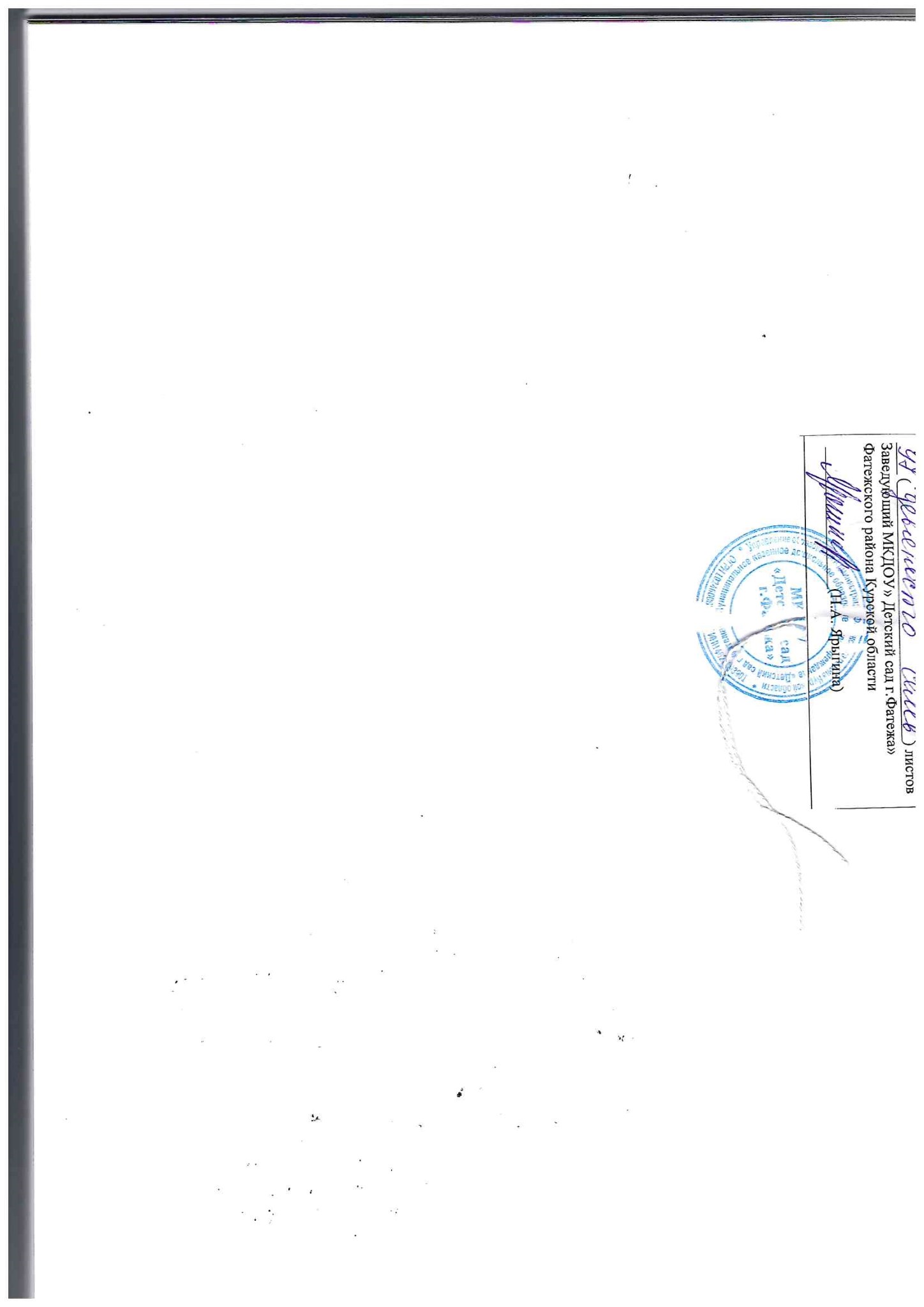 1.ЦЕЛЕВОЙ РАЗДЕЛ  3-151.1.Обязательная часть 3-141.1.1.Пояснительная записка  31.1.2.Цели и задачи реализации Программы  31.1.3.Принципы и подходы к формированию Программы  4-61.1.4.Значимые для разработки Программы характеристики, в том числе характеристики особенностей развития детей раннего и дошкольного возраста; психолого-педагогическая характеристика детей с заболеваниями опорно-двигательного аппарата.6-111.1.5.Планируемые результаты освоения Программы  12-141.2.Часть, формируемая участниками образовательных отношений  14-152. СОДЕРЖАТЕЛЬНЫЙ РАЗДЕЛ  15-812.1.Обязательная часть15-652.1.1.Описание образовательной деятельности в соответствии с направлениями развития ребенка, представленными в пяти образовательных областях:152.1.2.Образовательная область «Социально-коммуникативное развитие»  15-212.1.3.Образовательная область «Познавательное развитие»  21-282.1.4.Образовательная область «Речевое развитие»  28-312.1.5.Образовательная область «Художественно-эстетическое развитие»  31-382.1.6.Образовательная область «Физическое развитие»  39-412.1.7.Развитие игровой деятельности  41-432.1.8.Описание вариативных форм, способов, методов и средств реализации Программы с учетом возрастных и индивидуальных особенностей воспитанников, специфики их образовательных потребностей и интересов43-592.1.9.Способы и направления поддержки детской инициативы  592.1.10.Особенности взаимодействия педагогического коллектива с семьями воспитанников59-652.2.Часть, формируемая участниками образовательных отношений  65-813.ОРГАНИЗАЦИОННЫЙ РАЗДЕЛ  81-973.1.Обязательная часть  81-973.1.1.Психолого-педагогические условия, обеспечивающие развитие ребенка81-823.1.2.Организация  развивающей предметно-пространственной среды 82-843.1.3.Материально-техническое обеспечение Программы. Обеспеченность Программы методическими материалами и средствами обучения и воспитания85-873.1.4. Планирование образовательной деятельности87-943.1.5.Режим дня и распорядок  94-97№ п./п.Основные показателиПолная информация1.Полное название группыГруппа общеразвивающей направленности №10 для детей 4-5 лет МКДОУ «Детский сад г. Фатежа»2.Юридический (фактический) адрес307100г. Фатеж, ул. Восточная, дом 393.ВоспитателиЧуйкова Татьяна Андреевна,образование среднее специальное, Обоянское педагогическое училище, 1987 г. (Воспитание в дошкольных учреждениях, воспитатель дошкольных учреждений);стаж педагогической работы – 33 года;соответствует занимаемой должности, 2014 г.; курсы повышения квалификации – 2016 г.Кишкина Кристина Сергеевна,образование высшее, ФГБОУ «Курский государственный университет», 2019 г. (Педагогическое образование: биология и химия).4.Плановая наполняемостьФактическая наполняемость20 детей19 детейКалендарный месяцТемыВарианты итоговых мероприятийСентябрь    Это – я!1.Наша группа 2.Наши игрушки 3. Мои друзья 4.  Я и моя семья1.Развлечение «Матрешкино новоселье» 2.Игра «День рождения Мишутки» 3.Сюжетно-ролеваяигра «Мои гости»4. Фотоколлаж  «Моя семья »Октябрь Осень-осень!1.Наш чудесный детский сад.2.Здравствуй, осень золотая. 3.В саду и в огороде.4.Витамины на грядке и на дереве.1.Сюжетно-ролевая игра «Детский сад »2.Развлечение «Здравствуй осень, золотая» 3.Выставка «Подарки осени» 4.Игра-забавы « Полезное- неполезное», «Съедобное -несъедобное» Ноябрь      Природа вокруг нас!1.Дети – друзья природы2.Дикие животные 3.Домашние животные 4.Птицы вокруг нас1. Игра- ситуация «Помоги птенцу»2.Куколный театр «Теремок» 3.Сюжетно-ролевая игра «Бабушкин дворик» 4. Выставка детского творчества«Украсим кормушку для птиц»ДекабрьВ гостях у сказки1.Моя любимая зимняя сказка 2.Зравствуй, зимушка - зима3. У кого какие шубки.4. Встречаем Новый год 1.Настольный театр по сказке. 2.Выставка детского творчества «Весёлые снежинки». 3.Сюжетно- ролевая игра «В зимнем лесу» 4.Праздник «Здравствуй, елочка» Январь  Здоровье и безопасность1.Про то, как мы обуваемся и одеваемся 2.О хороших привычках и нормах поведения.3. Дорожная безопасность1.Игра «Оденем куклу» 2.Сюжетно- ролевая игра «Я иду в гости» 3.Развлечение «Котёнок на дороге» ФевральЯ и взрослые1.Труд врача 2.Здоровье 3.Мой папа самый лучший4.Наши добрые дела 1Сюжетно – ролевая игра «Больница».2.Игровая ситуация «Мишутка простудился» 3.Выставка детского творчества  «Мишутка простудился» 4.Игра – ситуация «Каждой вещи свое место» МартМоя семья1.Моя любимая  мамочка 2.Труд повара3. Мой дом4. Чтобы быть здоровым1.Праздник «Я для милой мамочки» 2.Сюжетно –ролевая игра «Семья»  3. Игра – ситуация «Один дома»4.Кукольный театр «Мойдодыр»АпрельВесеннее настроение1.Природа просыпается2.Встречаем пернатых друзей 3.Труд почтальона4.Деревья весной 1. Настольный театр  по сказке « Заюшкина избушка»2. Выставка детского творчества «Украсим скворечник»3. Сюжетно ролевая игра «Подарки для зверей»4.Игра-ситуация «Природа просыпается»МайВесенняя полянка1.Весна  - красна2. Цветы3.В саду ли огороде 4.Пожарная безопасность1.Развлечение «Весна, весна красная…» 2.Общение на тему  «Машенька хочет купаться (не хочет купаться)!» 3. Театр на фланелеграфе «Репка»4.Выставка детского творчества «Весенняя полянка»Календарный месяцТемыВарианты итоговых мероприятийСентябрь    Как мы растём1.Прощай лето, здравствуй осень. 2.Что такое «хорошо» и что такое «плохо». 3. Мое чудесное тело4.  Я и моя семья1.Развлечение «До свидания, лето». 2.Создание правил и традиций группы. 3.Кукольный театр «Мойдодыр»4.Проект «Моя семья» (фотоколлаж  «Моя семья »)Октябрь Встречаем осень золотую1.Здравствуй, осень золотая.2.Витамины на грядке и надереве. 3.Животные, которые живут рядом с нами (домашние животные)4.Птицы вокруг нас.  1.Праздник «Осень в гости к нам пришла». 2. Проект «Витаминная семья» (книжки-малышки «Овощи и фрукты»)3.Театрализованное представление «Бычок – смоляной бочок».4.Творческая мини – выставка «Зимующие птицы».НоябрьЗдоровье и безопасность 1.Посуда и продукты питания.2.Мои помощники (средства гигиены)3.Путишествие в страну «Светофор». 4.Я на улице.1. Сюжетно ролевая игра «Праздник».2.Изготовление альбома «Мои помощники».3.Развлечение «Незнайка в стране Светофории»4.Игра ситуация «Куда идут машины»ДекабрьЗдравствуй, зимушка, зима 1.Моя любимая зимняя сказка 2.Зравствуй, зимушка - зима3. У кого какие шубки.4. Встречаем Новый год  1.Проект «Чудо - кормушка» (кормушки поделки)2.Концерт «Мы любим, петь и танцевать»3.Выставка детского творчества.4.Праздник, «Здравствуй, ёлочка лесная».Январь  Здоровье и безопасность1.Про то, как мы обуваемся и одеваемся 2.О хороших привычках и нормах поведения.3. Дорожная безопасность1.Игра «Оденем куклу» 2.Сюжетно-ролевая игра «Я иду в гости» 3.Развлечение «Котёнок на дороге» ФевральСочиняем сказку 1.Моя любимая сказка.2.Мои игрушки.3.Зимние забавы.1.Выставка детского творчества.2.Проект «Строим снежный сказочныйгородок» (создание городка из крупного строителя)3.Развлечение на улице.МартК нам пришла весна1.Милая, любимая  мамочка моя2.Лесной детский сад (животные наших лесов)3. Встречаем пернатых друзей4.Дети – друзья природы1.Весенний праздник 2. Кукольный спектакль «Лесная история».  3.Литературно-музыкальные и поэтические вечера «Весенняя мозаика», «Весенняя капель» 4.Проект «Люби природу» (изготовление скворечников)АпрельПрирода просыпается  1. Деревья весной 2.Космическое путешествие 3.Все начинается с семени.4. Кто живет в реке, пруду.1. Экскурсия по экологической тропе.2. Сюжетно ролевая игра «Космос»3. Огород и цветник на подоконнике4.Выставка детского творчестваМайГуляет весна по лугам и полям1.Весна  - красна2. О труде в саду и огороде.3.Цветы нашего участка4.Путешествие в мир насекомых1.Развлечение 2.Проект «Цветущая клумба» Панно-коллаж «Аленькие цветочки»4.Выставка детского творчества Образовательные областиВиды детской деятельности Формы образовательной деятельности Социально-коммуникативное развитие Игровая, трудовая, коммуникативнаяИгры с правилами, творческие игры, беседы, досуги, праздники и развлечения,  игровые проблемные ситуации. Индивидуальные и коллективные поручения, дежурства и коллективный труд викторины,  реализация  проектов и др.Познавательное развитие Познавательно-исследовательскаяНаблюдения, экскурсии, эксперименты, решение проблемных ситуаций, беседы, викторины,  реализация  проектов и др.Речевое развитие Коммуникативная, восприятие худ. литературыбеседы, игровые проблемные ситуации, викторины, творческие, дидактические и подвижные игры и др.Художественно-эстетическое развитиеРисование, лепка, аппликация; конструирование, музыкальная деятельностьРеализация проектов. Слушание, импровизация, исполнение, музыкально-дидактические, подвижные игры, досуги, праздники и развлечения и др.Физическое развитие двигательнаяПодвижные  игры, спортивные игры и упражнения, эстафеты, физкультурные занятия, гимнастика, физкультминутки, игры-имитации, физкультурные досуги и праздники, дни здоровья, прогулки, реализация проектовНаправления и формы  работы с детьмиНаправления и формы  работы с детьмиРегламент работыРегламент работы«Физическое развитие»формирование интереса и ценностного отношения к занятиям физической культуройформирование интереса и ценностного отношения к занятиям физической культуройформирование интереса и ценностного отношения к занятиям физической культурой«Физическое развитие» -  утренняя гимнастикаЕжедневноЕжедневно«Физическое развитие» -непрерывная образовательная деятельность (физическая культура)3 раза в неделю3 раза в неделю«Физическое развитие»- спортивные игрыЕжедневноЕжедневно«Физическое развитие»- подвижные игрыЕжедневноЕжедневно«Физическое развитие»- физкультурные досуги1 раз в месяц1 раз в месяц«Физическое развитие»-спортивные праздники1 раз в  квартал1 раз в  квартал«Физическое развитие»«Неделя здоровья»2 раза в год2 раза в год«Физическое развитие»День здоровья В период каникул В период каникул«Физическое развитие»охрана здоровья детей, формирование основ культуры здоровьяохрана здоровья детей, формирование основ культуры здоровьяохрана здоровья детей, формирование основ культуры здоровья«Физическое развитие»- закаливание ЕжедневноЕжедневно«Физическое развитие»- бодрящая гимнастикаЕжедневноЕжедневно«Физическое развитие»- прогулкаЕжедневноЕжедневно«Социально-коммуникативное развитие» формирование основ безопасности собственной жизнедеятельности  и предпосылок экологического сознания    формирование основ безопасности собственной жизнедеятельности  и предпосылок экологического сознания    формирование основ безопасности собственной жизнедеятельности  и предпосылок экологического сознания   «Социально-коммуникативное развитие»- беседы1 раз  в неделю1 раз  в неделю«Социально-коммуникативное развитие»-педагогические ситуацииЕжедневноЕжедневно«Социально-коммуникативное развитие»-игра (дидактическая, развивающая, с/ролевая, игра-фантазирование, игры-диалоги, игра-путешествие, игра-викторина)ЕжедневноЕжедневно«Социально-коммуникативное развитие»- чтение ЕжедневноЕжедневно«Социально-коммуникативное развитие»-наблюденияЕжедневноЕжедневно«Социально-коммуникативное развитие»-рассматриваниеЕжедневноЕжедневно«Социально-коммуникативное развитие»-экскурсия1 раз в месяц1 раз в месяц«Социально-коммуникативное развитие»-проектная деятельностьЕжедневноЕжедневно«Социально-коммуникативное развитие»освоение первоначальных представлений социального характера и включение детей в систему социальных отношенийосвоение первоначальных представлений социального характера и включение детей в систему социальных отношенийосвоение первоначальных представлений социального характера и включение детей в систему социальных отношений«Социально-коммуникативное развитие»- беседы 1 раз в неделю 1 раз в неделю«Социально-коммуникативное развитие»-педагогические ситуацииежедневноежедневно«Социально-коммуникативное развитие»- игра (дидактическая, развивающая, с/ролевая, игра-фантазирование, игры-диалоги, игра-путешествие)ежедневноежедневно«Социально-коммуникативное развитие»- чтение ежедневноежедневно«Социально-коммуникативное развитие»-наблюденияежедневноежедневно«Социально-коммуникативное развитие»-рассматриваниеежедневноежедневно«Социально-коммуникативное развитие»-экскурсии1 раз в месяц1 раз в месяц«Социально-коммуникативное развитие»формирование положительного отношения к трудуформирование положительного отношения к трудуформирование положительного отношения к труду«Социально-коммуникативное развитие» -самообслуживаниеежедневноежедневно«Социально-коммуникативное развитие»-порученияежедневноежедневно«Социально-коммуникативное развитие»-дежурстваежедневноежедневно«Социально-коммуникативное развитие»-хозяйственно-бытовой труд2 раз в месяц2 раз в месяц«Социально-коммуникативное развитие» - ручной труд2 раза в месяц2 раза в месяц«Социально-коммуникативное развитие»- труд в природе2 раза в месяц2 раза в месяц«Социально-коммуникативное развитие» -игра (дидактическая, с/ролевая, игры-экспериментирования)ежедневноежедневно«Социально-коммуникативное развитие»-экскурсии1 раз в месяц1 раз в месяц«Социально-коммуникативное развитие»-наблюдения-наблюдения-наблюдения«Социально-коммуникативное развитие»ЕжедневноЕжедневноЕжедневно«Познавательное развитие»«Речевое развитие»-экспериментирование в природе2-3раза в месяц2-3раза в месяц«Познавательное развитие»«Речевое развитие»-чтение художественной литературы«Познавательное развитие»«Речевое развитие» -наблюденияежедневноежедневно«Познавательное развитие»«Речевое развитие»-экскурсии1 раз в месяц1 раз в месяц«Познавательное развитие»«Речевое развитие»- беседаежедневноежедневно«Познавательное развитие»«Речевое развитие»-исследовательская деятельность1 раз в неделю1 раз в неделю«Познавательное развитие»«Речевое развитие»-игра-экспериментирование1 раз в неделю1 раз в неделю«Познавательное развитие»«Речевое развитие»-сюжетно-ролевая играежедневноежедневно«Познавательное развитие»«Речевое развитие»- развивающие игрыежедневноежедневно«Познавательное развитие»«Речевое развитие»-конструирование1 раз в неделю1 раз в неделю«Познавательное развитие»«Речевое развитие»-проектная деятельность1 раз в неделю1 раз в неделю«Познавательное развитие»«Речевое развитие»-проблемные ситуацииежедневноежедневно«Познавательное развитие»«Речевое развитие»-рассматриваниеежедневноежедневно«Познавательное развитие»«Речевое развитие»-ситуативный разговорежедневноежедневно«Познавательное развитие»«Речевое развитие»-дидактические игрыЕжедневноЕжедневно«Познавательное развитие»«Речевое развитие» МоделированиеЕжедневноЕжедневно«Познавательное развитие»«Речевое развитие»Праздники, досуги, конкурсы1 раз в месяц1 раз в месяц«Познавательное развитие»«Речевое развитие»Видео-просмотры  2 раза в месяц  2 раза в месяц«Познавательное развитие»«Речевое развитие» Чтениеежедневноежедневно«Познавательное развитие»«Речевое развитие»овладение конструктивными способами и средствами взаимодействия с окружающими людьмиовладение конструктивными способами и средствами взаимодействия с окружающими людьмиовладение конструктивными способами и средствами взаимодействия с окружающими людьми«Познавательное развитие»«Речевое развитие»- беседа1 раза в неделю1 раза в неделю«Познавательное развитие»«Речевое развитие»- рассматриваниеежедневноежедневно«Познавательное развитие»«Речевое развитие»- ситуация общенияежедневноежедневно«Познавательное развитие»«Речевое развитие»- сюжетно-ролевая игра ежедневноежедневно«Познавательное развитие»«Речевое развитие»- подвижная игра с текстомежедневноежедневно«Познавательное развитие»«Речевое развитие»- режиссерская, игра-фантазирование1 раз в неделю1 раз в неделю«Познавательное развитие»«Речевое развитие»- хороводная игра с пением1 раз в неделю1 раз в неделю«Познавательное развитие»«Речевое развитие»- игра-драматизация1 раз в месяц1 раз в месяц«Познавательное развитие»«Речевое развитие»- дидактические игрыежедневноежедневно«Познавательное развитие»«Речевое развитие»- словесные игрыежедневноежедневно«Познавательное развитие»«Речевое развитие»- игровые ситуацииежедневноежедневно«Познавательное развитие»«Речевое развитие»- проектная деятельность1 раз в неделю1 раз в неделю«Познавательное развитие»«Речевое развитие»- заучивание наизусть1 раз в неделю1 раз в неделю«Познавательное развитие»«Речевое развитие»   Игра-викторина, игра-диалог,  игра-общениеежедневноежедневно«Познавательное развитие»«Речевое развитие»формирование интереса и потребности в чтении (восприятии) книгформирование интереса и потребности в чтении (восприятии) книгформирование интереса и потребности в чтении (восприятии) книг«Познавательное развитие»«Речевое развитие»-чтение ежедневноежедневно«Познавательное развитие»«Речевое развитие»-рассказываниеежедневноежедневно«Познавательное развитие»«Речевое развитие»-беседаежедневноежедневно«Познавательное развитие»«Речевое развитие»-инсценирование художественных произведений1 раз в месяц1 раз в месяц«Познавательное развитие»«Речевое развитие»-ситуативный разговорежедневноежедневно«Познавательное развитие»«Речевое развитие»-рассматриваниеежедневноежедневно«Познавательное развитие»«Речевое развитие»- викториныежедневноежедневно«Художественно-эстетическое развитие»формирование интереса к эстетической стороне окружающей действительности, удовлетворение потребности детей в самовыраженииформирование интереса к эстетической стороне окружающей действительности, удовлетворение потребности детей в самовыраженииформирование интереса к эстетической стороне окружающей действительности, удовлетворение потребности детей в самовыражении«Художественно-эстетическое развитие»-рисование1 раз в неделю1 раз в неделю«Художественно-эстетическое развитие»-лепка1 раз в неделю1 раз в неделю«Художественно-эстетическое развитие»-аппликация2 раза в месяц2 раза в месяц«Художественно-эстетическое развитие»-художественное    конструирование2 раза в месяц2 раза в месяц«Художественно-эстетическое развитие»- рассматриваниеежедневноежедневно«Художественно-эстетическое развитие»- наблюдениеежедневноежедневно«Художественно-эстетическое развитие»- играежедневноежедневно«Художественно-эстетическое развитие»-проектная деятельность1  раз в неделю1  раз в неделю«Художественно-эстетическое развитие»-беседыежедневноежедневно«Художественно-эстетическое развитие»-организация выставок1 раз в неделю1 раз в неделю«Художественно-эстетическое развитие»-конкурсы-1 раз в месяц«Художественно-эстетическое развитие»развитие музыкальности детей, способности эмоционально воспринимать музыкуразвитие музыкальности детей, способности эмоционально воспринимать музыкуразвитие музыкальности детей, способности эмоционально воспринимать музыку«Художественно-эстетическое развитие»-пение2 раза в неделю2 раза в неделю«Художественно-эстетическое развитие»-слушание2 раза в неделю2 раза в неделю«Художественно-эстетическое развитие»- музыкально-дидактические игры2 раза в неделю2 раза в неделю«Художественно-эстетическое развитие»-музыкально-ритмические движения2 раза в неделю2 раза в неделю«Художественно-эстетическое развитие»Игра на детских музыкальных инструментах2 раза в неделю2 раза в неделю«Художественно-эстетическое развитие»-беседа2 раза в неделю2 раза в неделю«Художественно-эстетическое развитие»-импровизация2 раза в неделю2 раза в неделю«Художественно-эстетическое развитие»-музыкально-театрализованные представления   1 раз в месяц 1 раз в месяц«Художественно-эстетическое развитие»-концерты1 раз в месяц1 раз в месяц«Художественно-эстетическое развитие»-праздники1 раз в квартал1 раз в квартал«Художественно-эстетическое развитие»-развлечения1 раз в месяц1 раз в месяц«Художественно-эстетическое развитие»-конкурсы1 раз в квартал1 раз в кварталИгры, общение, деятельность по интересам во время утреннего приема от 10 до 50 мин Самостоятельные игры в 1-й половине дня (до НОД) 20 мин Подготовка к прогулке, самостоятельная деятельность на прогулке от 60 мин до 1ч.30 мин. Самостоятельные игры, досуги, общение и деятельность по интересам во 2-й половине дня 40 мин Подготовка к прогулке, самостоятельная деятельность на прогулке от 40 мин Игры перед уходом домой от 15 мин до 50 мин 1. Физкультурно-оздоровительные мероприятия в ходе выполнения режимных моментов деятельности детского сада1. Физкультурно-оздоровительные мероприятия в ходе выполнения режимных моментов деятельности детского сада1. Физкультурно-оздоровительные мероприятия в ходе выполнения режимных моментов деятельности детского сада1. Физкультурно-оздоровительные мероприятия в ходе выполнения режимных моментов деятельности детского сада1.1. Утренняя гимнастика 1.1. Утренняя гимнастика Ежедневно 6-8  минут Ежедневно 6-8  минут 1.2. Физкультминутки1.2. ФизкультминуткиЕжедневно по мере необходимости (до 3-х минут)Ежедневно по мере необходимости (до 3-х минут)1.3. Игры и физические упражнения на прогулке 1.3. Игры и физические упражнения на прогулке Ежедневно 10-15 минут Ежедневно 10-15 минут 1.4 Закаливающие процедуры 1.4 Закаливающие процедуры Ежедневно после дневного снаЕжедневно после дневного сна1.5 Дыхательная гимнастика 1.5 Дыхательная гимнастика Ежедневно после дневного снаЕжедневно после дневного сна1.6. Занятия на тренажерах,   спортивные упражнения1.6. Занятия на тренажерах,   спортивные упражнения1-2 раза в неделю 20-25 минут1-2 раза в неделю 20-25 минут2. Физкультурные занятия2. Физкультурные занятия2. Физкультурные занятия2. Физкультурные занятия2.1 Физкультурные занятия в спортивном зале2.1 Физкультурные занятия в спортивном зале3 раза в неделю по 15 минут 3 раза в неделю по 15 минут 3.Спортивный досуг3.Спортивный досуг3.Спортивный досуг3.Спортивный досуг3.1 Самостоятельная двигательная деятельность Ежедневно под руководством воспитателя (продолжительность определяется в соответствии с индивидуальными особенностями ребенка)Ежедневно под руководством воспитателя (продолжительность определяется в соответствии с индивидуальными особенностями ребенка)3.1 Самостоятельная двигательная деятельность Ежедневно под руководством воспитателя (продолжительность определяется в соответствии с индивидуальными особенностями ребенка)Ежедневно под руководством воспитателя (продолжительность определяется в соответствии с индивидуальными особенностями ребенка)3.2 Физкультурные досуги и развлечения 1 раз в месяц1 раз в месяц1 раз в месяц3.3 Спортивные праздникиЛетом,  раз в годЛетом,  раз в годЛетом,  раз в год3.4. Дни здоровья1 раз в квартал1 раз в квартал1 раз в квартал1. Физкультурно-оздоровительные мероприятия в ходе выполнения режимных моментов деятельности детского сада1. Физкультурно-оздоровительные мероприятия в ходе выполнения режимных моментов деятельности детского сада1. Физкультурно-оздоровительные мероприятия в ходе выполнения режимных моментов деятельности детского сада1. Физкультурно-оздоровительные мероприятия в ходе выполнения режимных моментов деятельности детского сада1.1. Утренняя гимнастика 1.1. Утренняя гимнастика Ежедневно 6-8  минут Ежедневно 6-8  минут 1.2. Физкультминутки1.2. ФизкультминуткиЕжедневно по мере необходимости (до 3-х минут)Ежедневно по мере необходимости (до 3-х минут)1.3. Игры и физические упражнения на прогулке 1.3. Игры и физические упражнения на прогулке Ежедневно 10-15 минут Ежедневно 10-15 минут 1.4 Закаливающие процедуры 1.4 Закаливающие процедуры Ежедневно после дневного снаЕжедневно после дневного сна1.5 Дыхательная гимнастика 1.5 Дыхательная гимнастика Ежедневно после дневного снаЕжедневно после дневного сна1.6. Занятия на тренажерах,   спортивные упражнения1.6. Занятия на тренажерах,   спортивные упражнения1-2 раза в неделю 20-25 минут1-2 раза в неделю 20-25 минут2. Физкультурные занятия2. Физкультурные занятия2. Физкультурные занятия2. Физкультурные занятия2.1 Физкультурные занятия в спортивном зале2.1 Физкультурные занятия в спортивном зале3 раза в неделю по 20 минут 3 раза в неделю по 20 минут 3.Спортивный досуг3.Спортивный досуг3.Спортивный досуг3.Спортивный досуг3.1 Самостоятельная двигательная деятельность Ежедневно под руководством воспитателя (продолжительность определяется в соответствии с индивидуальными особенностями ребенка)Ежедневно под руководством воспитателя (продолжительность определяется в соответствии с индивидуальными особенностями ребенка)3.1 Самостоятельная двигательная деятельность Ежедневно под руководством воспитателя (продолжительность определяется в соответствии с индивидуальными особенностями ребенка)Ежедневно под руководством воспитателя (продолжительность определяется в соответствии с индивидуальными особенностями ребенка)3.1 Самостоятельная двигательная деятельность Ежедневно под руководством воспитателя (продолжительность определяется в соответствии с индивидуальными особенностями ребенка)Ежедневно под руководством воспитателя (продолжительность определяется в соответствии с индивидуальными особенностями ребенка)3.2 Физкультурные досуги и развлечения 1 раз в месяц1 раз в месяц1 раз в месяц3.3 Спортивные праздникиЛетом,  раз в годЛетом,  раз в годЛетом,  раз в год3.4. Дни здоровья1 раз в квартал1 раз в квартал1 раз в квартал	Направления развития и образования детей (образовательные области)Формы работы	Направления развития и образования детей (образовательные области)Младший дошкольный возрастФизическоеразвитиеИгровая беседа с элементамидвиженийИграУтренняя гимнастикаИнтегративная деятельностьУпражненияЭкспериментированиеСитуативный разговорБеседаРассказЧтениеПроблемная ситуацияСоциально-коммуникативноеИгровое упражнениеИндивидуальная играСовместная с воспитателем играСовместная со сверстникамиигра (парная, в малой группе)ИграБеседаНаблюдениеРассматриваниеЧтениеПедагогическая ситуацияПраздникЭкскурсияСитуация морального выбораПорученияРечевое развитиеРассматриваниеИгровая ситуация  Дидактическая играСитуация общения.Беседа (в том числе в процессе наблюдения за объектами природы, трудом взрослых).Интегративная деятельностьХороводная игра с пениемИгра-драматизацияЧтениеОбсуждениеРассказИграПознавательное развитиеРассматриваниеНаблюдениеИгра-экспериментирование.ИсследовательскаядеятельностьКонструирование.Развивающая играЭкскурсияСитуативный разговорРассказИнтегративная деятельностьБеседаПроблемная ситуацияХудожественно-эстетическое развитиеРассматривание эстетическипривлекательных предметовИграОрганизация выставокИзготовление украшенийСлушание соответствующейвозрасту народной, классической, детской музыкиЭкспериментирование со звукамиМузыкально- дидактическаяиграРазучивание музыкальных игри танцевСовместное пениеДля детей дошкольного возраста (3 - 7 лет)игровая, включая сюжетно-ролевую игру,игру с правилами и другие виды игры,коммуникативная (общение и взаимодействие со взрослыми и сверстниками),познавательно-исследовательская (исследования объектов окружающего мира иэкспериментирования с ними),восприятие художественной литературы ифольклора,самообслуживание и элементарный бытовой труд (в помещении и на улице),конструирование из разного материала,включая конструкторы, модули, бумагу,природный и иной материал,изобразительная (рисование, лепка, аппликация),музыкальная (восприятие и пониманиесмысла музыкальных произведений, пение,музыкально-ритмические движения, игрына детских музыкальных инструментах);двигательная (овладение основными движениями)Реальное участие родителейв жизни ДОУФормы участияПериодичностьсотрудничестваВ проведении мониторинговых исследований-Анкетирование- Социологический опрос-интервьюирование- «Родительская почта»3-4 раза в годПо мере необходимости1 раз в кварталВ создании условий- Участие в субботниках по благоустройству территории;-помощь в создании предметно-развивающей среды;-оказание помощи в ремонтных работах;2 раза в годПостоянноежегодноВ управлении ДОУ- участие в работе Управляющего совета, Родительского комитета; Педагогических советах.По плануВ просветительской деятельности, направленной на  повышение педагогической культуры, расширение информационного поля родителей-наглядная информация (стенды, папки-передвижки, семейные и групповые фотоальбомы, фоторепортажи «Из жизни группы», «Копилка добрых дел», «Мы благодарим»;-памятки;-создание странички на сайте ДОУ;-консультации, семинары, семинары-практикумы, конференции;- распространение опыта семейного воспитания;-родительские собрания;- выпуск газеты для родителей «Радуга»;1 раз в кварталОбновление постоянно1 раз в месяцПо годовому плану1 раз в квартал1 раз в кварталВ воспитательно-образовательном процессе ДОУ, направленном на установление сотрудничества и партнерских отношенийс целью вовлечения родителей в единое образовательное пространство-Дни открытых дверей.- Дни здоровья.- Недели творчества- Совместные праздники, развлечения.-Встречи с интересными людьми- Семейные клубы «Знайка», «Дружная семейка», «Навстречу друг другу»; -семейные гостиные- Клубы по интересам для родителей;- Участие в творческих выставках, смотрах-конкурсах- Мероприятия с родителями в рамках проектной деятельности- Творческие отчеты кружков2 раза в год1 раз в квартал2 раза в годПо плануПо плану1 раз в кварталПостоянно по годовому плану2-3 раза в год1 раз в годОбразовательная областьЗадачиСоциально-коммуникативное развитиеВоспитывать у детей привязанности к малой родине, родному дому, проявлением на этой основе ценностных идеалов, гуманных чувств, нравственных отношений к окружающему миру и сверстникам.Использовать  знания о родном крае в игровой  деятельности. Вызывать интерес и уважительное отношение к культуре и традициям  Курского края.Познавательное развитиеФормировать представления о природе и  культуре родного края.Речевое развитиеРазвивать  речь, мышление через знакомство с природой и культурой Курского края.Художественно-эстетическоеразвитиеПриобщать  детей  дошкольного возраста к музыкальному творчеству родного края; воспитывать  любовь в родной земле через слушание музыки, разучивание песен, хороводов, традиций Курского края. Формировать интерес и развивать практические умения через  приобщение детей  дошкольного возраста к различным народным декоративно-прикладным видам деятельности.Физическое развитиеРазвивать эмоциональную свободу, ловкость через традиционные игры и забавы Курского  края.Совместная деятельность с педагогом Самостоятельная деятельность детейСовместная деятельность с семьями Игры, экскурсии, путешествие по экологической тропе ДОУ, чтение художественной литературыНОД, развлечения, досуги, просмотр познавательных материалов в презентациях и слайдах.Беседы, игровые проблемные ситуации, игры, слушание и обсуждение художественных произведений, изготовление поделок.игры, рисование, художественное творчество, рассматривание картин и иллюстраций, альбомов и фото материалов о родном городе. досуги, праздники и развлечения, заучивание стихотворений, экскурсии, просмотр и обсуждение телепередач, посещение краеведческого музея, выставок народно-прикладного искусства, городских фольклорных праздниковДети 3-4 года1. Фольклорные праздники («Ярмарка Коренская», «Колядки», «Масленица» и др).2. Слушание и разучивание песен о родном крае.3. Слушание гимна города Фатежа.4. Музыкальные и музыкально-ритмические игры («Оденем дерево», «Овощи» и др.).5. Развлечения («Фатеж – наш любимый город», «Веснянка», «Осенины» и др.).Дети 4-5 лет1. Спортивные праздники («Папа, мама и я – Фатежская семья», «Богатыри земли курской и др.)2. Сюжетно-ролевые игры на спортивной площадке («Мы туристы», «Знатоки природы»).3. Подвижные игры («Лесные звери», «Лягушки и цапля»).4. Комплексы общеразвивающих упражнений («Мы веселые куряне» и др.).5. Использование музыки курских композиторов. 6. Тематические проекты («Спортсмены курского края», мини-музей «Олимпийскиеигры»)	Методические разработки к долгосрочному образовательному  тематическому  проекту педагогов МКДОУ «Моя малая родина – город Фатеж Курской области»:- «Кожлянская игрушка и гончарный промысел»;- «Курская хохлома»;- «Курский соловей»;- «Край родной»; -«Писатели и поэты земли Курской»; - «Народная (курская) кукла»;- «Легенды и предания курского края»;- «Заповедное место – Стрелецкая степь»;- «Народный костюм Курской губернии»;-  «Юные защитники Родины»;- «Курские народные промыслы»;- «Коренная пустынь»;- «Мой любимый детский сад».Курск. Издатель: ООО «Русь», г. Смоленск, 2005 г. Курск. Краеведческий словарь-справочник. Курск, 2009 г.Курская область. Земля, воспетая в былинах: [фотоальбом] / [ред. М. Тарасова]. – М.: Локус Станди, 2008. – фот. – К 65-летию курской битвы посвящается. Красная книга Курской области, г. Курск, 2009.Бирюков А.Ю. Фатежский край: прошлое и настоящее (историко-краеведческий сборник),  г. Фатеж, Георгий Свиридов (набор открыток к 100-летию со дня рождения), сост. Жабина В.А. - ООО «Полстар».Сборник: Слово о Клыкове. Сост. И.Г. Панова, издательство «РИНФО», 2000.Животные Курского края (для детей старшего дошкольного возраста). Серия «Музейная педагогика», Курск, 2004 г.Толмачева Е.А. Растения Курского края, Курск, 2013 г.Шпилев А.Г. и др. Археология для детей старшего дошкольного и младшего школьного возраста. Первое занятие «Введение в науку археология», Курск, 2010 г.Оловаренко Л.В. Сказки, мифы, легенды, стихи о цветах и травах (в помощь воспитателю детского сада), Курск, 2010.Денисова Т.В. Приобщение детей к русской  национальной культуре (методическое пособие, части первая и вторая), Курск, 1998 г.Разделы и направления работыФормы работыИспользование вариативных режимов дня и пребывания ребенка в дошкольном образовательном учрежденииДвигательный режим Скорректированный режим дняИндивидуальный режим дняКоррекция учебной нагрузки Психологическое сопровождение развития Создание психологически комфортного климата Обеспечениеположительной эмоциональной мотивации всех видов детской деятельности Личностно-ориентированный стиль взаимодействия с детьмиФормирование основ коммуникативной деятельности у детей Диагностика и коррекция развитияПсихолого-медико-педагогическая поддержка ребенка в адаптационный период Разнообразные виды организации режима двигательной активности ребенка:Регламентированная деятельность Утренняя гимнастикаФизкультминутки, физкультпаузыДинамическая переменкаОрганизованная образовательная деятельность физической культуройФизические упражнения после снаЧастично регламентированная деятельность Спортивные праздникиСпортивные игрыПодвижные игры на воздухе и в помещенииСпортивные досугиДни здоровьяРитмическая гимнастикаПодгрупповые и индивидуальные занятия с варьированием физической нагрузки с учетом исходного уровня здоровья, двигательной активности детейНерегламентированная деятельность Самостоятельная двигательная деятельность детей в помещении и на прогулкеСистема работы с детьми по формированию основ гигиенических знаний и здорового образа жизниРазвитие представлений и навыков здорового образа жизни и поддержание здоровья в рамках программы «Основы безопасности жизнедеятельности» Воспитание общих и индивидуальных гигиенических навыков, интересов и любви к физической активности Формирование основ безопасности жизнедеятельности Организация питания Сбалансированное питание в соответствии с действующими натуральными нормами (группы с 12-часовым пребыванием) Виды оздоровительной деятельностиСроки проведенияКто проводитФронтальное физкультурное занятие в спортивном зале2 раза в неделюИнструктор по физической культуреИгровое физкультурное занятие на свежем воздухе1 раз в неделюВоспитательОздоровительные паузы на занятиях и свободной деятельности детейЕжедневноВоспитательПознавательное занятие, направленное на формирование привычки к здоровому образу жизни, дающие начальные знания по ОБЖ.1 раз в неделю ВоспитательУтренняя гимнастика (минуты единения детей)ЕжедневноВоспитатель Гимнастика после снаЕжедневно ВоспитательПолоскание горла водой комнатной температуры Ежедневно после обедаВоспитатель, помощник воспитателяФизкультурный досуг1 раз в месяцИнструктор по физической культуре, воспитательПраздник здоровья1 раз в 2 месяцаИнструктор по физической культуре, воспитатель.Спортивный праздник2 раза в годИнструктор  по физической культуре, воспитатели Спортивные упражненияЕжедневноВоспитательБеседы с детьми о здоровьеВ течение дняВоспитатели, медицинская сестра.Индивидуальные физические упражнения Ежедневно Инструктор  по физической культуре, воспитательПодвижные игрыЕжедневно на прогулкеВоспитательПривитие культурно-гигиенических навыковЕжедневно во время проведения режимных процессовВоспитатель, помощник воспитателяРодительские собрания по вопросам формирования здорового образа жизни детей2 раза в годВоспитатель, медицинская сестра, Инструктор  по физической культуреБеседы с родителями о состоянии здоровья ребенка по выполнению рекомендаций медсестры, врача.Индивидуально в течение месяцаВоспитательПросветительская работа с родителямиЕжемесячноВоспитатель, медицинская сестраПедагогический совет, посвященный вопросам физического и психического здоровья детей ДОУ1 раз в годВрач, медицинская сестра, специалисты и воспитатели ДОУКонсультации, практикумы для педагоговЕжеквартальноМедицинская сестра, старший воспитатель, инструктор по физической культуре                                                                                                                                                                                                                                                                                                                 Самостоятельная двигательная деятельность детейЕжедневноВозраст детейВиды деятельности3-4 года4-5 летФизическая культура 1520Утренняягимнастика 58Физминутки66Подвижные игры1515Разминка после сна55Физические упражнения на свежем воздухе2020Свободная активная деятельность 3030Физкультурный досуг (1 в неделю)1515Игры-хороводы1010Музыкально-ритмическая деятельность 55Динамический час20Итого за день (в мин)126 мин (2 ч.06 мин.)154 мин (2 ч. 34 мин.)Социальный партнерЦели и формы работыАдминистративные структуры: Управление образования Фатежского района Курской областиЦель: решение вопросов по внебюджетным ассигнованиям. Формы работы: заседания методических объединений, Педагогических советов, общих родительских собраний. МБОУ ДО «Фатежская детская школа искусств»Цель: развитие творческих способностей детей, интереса к музыкальной, художественной, театрализованной танцевальной и исполнительской деятельности. Формы работы: концерты и театрализованные представления   на базе ДОУ,  обучение детей 6-7 лет в подготовительном и 1 классе художественной школы бывших воспитанников детского сада; консультации педагогов художественной школы для воспитателей (в соответствии с планом совместной работы на учебный год). Фатежская детская библиотекаЦель: использование фондов, средств библиотеки для воспитания грамотного читателя, привития интереса к чтению, развитие познавательных способностей детей; ознакомление детей с работой библиотеки; маркетинг новой детской художественной литературы; повышение профессионального мастерства педагогов. Формы работы: ознакомление детей с работой библиотеки; маркетинг новой детской художественной литературы; экскурсии, ознакомление с новинками литературы; посещение выставок, совместные праздники и тематические недели, совместные проекты «Здравствуй, книга», «Для любознательных детей». Фатежкий краеведческий музей Цель: воспитание патриотизма, гражданственности, высоких моральных и нравственных качеств дошкольников.Формы работы: познавательные занятия сотрудников музея на базе ДОУ, проектная деятельность, интерактивные занятия воспитателей с детьми, мастер-классы для детей и педагогов.Мемориальный музей композитора Г.В. СвиридоваЦель: формирование музыкально-эстетических вкусов, способностей к художественному восприятию музыкиФормы работы: экскурсии, познавательные занятия сотрудников музея на базе музея, проектная деятельность, интерактивные занятия воспитателей с детьмиМКОУ «Фатежская средняя общеобразовательная  школа  № 1», МКОУ «Фатежская средняя общеобразовательная  школа  № 2»Цель: обеспечение максимально комфортного перехода детей от модели воспитания, образования и развития (дошкольное учреждение) к учебной, школьной модели. Формы работы: посещение уроков, занятий, педсоветов; проведение родительских собраний с участием учителей; проведение совместных мероприятий с детьми детского сада и школы; посещение методического объединения воспитателей подготовительных групп и учителей начальных классов; мониторинг выпускников детского сада, обучающихся в школах; проведение Дня открытых дверей в детском саду. МКУ «Фатежский РДНТ»Цель: сотрудничество в области культурно-просветительской работы, эстетического, нравственного воспитания детей.Формы работы: мульти лектории, лекции, мастер-классы для детей и педагогов, посещение кинотеатра в каникулярный период.ОБУК «Курский государственный театр кукол», Курский экспериментальный театр-студия «Малыш».Цель: сотрудничество в области культурно-просветительской работы, эстетического, нравственного воспитания детей.Формы работы: показ спектаклей.Детская спортивная школа Цель: сотрудничество в области физкультурно-оздоровительной  работы,  воспитание у детей привычки к здоровому образу жизни.Формы работы: экскурсии на занятия в спортивную школу; участие в тренировочных занятиях на базе школы;  дальнейшее обучение воспитанников ДОУ в школе; посещение родителями с детьми мероприятий в школе.ОБУЗ «Фатежская центральная районная больница Имени Валентина Феликсовича Войно-Ясенецкого, Святого Луки».Цель: охрана жизни и здоровья детей Форма работы: профилактика заболеваний (наглядная агитация, беседы, осмотр детей узкими специалистами). Правоохранительные органы: ГИБДД, ОГПН, ОВД Цель: создание безопасных условий в ДОУ, обучение ОБЖ Формы работы: занятия, игры, тренировки, экскурсии, инструктажи Социальные структуры:Отдел образования, опеки и попечительства Администрации Фатежского района Курской областиЦель: социальная защита детей дошкольного возраста Формы работы: ведение учета детей, нуждающихся в социальной защите Помещение Вид деятельности, процессУчастникиМузыкальный зал/физкультурный залОбразовательная область «Художественно-эстетическое развитие»Праздники, развлечения, концерты, театрыРодительские собрания и прочие мероприятия для родителей.Образовательная  область «Физическое развитие»Утренняя разминкаСпортивные праздники, развлечения, досугиМузыкальный руководитель, воспитатели, дети Музыкальный руководитель, воспитатели, родители, дети, театральные коллективы города и регионаПедагоги ДОУ, родители, дети Инструктор по физической культуре, воспитатели, родители, дети 3-7 летГрупповая комнатаРазвитие речи, ознакомление с художественной литературой и художественно-прикладным творчеством, развитие элементарных математических представлений, подготовка к обучению грамоте, развитие элементарных историко-географических представлений, сюжетно-ролевые игры, самообслуживание, трудовая деятельность, самостоятельная творческая деятельность, ознакомление с природой, труд в природе, игровая деятельность.Дневной сон, гимнастика после сна, «дорожка здоровья»Дети, воспитатели, младшие воспитателиПриемнаяИнформационно-просветительская работа с родителями.Самообслуживание.Дети, родители, воспитатели.Кабинет педагога-психологаИндивидуальная коррекционно-развивающая работа Дети, родителиМедицинский блокОказание медицинской помощи.Профилактические мероприятия.Медицинский мониторинг (антропометрия и т.д.)Медицинский работникПрограмма «Радуга» и методическое обеспечение к ней.Примерная основная образовательная программа дошкольного образования «Радуга» (авторы С.Г. Якобсон, Т.И. Гризик, Т.Н. Доронова, Е.В. Соловьева, Е.А. Екжанова; научный руководитель Е.В.Соловьева). – М., Просвещение, 2014 г. 	Т.Н.   Доронова «Воспитание, образование и развитие детей 3-4, 4-5 лет в детском саду» (Программа и методическое руководство для воспитателей, работающих по программе «Радуга») – М.: «Просвещение», 2004 г. «Планирование работы в детском саду с детьми 3-4, 4-5 лет»:  (Т.И. Гризик, Г.В. Глушкова, И.Г Галянт, Т.Н. Доронова и др.; научный редактор Е.В. Соловьева). – М.: Просвещение, 2012 г.Методические и учебно-наглядные пособия.Образовательная область «Социально-коммуникативное развитие»Авдеева Н. Н., Князева О. Л., Стеркина Р. Б.БезопасностьСанкт-Петербург"Детство-Пресс»2011Гризик Т.И., Глушкова Г.В.Формирование безопасности поведения у детей 3-8 лет (методическое пособие для воспитателей) ФГОС ДОМ. Просвещение2015 Доронова Т.Н., Карабанова О.А., Соловьева Е.В.Развитие игровой деятельности детей 2 -7 лет («Радуга»).М.: Просвещение2010Доронова Т.Н., Карабанова О.А., Соловьева Е.В.Игра в дошкольном возрастеМ.: Издательский дом «Воспитание дошкольника»2002Шипицына Л.М., Защиринская О.В.Азбука общения: Развитие личности ребёнка, навыков общения со взрослыми и сверстниками. Для детей от 3 до 6 летСанкт-Петербург«Детство-Пресс»2010Недоспасова В.А.  Растем, играя (средний и старший дошкольный возраст).М.: Просвещение2004Куцакова Л.В.Нравственно-трудовое воспитание ребенка-дошкольникаМ.: Владос2003Образовательная область  «Познавательное развитие»Образовательная область  «Познавательное развитие»Образовательная область  «Познавательное развитие»Образовательная область  «Познавательное развитие»Гризик Т.И.Познаю мир.  Методические рекомендации для воспитателей  по программе «Радуга» (от 3 до 6 лет).М.: Просвещение2000Гризик Т.И.Познаю мир.  «Я во всем люблю порядок» Развивающая книга для детей среднего дошкольного возрастаМ.: Просвещение2005Соловьева Е.В.Математика и логика для дошкольников. Методические рекомендации для воспитателей.   Москва, Просвещение2002Куцакова Л.В.Конструирование и художественный труд в детском садуМ.: ТЦ Сфера2005Образовательная область «Речевое развитие»Образовательная область «Речевое развитие»Образовательная область «Речевое развитие»Образовательная область «Речевое развитие»Гризик Т.И.Речевое развитие детей 3-4 лет (методическое пособие для воспитателей) ФГОС ДОРечевое развитие детей 4-5 лет (методическое пособие для воспитателей) ФГОС ДОМ.: Просвещение2015Гербова В.В.     Книга для чтения в детском саду и дома: 2-4 лет: Пособие для воспитателей детского сада и родителей.Книга для чтения в детском саду и дома: 4-5 лет: Пособие для воспитателей детского сада и родителей.М.: Издательство Оникс2006Ильчук Н.П. и др. Хрестоматия для дошкольников 4 – 5 лет. Пособие для воспитателей детского сада и родителей (Радуга)М.: АСТ1996 Гризик Т.И. Картины по развитию речи детей 3-7 лет. В гостях у сказки. Комплект демонстрационных таблиц с методическими рекомендациями (учебное пособие).М. Просвещение2009Образовательная область «Художественно-эстетическое развитие»Образовательная область «Художественно-эстетическое развитие»Образовательная область «Художественно-эстетическое развитие»Образовательная область «Художественно-эстетическое развитие»Доронова Т.Н.Художественное творчество детей 2-8 лет (методическое пособие для специалистов ДОО). ФГОС ДОМ.: Просвещение2015 Доронова Т.Н.   Изобразительная деятельность и эстетическое развитие дошкольников.М. Просвещение2006Доронова Т.Н.   «Дошкольникам об искусстве».М. Просвещение2003Доронова Т.Н.   Природа, искусство и изобразительная деятельность детей. Методические рекомендации для воспитателей, работающих с детьми 3-6 лет по программе «Радуга»М. Просвещение2001Доронова Т.Н.   Дошкольникам о художниках детской книги».М. Просвещение1991Галянт И.Г. Музыкальное развитие детей 2-8 лет (методическое пособие для специалистов ДОО) ФГОС ДОМ.: Просвещение2015Ветлугина Н. и др.Музыка в детском саду (3-4 года)Музыка в детском саду (4-5 лет)М., «Музыка»1990 Бекина С.И. и др.Музыка и движение (3 – 4 года)Музыка и движение (4 – 5 лет)М.: Просвещение1984Орлова Т.М., Бекина С.ИУчите детей петь (3 –5 лет).М.: Просвещение1987Радынова О.П.Слушаем музыкуМ.: Просвещение1990Сорокина Н.Ф. Играем в кукольный театр.  М.: АРКТИ2004Образовательная область  «Физическое развитие»Образовательная область  «Физическое развитие»Образовательная область  «Физическое развитие»Образовательная область  «Физическое развитие»Н.В.ПолтавцеваН.А.ГордоваФизическая культура в дошкольном детстве (3-4 года)Физическая культура в дошкольном детстве (4-5 лет)М.: Просвещение2008Голицина Н.С.Нетрадиционные занятия физкультурой в ДОУМ.: Изд. Скрипторий2003Голицина Н.С., Бухарова Е.Е.Физкультурный калейдоскоп для дошкольниковМ.: Изд. Скрипторий2006Харченко Т.Е.Утренняя гимнастика в детском саду. Упражнения для детей 3 – 5 лет.Изд. Мозаика – Синтез2006Гаврючина Л.В.  Здоровьесберегающие технологии в ДОУ  М.: ТЦ Сфера2007Ахметзянов И.М.Охрана здоровья дошкольников Справочное пособие для ДОУМ.: ТЦ Сфера2007Зебзеева В.А.Организация режимных процессов в ДОУ ООО ТЦ «Сфера»2007Люцис К. Азбука здоровья в картинках.  М.: Русское энциклопедическое товарищество2004Образовательная область «Физическое развитие» Методические рекомендацииКурск	, КИРО20143-4 года4-5 летОбразовательные областиВиды непрерывной образовательной деятельностиКоличество *длительностьКоличество *длительностьФизическое развитиеФизическая культура3*15 мин.3*20 мин.Речевое развитиеРазвитие речи1*15 мин.1*20 мин.Познавательное развитиеПознание мира1*15 мин.1*20 мин.Познавательное развитиеФормирование элементарных математических представлений1*15 мин.1*20 мин.Художественно-эстетическое развитиеРисование1*15 мин.1*20 мин.Художественно-эстетическое развитиеЛепка/аппликация1*15 мин.1*20 мин.Художественно-эстетическое развитиеМузыка2*15 мин.2*20 мин.Длительность занятия15 мин.20 мин.Количество занятий1010Количество времени150 мин. (2 ч. 30 мин.)200 мин.(3 ч. 20 мин.)Виды детскойдеятельностиПримеры форм работыДвигательнаяПодвижные игры с правилами. Подвижные дидактические игры.Игровые упражнения. Соревнования. Игровые ситуации. Досуг. Ритмика. Спортивные игры и упражнения. Аттракционы. Спортивные праздники. Гимнастика (утренняя и пробуждения). Игровая  Сюжетные игры. Игры с правилами. Создание игровой ситуации порежимным моментам, с использованием литературного произведения. Игры с речевым сопровождением. Пальчиковые. Театрализованные игрыПродуктивная(изобразительная,конструирование)Мастерская по изготовлению продуктов детского творчества. Реализация проектов. Создание творческой группы. Детский дизайн. Опытно-экспериментальная деятельность. Выставки. Мини-музеи. Конструирование из разных материаловЧтениехудожественнойлитературыЧтение. Обсуждение. Заучивание, рассказывание. Беседа. Театрализованная деятельность. Самостоятельная художественная речевая деятельность. Викторина. КВН. Вопросы и ответы. Презентация книжек. Выставки в книжном уголке. Литературные праздники, досугиПознавательно –исследовательскаядеятельностьНаблюдение. Экскурсия. Решение проблемных ситуаций.Экспериментирование. Коллекционирование. Моделирование. Исследование. Реализация проекта. Игры (сюжетные с правилами). Интеллектуальные игры (головоломки, викторины, задачи-шутки, ребусы, кроссворды, шарады). Мини-музеи. Конструирование. Увлечения.КоммуникативнаяБеседа. Ситуативный разговор. Речевая ситуация. Составление иотгадывание загадок. Игры (сюжетные, с правилами, театрализованные).Игровые ситуации. Этюды и постановки. ЛогоритмикаМузыкальная  Слушание. Пение. Музыкально-ритмичные движения. Танцевально-игровое творчество. Игра на музыкальных инструментахТрудовая  Дежурство. Поручения. Задания. Самообслуживание. Совместные действия. Экскурсии.НаправленияразвитияребенкаМладший дошкольный возрастМладший дошкольный возрастНаправленияразвитияребенкаПервая половинадняВторая половинадняСоциально –коммуникативноеразвитие-Утренний прием детей,индивидуальные и подгрупповыебеседы.- Оценка эмоциональногонастроения группы с последующейкоррекцией плана работы.- Формирование навыков культурыеды.- Этика быта, трудовые поручения.- Формирование навыков культурыобщения.- Театрализованные игры.- Сюжетно-ролевые игры-Индивидуальная работа.- Эстетика быта.- Трудовые поручения.- Игры с ряжением.- Работа в книжном уголке.- Общение младших истарших детей.-Сюжетно-ролевые игрыПознавательноеразвитие-Игры – занятия.- Дидактические игры.- Наблюдения.- Беседы.- Экскурсии по участку.- Исследовательская работа, опыты и экспериментирование-Игры.- Досуги.-Индивидуальная работаРечевое развитиеНОД по развитию речи Беседы.Игры-занятия.- Дидактические игры.- Чтение. - Заучивание, рассказывание... -Театрализованная деятельность -Самостоятельная художественная речевая деятельность - Индивидуальная работа  -Выставки в книжном уголке. -Литературные праздники, досугиХудожественно–эстетическоеразвитие-Занятия по музыкальному воспитанию и изобразительнойдеятельности.- Эстетика быта.- Экскурсии в природу-Музыкально-художественные досуги.- Индивидуальная работаФизическоеразвитие -Прием детей в детский сад на воздухе в теплое время года.- Утренняя разминка (подвижные игры, игровые сюжеты).- Гигиенические процедуры(обширное умывание, полоскание рта).- Закаливание в повседневной жизни(облегченная одежда в группе, одежда по сезону на прогулке;обширное умывание, воздушные ванны).-Физкультминутки на занятиях.- Физкультурные занятия.- Прогулка в двигательнойактивности-Гимнастика после сна, ходьбапо «дорожке здоровья».- Закаливание (воздушныеванны, ходьба босиком в спальне).- Физкультурные досуги, игры иразвлечения.-Самостоятельная двигательнаядеятельность.- Прогулка (индивидуальная  работа поразвитию движений)Интегрирующаятема периодаПедагогические задачиВарианты итоговыхмероприятийДень знаний(4-я неделяавгуста –1-я неделясентября)Развивать у детей познавательную мотивацию, интерес к школе, книге. Формировать дружеские,доброжелательные отношения между детьми. Продолжать знакомить с детским садом как ближайшим социальным окружением ребенка (обратить внимание на произошедшие изменения: покрашен забор, появились новые столы), расширять представления о профессиях сотрудников детского сада (воспитатель, младший воспитатель, музыкальный руководитель, врач, дворник, повар и др.).Праздник «День знаний», организованныйсотрудниками детского сада с участием родителей. Дети праздник не готовят, но активно участвуют вконкурсах, викторинах; демонстрируютсвои способностиОсень(2-я – 4-я недели сентября)Расширять представления детей об осени. Развивать умение устанавливать простейшие связимежду явлениями живой и неживой природы (похолодало – исчезли бабочки, отцвели цветы и т. д.), вести сезонные наблюдения. Расширять представления о сельскохозяйственных профессиях, о профессии лесника. Расширять знания об овощах и фруктах (местных, экзотических).Расширять представления о правилах безопасногоповедения на природе. Воспитывать бережное отношение к природе. Формировать элементарныеэкологические представления.Праздник «Осень».Выставкадетского творчестваЯ в мире человек(1-я – З-я недели октябряРасширять представления о здоровье и здоровомобразе жизни. Расширять представления детей освоей семье. Формировать первоначальные представления о родственных отношениях в семье(сын, дочь, мама, папа и т. д.). Закреплять знаниедетьми своих имени, фамилии и возраста; имен родителей. Знакомить детей с профессиями родителей. Воспитывать уважение к труду близких взрослых.Формировать положительную самооценку, образ Я(помогать, каждому ребенку как можно чащеубеждаться в том, что он хороший, что его любят).Развивать представления детей о своем внешнемоблике.Воспитывать эмоциональную отзывчивость на состояние близких людей, формировать уважительное, заботливое отношение к пожилым родственникам.День здоровьяМой дом, мой город(3-я неделяоктября –2-я неделяноября)Знакомить с домом, с предметами домашнегообихода, мебелью, бытовыми приборами.Знакомить с родным городом (поселком), егоназванием,  основными  достопримечательностями. Знакомить с видами транспорта,в том числе с городским, с правилами поведения в городе, с элементарными правилами дорожного движения, светофором, надземным иподземным переходами (взаимодействие с родителями). Знакомить с «городскими» профессиями (милиционер, продавец, парикмахер, шофер, водитель автобуса)Сюжетно-ролевая игра по правилам дорожного движенияНовогодний праздник(3-я неделяноября –4-я неделядекабря)Организовывать все виды детской деятельности (игровой, коммуникативной, трудовой,познавательно-исследовательской,  продуктивной, музыкально-художественной, чтения)вокруг темы Нового года и новогоднегопраздника как в непосредственно образовательной, так и в самостоятельной деятельности детей.НовогоднийпраздникЗима(1-я – 4-я неделиянваря)Расширять представления о зиме. Знакомить сзимними видами спорта. Формировать представления о безопасном поведении зимой.Формировать исследовательский и познавательный интерес в ходе экспериментированияс водой и льдом. Праздник «Зима».Выставка детскоготворчестваДень защитника Отечества(1-я – З-я недели февраля)Знакомить детей с «военными» профессиями (солдат, танкист, летчик, моряк, пограничник); с военной техникой (танк, самолет, военный крейсер); с флагом России. Воспитывать любовь к Родине.Осуществлять гендерное воспитание (формироватьу мальчиков стремление быть сильными, смелыми,стать защитниками Родины; воспитание в девочкахуважения к мальчикам как будущим защитникамРодины). Приобщать к русской истории через знакомство с былинами о богатырях.Праздник, посвященный Дню защитникаОтечества.Выставка детскоготворчества8 Марта(4-я неделяфевраля – 1-я неделямарта)Организовывать все виды детской деятельности(игровой,  коммуникативной,  трудовой,  познавательно-исследовательской, продуктивной, музыкально-художественной, чтения) вокруг темысемьи, любви к маме, бабушке. Воспитывать уважение к воспитателям, другим сотрудникам детского сада.Расширять гендерные представления. Привлекатьдетей к изготовлению подарков маме, бабушке,воспитателям.Праздник 8 Марта.Выставка детскоготворчестваЗнакомство снароднойкультурой итрадициями(2-я – 4-я недели мартаРасширять представления о народной игрушке(дымковская игрушка, матрешка и др.). Знакомитьс народными промыслами.Привлекать детей к созданию узоров дымковской ифилимоновской росписи. Продолжать знакомить сустным народным творчеством.Использовать фольклор при организации всех видов детской деятельности.Фольклорный праздник. Выставкадетского творчестваВесна  (1-я – З-я недели апреля)умение устанавливать простейшие связи междуявлениями живой и неживой природы, вести сезонные наблюдения.Расширять представления о правилах безопасногоповедения на природе. Воспитывать бережное отношение к природе.Формировать элементарные экологические представления. Формировать представления о работах, проводимых весной в саду и огороде.Привлекать детей к посильному труду на участкедетского сада, в цветникеПраздник «Весна».ДеньПобеды(4-я неделяапреля – 1-янеделя мая)Осуществлять патриотическое воспитание. Воспитывать любовь к Родине. Формировать представления о празднике, посвященном Дню Победы.Воспитывать уважение к ветеранам войны.Праздник, посвященный Дню Победы.Выставка детскоготворчестваЛето(2-я – 4-я недели мая)Расширять представления детей о лете. Развиватьумение устанавливать простейшие связи междуявлениями живой и неживой природы, вести се-зонные наблюдения.Знакомить с летними видами спорта. Формироватьпредставления о безопасном поведении в лесуПраздник «Лето».Спортивный праздник. Выставка детского творчестваЛетний оздоровительный период (июнь - август)Летний оздоровительный период (июнь - август)Летний оздоровительный период (июнь - август)3-4 года4-5 летПрием детей, игры, утренняя гимнастика7.00 – 8.207.00 – 8.25Подготовка к завтраку, завтрак8.20 – 9.008.25 – 9.00НОД 9.00 – 9.409.00 – 9.50Самостоятельная деятельность 9.40 – 10.009.50 – 10.00Второй завтрак10.00-10.1010.00 – 10.15Прогулка10.10 – 11.4010.15 – 11.45Возвращение с прогулки 11.40 – 12.0011.45 – 12.05Подготовка к обеду,  обед 12.00 – 12.3012.05 – 12.35Сон12.30 – 15.0012.35– 15.00Подъем, гимнастика после сна, гигиенические процедуры15.00 – 15.1515.00 – 15.25НОД15.15 – 15.3015.15 – 16.35Самостоятельная деятельность15.30 – 16.0015.35 – 16.00Уплотнённый полдник16.00 – 16.2516.00 – 16.25Подготовка к прогулке, прогулка16.25 – 17.5516.25 – 17.55Возвращение с прогулки, игры17.55 – 18.2017.55 – 18.20Чтение художественной литературы18.20 – 18.3018.20 – 18.35Игры, уход детей домой18.30 – 19.00     18.35 – 19.003 – 4 года4-5 летПрием детей, игры утренняя гимнастика7.00 – 8.307.00 – 8.30Подготовка к завтраку, завтрак8.30 – 8.508.30 – 8.50Подготовка к прогулке, прогулка8.50 – 11.558.50 – 12.00Второй завтрак10.00 – 10.1510.00 – 10.15Возвращение с прогулки, подготовка к обеду, обед11.55 – 12.2512.00 – 12.30Подготовка ко сну, сон12.25 – 15.0012.30 – 15.00Подъем, гимнастика после сна, гигиенические процедуры15.00 – 15.1515.00 – 15.15Игры, самостоятельная деятельность детей15.15 – 16.0015.15 – 16.00Подготовка к полднику, уплотнённый полдник16.00 – 16.2016.00 – 16.20Прогулка, игры, уход детей домой16.20 – 19.0016.20 – 19.00